Муниципальное казенное дошкольное образовательное учреждение Кыштовского района детский сад «Солнышко»СОГЛАСОВАНО:Старший воспитательЦеценко Н.Д.______20___г. №________Рабочая программа младшей группы «Непоседы»(от 3 до 4 лет)срок реализации 2020 - 2021 учебный  год.Составитель: воспитатель Оленникова А.А.1 квалификационная категория2020годI. Пояснительная запискаРабочая программа общеразвивающей направленности по развитию детей младшей группы обеспечивает разностороннее развитие детей в возрасте от 3 до 4 лет с учётом их возрастных и индивидуальных особенностей по основным направлениям - социально-коммуникативному, познавательному, речевому, художественно – эстетическому и  физическому.Рабочая программа  разработана в соответствии с: - Законом РФ от 29.12.2012 № 273-ФЗ «Об образовании в Российской Федерации»;- Приказом Министерства образования и науки РФ от 17.10.2013№ 1155 «Об утверждении федерального государственного образовательного стандарта дошкольного образования»;- Приказом Министерства образования и науки РФ от 30.08.2013№ 1014 «Об утверждении порядка организации и осуществления образовательной деятельности по основным общеобразовательным программам – образовательным программам дошкольного образования»;- Постановлением Федеральной службы по надзору в сфере защиты прав потребителей и благополучия человека от 15.05.2013 № 26 «Об утверждении СанПиН 2.4.1.3049 – 13 «Санитарно эпидемиологическими требованиями к устройству, содержанию и организации режима работы дошкольных образовательных организаций»;-  Уставом МКДОУ д/с «Солнышко», утвержденный 23.04.2015г.- Основной образовательной программой МКДОУ д/с «Солнышко», утвержденной  31. 08.2016г.Рабочая программа составлена с учётом интеграции. Содержание детской деятельности распределено по месяцам и неделям и представляет систему, рассчитанную на 2020 - 2021учебный год.  1.1. Цель и задачи.Цель: проектирование социальных ситуаций развития ребенка и развивающей предметно-пространственной среды, обеспечивающих позитивную социализацию, мотивацию и поддержку индивидуальности детей через общение, игру, познавательно-исследовательскую деятельность и другие формы активности.Задачи: 1. Охрана и укрепление физического и психического здоровья детей, в том числе их эмоционального благополучия;2. Обеспечение равных возможностей для полноценного развития каждого ребенка в группе независимо от места жительства, пола, нации, языка, социального статуса, психофизиологических и других особенностей (в том числе ограниченных возможностей здоровья).3. Создание благоприятных условий развития детей в соответствии с их возрастными и индивидуальными особенностями и склонностями, развития способностей и творческого потенциала каждого ребенка как субъекта отношений с самим собой, другими детьми, взрослыми и миром.4.Объединение обучения и воспитания в целостный образовательный процесс на основе духовно-нравственных и социокультурных ценностей и принятых в обществе правил и норм поведения в интересах человека, семьи, общества.5. Формирование общей культуры личности детей, в том числе ценностей здорового образа жизни, развития их социальных, нравственных, эстетических, интеллектуальных, физических качеств, инициативности, самостоятельности и ответственности ребенка, формирования предпосылок учебной деятельности.6.Создание комфортных условий для успешного пребывания детей в группе.7.Воспитание культурно-гигиенических навыков и навыков самообслуживания у детей через педагогическую технологию организации режимных моментов.8.Формирование социокультурной среды, соответствующей возрастным, индивидуальным, психологическим и физиологическим особенностям детей.9.Обеспечение психолого-педагогической поддержки семьи и повышения компетентности родителей (законных представителей) в вопросах развития и образования, охраны и укрепления здоровья детей.*Цель парциальной программы «Волшебные ладошки»: развитие наглядно-образного мышления,  познавательной активности, мелкой моторики, воображения, творческих способностей, художественных способностей, через основные приемы лепки.  Для осуществления целей Программы  в группе создана образовательно-развивающая среда, которая способствует развитию  дополнительного образования воспитанников, являющегося  важнейшей составляющей духовного и интеллектуального развития личности ребенка. Целью дополнительного образования является гармоничное развитие способностей, склонностей и интересов каждого воспитанника, формирование творчески активной личности.  Эта цель реализуется на основе введение в процесс дополнительного образования программ, имеющих познавательную и социально-коммуникативную направленность. 1.2. Значимые для разработки и реализации рабочей программы характеристики.1.2.1. Краткое описание контингента воспитанников.Обучение и воспитание в группе осуществляется на русском языке. Основной контингент воспитанников проживает в условиях села.У детей младшей группы нервно-психическое развитие соответствует возрастным показателям.В младшей группе всего 17 человека, из них 9 мальчиков и 8 девочек.Возраст детей от 3до 4 лет, есть несколько детей, которым еще нет 3 лет.Дети инициативны, интересуются окружающими предметами, активно действуют с ними, исследуют их свойства. Стремятся к общению и воспринимают смысл в различных ситуациях общения со взрослыми, активно подражают им в движениях и действиях, умеют действовать согласованно. Охотно включаются в продуктивные виды деятельности (изобразительную деятельность, конструирование и др.); с удовольствием двигаются – ходят, бегают в разных направлениях, стремятся осваивать различные виды движений (подпрыгивание, лазанье, перешагивание и пр.).Атмосфера в детском коллективе сложилась доброжелательная, позитивная. Конфликтные ситуации, возникающие между детьми,  быстро и продуктивно разрешаются. Но в группе есть дети, которые не могут сосредоточиться на задании, не умеют слушать воспитателя, невнимательны, неусидчивы.На протяжении года дети развивались согласно возрасту по всем направлениям развития.Список детей младшей группыПредельная наполняемость группы-25 детей.Возрастные и индивидуальные особенности детей младшей группы(3 – 4 лет).В возрасте 3-4 лет ребенок постепенно выходит за пределы семейного круга. Его общение становится внеситуативным. Взрослый становится для ребенка не только членом семьи, но и носителем определенной общественной функции. Желание ребенка выполнять такую же функцию приводит к противоречию с его реальными возможностями. Это противоречие разрешается через развитие игры, которая становится ведущим видом деятельности в дошкольном возрасте.Главной особенностью игры является ее условность: выполнение одних действий с одними предметами предполагает их отнесенность к другим действиям с другими предметами. Основным содержанием игры младших дошкольников являются действия с игрушками и предметами-заместителями. Продолжительность игры небольшая. Младшие дошкольники ограничиваются игрой с одной-двумя ролями и простыми, неразвернутыми сюжетами. Игры с правилами в этом возрасте только начинают формироваться.Изобразительная деятельность ребенка зависит от его представлений о предмете. В этом возрасте они только начинают формироваться. Графические образы бедны. У одних детей в изображениях отсутствуют детали, у других рисунки могут быть более детализированы. Дети уже могут использовать цвет.Большое значение для развития мелкой моторики имеет лепка. Младшие дошкольники способны под руководством взрослого вылепить простые предметы.Известно, что аппликация оказывает положительное влияние на развитие восприятия. В этом возрасте детям доступны простейшие виды аппликации.Конструктивная деятельность в младшем дошкольном возрасте ограничена возведением несложных построек по образцу и по замыслу. - В младшем дошкольном возрасте развивается перцептивная деятельность. Дети от использования предэталонов — индивидуальных единиц восприятия — переходят к сенсорным эталонам — культурно-выработанным средствам восприятия. К концу младшего дошкольного возраста дети могут воспринимать до 5 и более форм предметов и до 7 и более цветов, способны дифференцировать предметы по величине, ориентироваться в пространстве группы детского сада, а при определенной организации образовательного процесса—и в помещении всего дошкольного учреждения.Развиваются память и внимание. По просьбе взрослого дети могут запомнить 3-4 слова и 5-6 названий предметов. К концу младшего дошкольного возраста они способны запомнить значительные отрывки из любимых произведений.Продолжает развиваться наглядно-действенное мышление. При этом преобразования ситуаций в ряде случаев осуществляются на основе целенаправленных проб с учетом желаемого результата. Дошкольники способны установить некоторые скрытые связи и отношения между предметами.В младшем дошкольном возрасте начинает развиваться воображение, которое особенно наглядно проявляется в игре, когда одни объекты выступают в качестве заместителей других.Взаимоотношения детей обусловлены нормами и правилами. В результате целенаправленного воздействия они могут усвоить относительно большое количество норм, которые выступают основанием для оценки собственных действий и действий других детей.Взаимоотношения детей ярко проявляются в игровой деятельности. Они скорее играют рядом, чем активно вступают во взаимодействие. Однако уже в этом возрасте могут наблюдаться устойчивые избирательные взаимоотношения. Конфликты между детьми возникают преимущественно по поводу игрушек. В младшем дошкольном возрасте можно наблюдать соподчинение мотивов поведения в относительно простых ситуациях. Сознательное управление поведением только начинает складываться; во многом поведение ребенка ещё ситуативно. месте с тем можно наблюдать и случаи ограничения собственных побуждений самим ребенком, сопровождаемые словесными указаниями. Начинает развиваться самооценка, при этом дети в значительной мере ориентируются на оценку воспитателя. Продолжает развиваться также их половая идентификация, что проявляется в характере выбираемых игрушек и сюжетов.1.2.2. Особенности семей воспитанников.Социальный статус родителей детей младшей группы1.3. Планируемые результаты освоения Программы.При реализации Программы в рамках педагогической диагностики проводится оценка индивидуального развития детей. (Приложение №1 диагностический инструментарий)Цель оценки индивидуального развития детей дошкольного возраста, связана с оценкой эффективности педагогических действий и лежащих в основе их дальнейшего планирования.Результаты педагогической диагностики (мониторинга) могут использоваться исключительно для решения следующих образовательных задач:1) индивидуализации образования (в том числе поддержки ребёнка,построения его образовательной траектории или профессиональной коррекцииособенностей его развития);2) оптимизации работы с группой детей.Педагогическая диагностика проводится в ходе наблюдений за активностью детей в спонтанной и специально организованной деятельности. Инструментарий для педагогической диагностики — карты наблюдений детского развития, позволяющие фиксировать индивидуальную динамику и перспективы развития каждого ребенка в ходе:• коммуникации со сверстниками и взрослыми (как меняются способы установления и поддержания контакта, принятия совместных решений, разрешения конфликтов, лидерства и пр.);• игровой деятельности;• познавательной деятельности (как идет развитие детских способностей, познавательной активности);• проектной деятельности (как идет развитие детской инициативности, ответственности и автономии, как развивается умение планировать и организовывать свою деятельность);• художественной деятельности;• физического развития.Результаты педагогической диагностики могут использоваться исключительно для решения следующих образовательных задач:1) индивидуализации образования (в том числе поддержки ребенка,построения его образовательной траектории или профессиональной коррекции особенностей его развития);2) оптимизации работы с группой детей.В ходе образовательной деятельности педагоги должны создавать диагностические ситуации, чтобы оценить индивидуальную динамику детей и скорректировать свои действия.Периодичность проведения педагогической диагностики 2 раза в год: сентябрь, май.Результаты педагогической диагностики за 2019-2020 учебный год показали, что освоение ООП осуществляется достаточно равномерно. Отмечена положительная динамика развития детей в течение учебного года. У детей сформированы основные культурные способы деятельности, они проявляют инициативу и самостоятельность в разных видах деятельности – игре, общении, познавательной деятельности. По итогам диагностики в группе проводится индивидуальная работа с детьми.Целевые ориентиры на этапе завершения освоения Программы:Ребенок овладевает основными культурными способами деятельности, проявляет инициативу и самостоятельность в разных видах деятельности - игре, общении, познавательно-исследовательской деятельности, конструировании и др.; способен выбирать себе род занятий, участников по совместной деятельности;Ребенок обладает установкой положительного отношения к миру, к разным видам труда, другим людям и самому себе, обладает чувством собственного достоинства; активно взаимодействует со сверстниками и взрослыми, участвует в совместных играх. Способен договариваться, учитывать интересы и чувства других, сопереживать неудачам и радоваться успехам других, адекватно проявляет свои чувства, в том числе чувство веры в себя, старается разрешать конфликты.Ребенок обладает развитым воображением, которое реализуется в разных видах деятельности, и прежде всего в игре; ребенок владеет разными формами и видами игры, различает условную и реальную ситуации, умеет подчиняться разным правилам и социальным нормам.Ребенок достаточно хорошо владеет устной речью, может выражать свои мысли и желания, может использовать речь для выражения своих мыслей, чувств и желаний, построения речевого высказывания в ситуации общения, может выделять звуки в словах, у ребенка складываются предпосылки грамотности.У ребенка развита крупная и мелкая моторика; он подвижен, вынослив, владеет основными движениями, может контролировать свои движения и управлять ими.Ребенок способен к волевым усилиям, может следовать социальным нормам поведения и правилам в разных видах деятельности, во взаимоотношениях со взрослыми и сверстниками, может соблюдать правила безопасного поведения и личной гигиены.Ребенок проявляет любознательность, задает вопросы взрослым и сверстникам, интересуется причинно-следственными связями, пытается самостоятельно придумывать объяснения явлениям природы и поступкам людей; склонен наблюдать, экспериментировать. Обладает начальными знаниями о себе, о природном и социальном мире, в котором он живет; знаком с произведениями детской литературы, обладает элементарными представлениями из области живой природы, естествознания, математики, истории и т.п.; ребенок способен к принятию собственных решений, опираясь на свои знания и умения в различных видах деятельности.II.	Содержание образовательного процесса.2.1.	Описание образовательной деятельности в соответствии с направлениями развития детей.Содержание психолого-педагогической работы ориентировано на разностороннее развитие дошкольников с учетом их возрастных и индивидуальных особенностей по основным направлениям развития и образования детей: социально-коммуникативное развитие, познавательное развитие, речевое развитие, художественно-эстетическое развитие, физическое развитие.Тематическое планирование.Комплексно-тематическое планирование.СЕНТЯБРЬ   ТЕМА: «Я И ДЕТСКИЙ САД»ОКТЯБРЬ  ТЕМА: «ОСЕНЬ»НОЯБРЬ   ТЕМА: «КТО НАС ОКРУЖАЕТ»ДЕКАБРЬ   ТЕМА: «ЗИМА»ЯНВАРЬ   ТЕМА: «ЧТО НАС ОКРУЖАЕТ»ФЕВРАЛЬ  ТЕМА: «ТРУД ВЗРОСЛЫХ»МАРТ   ТЕМА: «СЕМЬЯ»АПРЕЛЬ  ТЕМА: «ВЕСНА»МАЙ   ТЕМА: « ПОЗНАЙ МИР »Компоненты образовательных областей.2.2. Описание вариативных форм, методов и средств реализации программы.Для обеспечения эффективного взаимодействия педагога и детей в ходе реализации образовательной программы используются следующие методы: Образовательная область «Социально-коммуникативное развитие»Образовательная  область «Познавательное развитие»Образовательная область « Речевое развитие»Образовательная область «Художественно-эстетическое развитие»Образовательная область "Физическое  развитие"Педагогические технологии2.3.	Взаимодействие с родителями воспитанников.Основные направления и формы взаимодействия с семьей:Важнейшим условием обеспечения целостного развития личности ребенка является развитие конструктивного взаимодействия с семьей. Ведущая цель — создание необходимых условий для формирования ответственных взаимоотношений с семьями воспитанников и развития компетентности родителей (способности разрешать разные типы социальнo- педагогических ситуаций, связанных с воспитанием ребенка); обеспечение права родителей на уважение и понимание, на участие в жизни детского сада. Родителям и воспитателям необходимо преодолеть субординацию, монологизм в отношениях друг с другом, отказаться от привычки критиковать друг друга, научиться видеть друг в друге не средство решения своих проблем, а полноправных партнеров, сотрудников. В период пандемии педагогическое просвещение родителей ведется дистанционно через сайт группы и на платформе Ватсапп.Направления и формы работы с родителямиПерспективный план работы с родителямиIII.	Организация образовательного процесса3.1.	Организация режима пребывания детей в группе.В детском саду разработан гибкий режим дня, учитывающий возрастные психофизиологические возможности детей, их интересы и потребности, обеспечивающий взаимосвязь планируемых занятий с повседневной жизнью детей в детском саду.  Кроме того, учитываются климатические условия (в течение года режим дня меняется дважды). В отличие от зимнего в летний оздоровительный период увеличивается время пребывания детей на прогулке. Прогулка организуется 2 раза в день: в первую половину дня - до обеда и во вторую половину - после дневного сна или перед уходом детей домой. При температуре воздуха ниже -15°С и скорости ветра более 7 м/с продолжительность прогулки сокращается. Прогулка не проводится при температуре воздуха ниже -20°С и скорости ветра более 15 м/с. Во время прогулки с детьми проводятся игры и физические упражнения. Подвижные игры проводят в конце прогулки перед возвращением детей в помещение ДОУ. Дневному сну отводится 2-2.30 часа. Самостоятельная деятельность детей (игры, подготовка к занятиям, личная гигиена и др.) занимает в режиме дня не менее 3-4 часов. При составлении и организации режима дня учитываются повторяющиеся компоненты:  время приёма пищи;укладывание на дневной сон;общая длительность пребывания ребёнка на открытом воздухе и в      помещении;при выполнении физических упражнений.Режим дня соответствует возрастным особенностям детей младшей  группы и способствует их гармоничному развитию.  Чем ближе к индивидуальным особенностям ребенка режим детского сада, тем комфортнее он себя чувствует, тем лучше его настроение и выше активность.Максимальная продолжительность непрерывного бодрствования детей  3 – 7  лет составляет 4,5 - 5  часов.Объем учебной нагрузки в течение недели определен в соответствии с санитарно-эпидемиологическими требованиями к устройству,  содержанию  и организации режима работы дошкольных образовательных учреждений (СанПиН 2.4.1.3949-13).Количество времени и продолжительность непрерывной непосредственно образовательной деятельности устанавливаются в соответствии с санитарно-гигиеническими нормами и требованиями (СанПиН 2.4.1.3049-13): Максимально допустимый объём образовательной нагрузки в первой половине дня в младшей группе не превышает 30 минуту.В середине времени, отведённого на непрерывную образовательную деятельность, проводятся физкультурные минутки. Перерывы между периодами непрерывной образовательной деятельности – не менее 10 минут.Образовательная деятельность с детьми младшего дошкольного возраста может осуществляться во второй половине дня после дневного сна. Её продолжительность составляет не более 15 минут в день. В середине непосредственно образовательной деятельности статического характера проводятся физкультурные минутки. Образовательная деятельность, требующая повышенной познавательной активности и умственного напряжения детей, организуется в первую половину дня. Режим работы группы 8.15-17.45.3.1.1Режим дня, структура НОД (расписание НОД, двигательный режим, схема закаливания).Режим дня в холодное время годаРежим дня в тёплое время годаСтруктура НОД (Приложение№2)Структура плана на день (Приложение№3)Система оздоровительной работыПлан оздоровительной работы в летний период (Приложение №4)Расписание  НОД3.1.2. Циклограмма образовательной деятельности вне НОД.3.1.3.	План традиционных событий, праздников, мероприятий.Организация мероприятий и праздниковВыставки, смотры – конкурсы:Мероприятия и праздники Досуги и развлеченияПлан досугов и развлечений в группе3.1.4.	Особенности организации развивающей предметно-пространственной среды.Развивающая предметно-пространственная среда обеспечивает максимальную реализацию образовательного потенциала пространства  ДОУ, группы, а также территории, прилегающей к ДОУ, материалов, оборудования и инвентаря для развития детей дошкольного возраста в соответствии с особенностями каждого возрастного этапа, охраны и укрепления их здоровья, учета особенностей и коррекции недостатков их развития.3.2.	Обеспеченность методическими материалами и средствами обучения и воспитания.Методическое обеспечение образовательной области «Социально-коммуникативное развитие»Методическое обеспечение образовательной области «Речевое развитие»Методическое обеспечение образовательной области «Познавательное развитие»Методическое обеспечение образовательной области «Художественно-эстетическое развитие»Средства обучения и воспитания3.3.	Материально-техническое обеспечение программы.Групповые помещения оснащены мебелью, отвечающей гигиеническим и возрастным особенностям воспитанников. 3.4. ПриложенияПриложение №1.Индивидуальная карта развития ребенка младшего дошкольного возраста для детей 4 –го года жизни (в соответствии с ФГОС ДО)Ф.И.ребенка 	возраст 	Группа  	Воспитатели  	Учебный год 	Выводы:стартовый мониторинг(дата) 	итоговый мониторинг_(дата) 	Диагностический инструментарий оценки уровня развития ( младший дошкольный возраст).(в соответствии с ФГОС ДО)Индивидуальный маршрут развитияФ.И. воспитанника 	группы 	возраст 	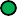 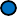 Приложение№2Организация непосредственно образовательной деятельности детей в группепо темеАвторы конспекта непрерывной непосредственно образовательной деятельности (далее – ННОД)Приоритетная образовательная область:Предметно-пространственная развивающая среда темы ННОД:Вводная часть (мотивационный, подготовительный этап)Основная часть (содержательный, деятельностный этап)Заключительная  часть (рефлексивный этап)Требования к оформлению конспекта ННОД: лист альбомный, поля с каждой стороны по , «шапка» табличной формы ННОД начинается с каждой новой страницы; шрифт 12, TimesNewRoman, интервал одинарный.Приложение№3План на день.Группа:Тема недели:Цель:Приложение № 4.Календарно-тематический план работы с детьми на летний период С 1.06.2021 - 31.08.2021 годаЦель: это создание в дошкольном учреждении максимально эффективных условий для организации оздоровительной работы и развития познавательного интереса воспитанников.Задачи:1. Охрана жизни и здоровья детей:• Создать комфортные условия для физического, психического, умственного, художественно-эстетического развития каждого ребенка;• Соблюдать питьевой, температурный режим, культурно-гигиенические навыки;• Обеспечить воспитательно-образовательный процесс соответствующими материалами и оборудованием;• Обеспечить просветительскую деятельность с родителями воспитанников.2. Организация оздоровительной работы:• переход на летний режим дня (длительное пребывание на свежем воздухе; длительный сон; летняя сетка занятий; дополнительный витаминизированный завтрак);• организация закаливающих мероприятий (под наблюдением мед. сестры): воздушные ванны, солнечные ванны, игры с водой, песком и ветром, босохождение, облегченная одежда, купание перед сном.3. Укрепление физического и психического здоровья детей:• Формирование физической культуры: создавать условия для двигательной активности детей; проводить физкультурные занятия, досуги, соревнования, спортивные и подвижные игры на свежем воздухе.• Проведение индивидуальных занятий и групповых тренингов с детьми педагогом-психологом4. Обеспечение каждому воспитаннику возможности радостно и содержательно прожить лето в условиях детского сада:• создание благоприятного психологического микроклимата;• проведение с детьми познавательно – развлекательных мероприятий (развлечения, наблюдения, досуги, игры и т. д.), способствующие развитию познавательной и творческой деятельности детей.• использование игровых тренингов на формирование и коррекцию эмоциональной сферы детей.• привлечение родителей к участию в различных мероприятиях, проводимых с детьми.Профилактическая работа Содержание работы1. Инструктаж с сотрудниками ДОУ по:организации охраны жизни и здоровья детей;предупреждение детского травматизма и ДТП;Предупреждение отравления детей ядовитыми растениями и грибами;Охране труда и выполнении техники безопасности на рабочем месте;Оказанию первой медицинской помощи при солнечном и тепловом ударе;Профилактике клещевого энцефалита;Профилактике пищевых отравлений и кишечных инфекций.2. Собеседование с воспитателями:По правильной организации закаливающих процедур;По оказанию первой помощи.3. Беседы с детьми:«Болезни грязных рук»«Ядовитые грибы и растения»«Как уберечься от пагубного воздействия солнца»«Что можно и что нельзя»«Наш друг – светофор»«Закаляйся, если хочешь быть здоровым!»Социально-профилактическая работа.1. 1. Этические беседы:- «Предметы, требующие осторожного обращения»- «Опасные ситуации» (контакты с незнакомыми людьми на улице и дома)2. Викторины:- «Безопасное поведение на улице и на воде»- «Знаешь ли ты грибы и ягоды»- «Балкон, открытое окно и другие бытовые опасности» (фронтально)2. Целевые встречи:- «Пожар» (экскурсия в пожарную часть села Кыштовки)- «Правила дорожного движения» (встреча с инспектором) (фронтально)3. Работа медико-педагогического персонала- антропометрия детей;- проветривание на воздухе и солнце мягких вещей;- профилактика солнечного и теплового удара (наличие головных уборов, соблюдение питьевого режима);                                                                                                          Индивидуально: беседы, консультации, памятки, бюллетени.Контроль и руководство за оздоровительной работой1 Смотр по подготовке групп и участков к ЛОП2 Тематический контроль: «Организация закаливания дошкольников в летний период»3 Предупредительный контроль:- анализ календарных планов педагогов;- организация инструктажа о закаливающих мероприятиях и питании с детьми дошкольного возраста;- соблюдение режима дня;- выполнение натуральных норм питания детей;4 Оперативный контроль:- выполнение инструктажей по охране жизни и здоровья детей;- организация учебно-воспитательного процесса;- соблюдение санитарно-эпидемиологического режима, правил внутреннего трудового распорядка;- проведение намеченных мероприятий;- ведение документации;- соблюдение требований к организации профилактических мероприятийРабота с родителямииюнь 1. Оформление наглядной агитации (рекомендации, консультации, памятки, советы для родителей) на летний период.2. Рекомендации: «Правила рационального питания детей в летний период»3. Консультации: «Легко ли научить ребенка правильно вести себя на дороге?» Консультации для родителей вновь поступивших детей «Адаптация детей к условиям д/с»4. Выставка литературы, библиотека семейного чтения по разделу: «Лето – период отдыха и укрепления здоровья детей»5. Анкетирование родителей: «Как бы вам хотелось, чтобы ваш ребенок провел лето в детском саду?»6. Обновление информации  «Уголка для родителей» 7. Оформление фоторепортажей о жизни детей летом                                                                     8. Участие родителей в озеленении участка Июль 1. Оформление наглядной информации «Уголок здоровья»:2. Профилактика солнечного теплового удара;3. Санбюллютень: «Профилактика желудочно – кишечных заболеваний»;4. Содержание «Уголка для родителей» на групповых участках:5. Памятка: «Как одевать ребенка летом»6. Консультации для родителей: «О летнем отдыхе детей»7. Участие родителей в озеленении участка Август 1. Уголок наглядной информации:Рекомендации: «Как закалять ребенка летом»2. Консультации: «Профилактика детского травматизма»3. Участие родителей в озеленении участка 4. Анкетирование родителей: «Как вы оцениваете работу детского сада в летний период?»5. Выставка литературы, библиотека семейного чтения по разделу: «Мои любимые сказки»Тематический план мероприятий на летний период 2021 года№П/пСодержаниеСтр.IПояснительная записка31.1Цель и задачи.31.2Значимые для разработки и реализации рабочей программы характеристики.51.2.1.Краткое описание контингента воспитанников.51.2.2.Особенности семей воспитанников.71.3.Планируемые результаты освоения Программы.8IIСодержание образовательного процесса.112.1.Описание образовательной деятельности в соответствии с направлениями развития детей. 112.2.Описание вариативных форм, способов, методов и средств реализации программы.392.3.Взаимодействие с родителями воспитанников.45IIIОрганизация образовательного процесса.473.1.Организация режима пребывания детей в группе.473.1.1.Режим дня, структура НОД (расписание занятий, двигательный режим, схема закаливания).483.1.2.Циклограмма образовательной деятельности вне НОД.533.1.3.План традиционных событий, праздников, мероприятий.543.1.4Особенности организации предметно-пространственной среды.593.2.Обеспеченность методическими материалами и средствами обучения и воспитания.613.3.Материально-техническое обеспечение программы.633.4.Приложения.65№Фамилия, имя ребёнкаДата рождения№Фамилия, имя ребёнкаДата рождения1 Константин05.01.2018 г.2Ярослав29.06.2017 г.3Степан12.07.2017 г.4Илья17.07.2017 г.5 Виктория23.09.2017 г.6Алексей 30.09.2017 г.7 Юлия04.12.2017 г.8Дарья11.12.2017г.9 Даниил28.09.2017г.10 Есения23.03.2017г.11 Антон Г.04.09.2017г.12 Ясмина25.04.2018г.13 Эмина25.04.2018г.        14Денис27.04.2018г.15Аня23.03.2017г.16Антон К.08.03.2018г.17 Марина11.10.2017г.№КритерииКол-во1.Полных семей172.Неполных семей--Семьи где одна мать--Семьи где один отец-3.Многодетных54.Малообеспеченные55.Приемные семьи-6.Молодые семьи137.Благополучные семьи178.Работники сферы образования49.Работники сферы культуры-10.Работники сферы медицины211.Милиция, суд, органы юстиции312.Служащие (бухгалтера, почта, соц. Защита, пенсионный фонд)13.Работники торговли, предприниматели14.Работники администрации Кыштовского района315.Рабочие1816.Неработающие, домохозяйки.4МесяцТема1 неделя2 неделя3 неделя4 неделяСентябрь  Я и детский садБудем вежливыНаши добрые делаСентябрь  Я и детский сад          Наша группаДрузьяБудем вежливыНаши добрые делаОктябрь ОсеньОсень Грибы Овощи ФруктыНоябрь Кто нас окружаетДомашние животныеДомашние птицы Дикие животныеЛесные птицыДекабрь Зима ЗимаДеревья, лесЗимние развлеченияНовый годЯнварьЧто нас окружает  ИгрушкиТранспорт Квартира, мебельОдежда, обувьФевральТруд взрослыхТруд помощника воспитателя Труд повара, посудаТруд врачаЯ и папаМартСемья Я и мамаСемья Здоровье Цветы Апрель ВеснаВесна Водичка-водичка Аквариум Песок и камни МайПознай мир Дорожная безопасность Пожарная безопасностьНасекомые Наш посёлокОбразовательные областиОбразовательные областиI неделяII неделяII неделяIII неделя IV неделяТема неделиТема неделиНаша группаДрузья Друзья Будем вежливыНаши добрые делаФизическое развитие Утр.гимнастикаКомплекс №1Комплекс №1Комплекс №1Комплекс №2Комплекс №2Физическое развитие Пальчиковые игры«Игрушки»«Игрушки»«Игрушки»«Части тела»«Части тела»Физическое развитие Гимн.после сна№1 «Дождик»№1 «Дождик»№1 «Дождик»№1 «Дождик»№1 «Дождик»Физическое развитие Подвижные игры« Солнышко и дождик»« Солнышко и дождик»« Солнышко и дождик»«Птички в гнёздышках»«Птички в гнёздышках»Физическое развитие Игровые упражненияПерешагни через верёвочкуПерешагни через верёвочкуПерешагни через верёвочкуПройди по узкой дорожкеПройди по узкой дорожкеФизическое развитие Формирование начальных представлений о здоровом образе жизни.Диагностическое обследование «Формировать образ Я»Социально-коммуникативное развитиеФормирование основ безопасностиДиагностическое обследованиеДиагностическое обследование«Одному ходить нельзя»Социально-коммуникативное развитиеСюжетно-ролевые игры«Семья»Мама кормит дочку. Чтение «Маша обедает».Д.и. «Напоим куклу чаем»«Детский сад» Дети приходят в д/c.Их кормят, укладывают спать. Беседа «Что мы делаем в детском саду»«Детский сад» Дети приходят в д/c.Их кормят, укладывают спать. Беседа «Что мы делаем в детском саду»«Строительство»Строители строят дома для игрушек, заборчики для зверей.Д.и. «Построим зайке домик»«Семья»Мама раздевает дочку, укладывает спатьД.и «Уложим куклу спать»Социально-коммуникативное развитиеИгровая деятельность«Жили гуси у бабуси» Г.с.43«Жили гуси у бабуси» Г.с.43Социально-коммуникативное развитиеПоручения Расставлять игрушки, книжки. Раскладывать на столах материал к занятиям.Расставлять игрушки, книжки. Раскладывать на столах материал к занятиям.Расставлять игрушки, книжки. Раскладывать на столах материал к занятиям.Расставлять игрушки, книжки. Раскладывать на столах материал к занятиям.Расставлять игрушки, книжки. Раскладывать на столах материал к занятиям.Социально-коммуникативное развитиеВ уголке природыСделать гербарий из засушенных листьев.Сделать гербарий из засушенных листьев.Сделать гербарий из засушенных листьев.Сделать гербарий из засушенных листьев.Сделать гербарий из засушенных листьев.Познавательное  развитиеОзнакомление с предметным и социальным окружениеДиагностическое обследование«Транспорт» №40 с. 19Познавательное  развитиеОзнакомление с природой в детском садуДиагностическое обследованиеДиагностическое обследование«Овощи с огорода»  №45 с.37Познавательное  развитиеОпытно-экспер.деятельностьНаблюдения за букетом из листьев, принесённых с прогулки.Сравнение сухого и только что опавшего листочка.Наблюдения за букетом из листьев, принесённых с прогулки.Сравнение сухого и только что опавшего листочка.Наблюдения за букетом из листьев, принесённых с прогулки.Сравнение сухого и только что опавшего листочка.Наблюдения за букетом из листьев, принесённых с прогулки.Сравнение сухого и только что опавшего листочка.Наблюдения за букетом из листьев, принесённых с прогулки.Сравнение сухого и только что опавшего листочка.Познавательное  развитиеЭкологичес. игрыЧто где растёт? Огород и сад.Что где растёт? Огород и сад.Что где растёт? Огород и сад.Что где растёт? Огород и сад.Что где растёт? Огород и сад.Познавательное  развитиеФЭМПДиагностическое обследованиеДиагностическое обследованиеДиагностическое обследование Занятие 1Утро. Большой-маленький. Один-много. с.19-20(задание 1-2)Занятие 2Продолжение зан.1с.20(задание 3-4)Занятие 3День. Круг. Число 1.К.с.21(задание 1-2)Познавательное  развитиеМатематические игрыПоиск закономерности (одного цвета, разной величины)Поиск закономерности (одного цвета, разной величины)Найди один и многоЧего больше, чего меньше?Разложи дорожки(длиннее, короче)Познавательное  развитиеПатриотическое воспитаниеДиагностическое обследованиеДиагностическое обследование«Моя группа»Познавательное  развитиеПознавательно исследовательская деятельностьДиагностическое обследование«Водичка – водичка»Речевое развитиеУтренние беседыЗнакомство с помещениями группыЗнакомство с помещениями группыО поступках друзейРассматривание иллюстраций «Вежливые слова»Беседы о добрых детях и их хороших поступкахРечевое развитиеРазвитие речиДиагностическое обследованиеДиагностическое обследованиеДиагностическое обследование«Кто у нас хороший, кто у нас пригожий» Чтение стихотворения С. Черного «Приставалка» №69 с. 28Чтение русской народной сказки «Кот, петух и лиса»№69 с. 31Речевое развитиеИгры по развитию речиКто у нас в гостяхКто у нас в гостяхСлоны и осликиЗабей гвоздик молоточком Оркестр Речевое развитиеСловесные игры Петушок Петушок Петушок Петушок Петушок Речевое развитиеХудожественная литератураДиагностическое обследованиеДиагностическое обследованиеДиагностическое обследование«Ночь пришла…»«Кот, петух и лиса» сказка«Маленькие феи» пес.А. Кольцов «Дуют ветры…»К. Ушинский «Васька»«Сорока, сорока…»«Гуси-лебеди» сказка«Три зверолова» пес.А. Плещеев «Осень наступила»К. Ушинский «Лиса-Патрикеевна»Речевое развитиеДополнительное чтение«Ступеньки» Носов «Ступеньки» Носов «Кто разбил большую вазу»Кушнир «Заколдованная девочка»Полякова  «Что такое хорошо и что такое плохо» МаяковскийРечевое развитиеЗаучивание наизусть«Пальчик-мальчик»«Пальчик-мальчик»«Пальчик-мальчик»«Пальчик-мальчик»«Пальчик-мальчик»Художественно-эстетическое развитиеРисованиеДиагностическое обследованиеДиагностическое обследованиеДиагностическое обследование«Знакомство с карандашом и бумагой» №52  с. 48Художественно-эстетическое развитиеПриобщение к искусствуПриобщение к музыке «Лошадка», муз. Е. Тиличеевой, сл. Н. ФренкельХудожественно-эстетическое развитиеЛепкаДиагностическое обследованиеДиагностическое обследование«Знакомство с глиной, пластилином» №52 .с.46 Художественно-эстетическое развитиеАппликацияДиагностическое обследование«Большие и маленькие мячи» №52 с.47Художественно-эстетическое развитиеКонструированиеДиагностическое обследованиеДиагностическое обследованиеДиагностическое обследованиеПо замыслу детей«Горка»Образовательные областиОбразовательные областиI неделяI неделяII неделяIII неделя IV неделяТема неделиТема неделиОсень Осень Грибы Овощи Фрукты Физическое развитиеУтр.гимнастикаКомплекс №3Комплекс №3Комплекс №3Комплекс №4Комплекс №4Физическое развитиеПальчиковые игры«Осень» «Осень» «Осень» «Овощи - фрукты»«Овощи - фрукты»Физическое развитиеГимн.после сна№2 «Осень»№2 «Осень»№2 «Осень»№2 «Осень»№2 «Осень»Физическое развитиеПодв.игры«Воробушки и кот»«Воробушки и кот»«Воробушки и кот»«Пузырь»«Пузырь»Физическое развитиеИгр упражненияПерешагни лужиПерешагни лужиПерешагни лужиПрокати мяч по дорожкеПрокати мяч по дорожкеФизическое развитиеФормирование начальных представлений о здоровом образе жизни.«Полезные продукты» «Полезные продукты» «Лекарственные растения»Социально-коммуникативное развитиеФормирование основ безопасности«Игрушки только для игры»«Так делать нельзя»Социально-коммуникативное развитиеСюжетно-ролевые игры«Семья»Мама стирает, гладит бельё, убирает в комнате. Д.и «Погладим кукле платье, у нас порядок»«Семья»Мама стирает, гладит бельё, убирает в комнате. Д.и «Погладим кукле платье, у нас порядок»«Детский сад»Дети приходят в д/с, занимаются музыкой, физкультурой.Рассматривание иллюстраций.«Поликлиника»Мама приводит дочку к врачу. Врач принимает больных, спрашивает, где болит, слушает, назначает лечение.Экскурсия в медкаб.«Семья»Мама кормит и укладывает спать дочку.Д.и «Угостим куклу», «Уложим куклу спать»Социально-коммуникативное развитиеИгровая деятельность«Кто из нас из овощей» Г. с.47Социально-коммуникативное развитиеПоручения Убирать мусор в корзину. Расставлять стулья в групповой комнате и в столовой.Убирать мусор в корзину. Расставлять стулья в групповой комнате и в столовой.Убирать мусор в корзину. Расставлять стулья в групповой комнате и в столовой.Убирать мусор в корзину. Расставлять стулья в групповой комнате и в столовой.Убирать мусор в корзину. Расставлять стулья в групповой комнате и в столовой.Социально-коммуникативное развитиеВ уголке природыСлепить пирожки из песка для куклы «Кати»Слепить пирожки из песка для куклы «Кати»Слепить пирожки из песка для куклы «Кати»Слепить пирожки из песка для куклы «Кати»Слепить пирожки из песка для куклы «Кати»Познавательное развитиеОзнакомление с предметным и социальным окружение«Мебель» №40 с. 20«Мебель» №40 с. 20«Одежда» №40 с. 23Познавательное развитиеОзнакомление с природой в детском саду«Меняем воду в аквариуме» №45 с. 26«В гостях у бабушки» №45 с.25Познавательное развитиеОпытно-экспердеятельностьОпыты с песком (сравнение сухого и сырого песка). Наблюдение за горкой из сырого песка.Опыты с песком (сравнение сухого и сырого песка). Наблюдение за горкой из сырого песка.Опыты с песком (сравнение сухого и сырого песка). Наблюдение за горкой из сырого песка.Опыты с песком (сравнение сухого и сырого песка). Наблюдение за горкой из сырого песка.Опыты с песком (сравнение сухого и сырого песка). Наблюдение за горкой из сырого песка.Познавательное развитиеЭкологические игрыШесть картинок: овощи, фрукты, грибы. Найди и разложи.Шесть картинок: овощи, фрукты, грибы. Найди и разложи.Шесть картинок: овощи, фрукты, грибы. Найди и разложи.Шесть картинок: овощи, фрукты, грибы. Найди и разложи.Шесть картинок: овощи, фрукты, грибы. Найди и разложи.Познавательное развитиеФЭМПЗанятие 3День. Круг. Число 1.с.21(задание 1-2)Занятие 4Продолжение занятия 3.с.22(задание 3-4)Занятие 4Продолжение занятия 3.с.22(задание 3-4)Занятие 5Вечер. Высокий-низкий, большой-маленький, один-много. с.23(задание 1-2) Занятие 6Продолжение занятия 5.с.25.(задание 3-4)Познавательное развитиеМатематические игры Что лишнее? (цвет, форма, величина)Соотнеси правильно 1 и 2Соотнеси правильно 1 и 2Построй широкий и узкий мостПоиск закономерности (разный цвет) Познавательное развитиеПатриотическое воспитание«Моя семья». «Портрет семьи«Я и моё имя»Познавательное развитиеПознавательно исследовательская деятельность«Горячо – холодно»«Горячо – холодно»«Волшебные превращения бумаги»Речевое развитиеУтренние беседыКакое время года? Осенние приметыРассматривание картинок «Грибы в лесу»Рассматривание картинок «Грибы в лесу»Об овощах, что можно из них приготовитьКакие фрукты покупает мама в магазине?Речевое развитиеРазвитие речиЗвуковая культура речи: звуки а, у. Д.и «Не ошибись»  №69 с. 32Звуковая культура речи: звук у. №69 с. 33Звуковая культура речи: звук у. №69 с. 33Дид. игра «Чья вещь?» Рассматривание сюжетных картин. №69 с. 36Чтение русской народной сказки «Колобок» Дидактическое упр. Речевое развитиеИгры по развитию речиОсенний ветерокПодуйте на шарик Подуйте на шарик Медвежата едят мёдПодуем на листочекРечевое развитиеСловесные игрыКто разбудил мишутку?Кто разбудил мишутку?Кто разбудил мишутку?Кто разбудил мишутку?Кто разбудил мишутку?Речевое развитиеХуд.литература«Еду-еду к бабе, к деду»«Бычок-чёрный бочок, белые копытца» сказка«Что за грохот» пес.А. Майков «Колыбельная песня»Т. Александрова «Медвежонок Бурик»«Еду-еду к бабе, к деду»«Бычок-чёрный бочок, белые копытца» сказка«Что за грохот» пес.А. Майков «Колыбельная песня»Т. Александрова «Медвежонок Бурик»«Тили бом! Тили бом»«Лиса и заяц» сказка«Купите лук…»пес.А. Пушкин «Ветер, ветер, ты могуч»Б. Житков «Как мы ездили в зоологический сад»«Как у нашего кота…»«У страха глаза велики» сказка«Разговор лягушек» пес.А. Пушкин «Свет наш, солнышко..»Б. Житков «Как мы в зоосад приехали»«Сидит белка на тележке..»«Теремок» сказка«Несговорчивый удод» пес.«Помогите» пес.А. Пушкин «Месяц, месяц..»Б. Житков «Зебра»Речевое развитиеДополнительное чтение«Осень»Блок «Осень»Блок Сказка «Бычок-чёрный бочок»«Купите лук»ТолмаковаСказка «Коза-дереза»Речевое развитиеЗаучивание наизусть«Как у нашего кота»«Как у нашего кота»«Как у нашего кота»«Как у нашего кота»«Как у нашего кота»Художественно эстетическое развитие Рисование«Разноцветный ковёр из листьев»   №52 с.52«Разноцветный ковёр из листьев»   №52 с.52«Цветные клубочки»№52 с.53«Колечки» №52 с.63Художественно эстетическое развитие Приобщение к искусствуПриобщение к живописиРассматривание художественной иллюстрации Ю. Васнецова к потешке«Огуречик,, огуречик…»Художественно эстетическое развитие Лепка«Колобок» №52 с.55«Колобок» №52 с.55«Подарок любимому щенку (котёнку)» №52 с.57Художественно эстетическое развитие Аппликация«Большие и маленькие яблоки на тарелке» К.с.54 «Ягоды и яблоки лежат на блюдечке» №52 с.57Художественно эстетическое развитие Конструирование«Дорожки»«Дорожки»По замыслу детей«Дорожки»По замыслу детейОбразовательные областиОбразовательные областиI неделяII неделяIII неделя IV неделяТема неделиТема неделиДомашние животныеДомашние птицыДикие животныеЛесные птицыФизическое развитие Утр.гимнастикаКомплекс №5Комплекс №5Комплекс №6Комплекс №6Физическое развитие Пальч. игры«Домашние животные»«Домашние животные»«Дикие животные наших лесов»«Дикие животные наших лесов»Физическое развитие Гимн.после сна№3 «Гимнастика для котяток»№3 «Гимнастика для котяток»№3 «Гимнастика для котяток»№3 «Гимнастика для котяток»Физическое развитие Подв.игры«У медведя во  бору»«У медведя во  бору»«Мой веселый звонкий мяч»  (прыжки)«Мой веселый звонкий мяч»  (прыжки)Физическое развитие Игровые упражненияДоползи до собачкиДоползи до собачкиПройди по скамейкеПройди по скамейкеФизическое развитие Формирование начальных представлений о здоровом образе жизни.«Личная гигиена»«Наше тело»Социально-коммуникативное развитиеФормирование основ безопасностиЭкскурсия по детскому саду «Раз ступенька, два ступенька»«Где ездят машины и ходят пешеходы»Социально-коммуникативное развитиеСюжетно-ролевые игры «Магазин» Мамы с дочкой приходят в магазин, покупают продукты. Продавец продаёт товар, взвешивает на весах фрукты, овощи.Д.и «Какие продукты продаются в магазине» «Семья»Мама кормит, укладывает дочку спать, покупает в магазине продукты.Чтение: колыбельные песни.Д.и «Поможем кукле выбрать покупку.«Транспорт» Шофёр возит кукол, строительный материал.Беседа «Как машины ездят по улице» «Строительство»Строители строят гараж для машин, дом для игрушек, используют строительные инструменты.Рассматривание деталей строительного материала.Социально-коммуникативное развитиеИгровая деятельность«В магазине игрушек» Г. с.52Социально-коммуникативное развитиеПоручения Собирать со столов материал после занятия. Убирать строительный материал.Собирать со столов материал после занятия. Убирать строительный материал.Собирать со столов материал после занятия. Убирать строительный материал.Собирать со столов материал после занятия. Убирать строительный материал.Социально-коммуникативное развитиеВ уголке природы Подбирать картинки, помогать в создании альбома «Времена года» Подбирать картинки, помогать в создании альбома «Времена года» Подбирать картинки, помогать в создании альбома «Времена года» Подбирать картинки, помогать в создании альбома «Времена года» Познавательное развитиеОзнакомление с предметным и социальным окружение«Помоги Незнайке» №40 с.26«Теремок» №40 с.27 Познавательное развитиеОзнакомление с природой в детском саду«В гостях у бабушки» № 45 с.29«У меня живет котенок» №45 с. 35Познавательное развитиеОпытноэкспер.деятельностьОпыты с воздухом (пёрышко, фантик). Рассматривание календаря погоды. Опыты с воздухом (пёрышко, фантик). Рассматривание календаря погоды. Опыты с воздухом (пёрышко, фантик). Рассматривание календаря погоды. Опыты с воздухом (пёрышко, фантик). Рассматривание календаря погоды. Познавательное развитиеЭкологич. игрыЧей домик: домашние животные, домашние птицы, дикие животные, птицы. Кто где живёт?Чей домик: домашние животные, домашние птицы, дикие животные, птицы. Кто где живёт?Чей домик: домашние животные, домашние птицы, дикие животные, птицы. Кто где живёт?Чей домик: домашние животные, домашние птицы, дикие животные, птицы. Кто где живёт?Познавательное развитиеЭкскурсии В парк. Наблюдение за животными и птицами.В парк. Наблюдение за животными и птицами.В парк. Наблюдение за животными и птицами.В парк. Наблюдение за животными и птицами.Познавательное развитиеФЭМПЗанятие 7Ночь. Число 1. Круг.  с.25(задание 1-2)Занятие 8Продолжение занятия 7 с.27(задание 3-4)Занятие 9Слева, справа, на, под. Толстый, тонкий.  с.28 (задание 1-2)Занятие 10Продолжение занятия 9.  с.28(задание 3-4)Познавательное развитиеМатематические игрыБлиже-дальшеСоотнеси правильно 3 Построй высокий и низкий домПоиск закономерности: 12112Познавательное развитиеПатриотическое воспитание«Я и моя семья»«Мамы всякие нужны, мамы всякие важны»Познавательное развитиеПознавательно исследовательская деятельность«У нас в гостях Буратино»«Воздух»Речевое развитиеУтренние беседыО домашних питомцахКто прилетал к нам на кормушку?Рассматривание фотографий с дикими животнымиРассматривание иллюстраций «Птицы»Речевое развитиеРазвитие речиЧтение стихотворения А. Блока «Зайчик». Заучивание стихотворения А. Плещеева «Осень» №69 с. 40Чтение стихотворения об осени. Д.у «Что из чего получается» №69 с. 41Звуковая культура речи: звук и. №69 с. 42Чтение стихотворения С. Маршака «Детки в клетке». №69 с. 46Речевое развитиеИгры по развитию речиКто как кричит(дом.животные)Кто как кричит(дом.птицы) Кто в домике живётКукушка и дудочкаРечевое развитиеСловес.игрыЧто на картинке?Что на картинке?Что на картинке?Что на картинке?Речевое развитиеХудожественная литература «Ай, качи–качи-качи..»«Рукавичка» сказкаС. Чёрный «Приставалка»Б. Житков «Слоны»Е.Виеру «Ёжик и барабан»«Жили у бабуси»«Коза-дереза» сказкаС. Чёрный «Про Катюшу»Б. Житков «Как слон купался»П. Воронько «Хитрый ёжик»«Чики-чики-чикалочки…»«Два жадных медвежонка» сказкаС. Маршак «Зоосад»М. Зощенко «Умная птицка»Л. Милева «Быстроножка и серая Одёжка»«Кисонька-мурысенька»«Упрямые козы» сказкаС. Маршак «Жираф»Г. Цыферов «Про друзей»А. Милн «Три лисички»Речевое развитиеДополнительное чтение «Три котёнка»Сутеев«Сказка об умном мышонке»Маршак «Сказка про храброго зайца»Мамин-Сибиряк«Птица свила гнездо»Толстой  Речевое развитиеЗаучивание наизусть «Мыши водят хоровод» «Мыши водят хоровод» «Мыши водят хоровод» «Мыши водят хоровод»Художественно –эстетическое развитиеРисование«Красивые воздушные шары» №52 с.60«Разноцветные колёса»№52 с.61«Нарисуй что-то круглое» №52 с.59«Раздувайся, пузырь» К.с.56Художественно –эстетическое развитиеПриобщение к искусствуХудожественно –эстетическое развитиеЛепка«Крендельки»  №52 с.61«Пряники» №52 с.63Художественно –эстетическое развитиеАппликация«Разноцветные огоньки в домиках» №52 с.60«Печенье» №52 с.66Художественно –эстетическое развитиеКонструирование«Домик»По замыслу детей«Домик»По замыслу детейОбразовательные областиОбразовательные областиI неделяII неделяIII неделя IV неделяТема неделиТема неделиЗима Деревья, лесЗимние развлеченияНовый годФизическое развитиеУтр гимнастикаКомплекс №7Комплекс №7Комплекс №8Комплекс №8Физическое развитиеПальчиковые игры«Деревья»«Деревья»«Зимние забавы»«Зимние забавы»Физическое развитиеГимн.после сна№4 «Зайчишка»№4 «Зайчишка»№4 «Зайчишка»№4 «Зайчишка»Физическое развитиеПодв. игры«Поезд»«Поезд»«По ровненькой дорожке»«По ровненькой дорожке»Физическое развитиеФормирование начальных представлений о здоровом образе жизни.«Солнце, воздух и вода – наши верные друзья»«Витамины для здоровья»Социально-коммуникативное развитиеФормирование основ безопасности«Осторожно, чужой!»«Как работает светофор»Социально-коммуникативное развитиеСюжетно-ролевые игры«Парикмахерская» В парикмахерскую приходят мамы с детьми. Парикмахер расчёсывает волосы, стрижёт. Рассказ воспитателя «Как я ходила в парикмахерскую» «Семья»Мама отводит дочку в парикмахерскую, покупает в магазине еду, готовит обед.Д.и «Покажем кукле, как работает парикмахер»«Транспорт»Дети едут на экскурсию по городу, рассматривают празднично украшенные улицы.Рассматривание иллюстраций.«Семья»Мама с дочкой наряжают ёлку, встречают гостей.Чтение О. Высотская«Ёлочка».Д.и «Покажем мишке, как надо встречать гостей»Социально-коммуникативное развитиеИгровая деятельность«Морозные деньки» Г.с.63Социально-коммуникативное развитиеПоручения Протирать игрушки, столы, подоконники влажной тряпкой. Переодевать кукол. Протирать игрушки, столы, подоконники влажной тряпкой. Переодевать кукол. Протирать игрушки, столы, подоконники влажной тряпкой. Переодевать кукол. Протирать игрушки, столы, подоконники влажной тряпкой. Переодевать кукол. Социально-коммуникативное развитиеВ уголке природыСлепить «зефир» для кукол из липкого снега.Слепить «зефир» для кукол из липкого снега.Слепить «зефир» для кукол из липкого снега.Слепить «зефир» для кукол из липкого снега.Социально-коммуникативное развитиеНа прогулкеСделать кукле горку. Сметать снег со скамеек, построек.Сделать кукле горку. Сметать снег со скамеек, построек.Сделать кукле горку. Сметать снег со скамеек, построек.Сделать кукле горку. Сметать снег со скамеек, построек.Познавательное развитиеОзнакомление с предметным и социальным окружение«Хорошо у нас в детском саду» №40 с.30«Деревянный брусочек» №40 с.34Познавательное развитиеОзнакомление с природой в детском саду«Подкормим птиц зимой» №45 с.32«Уход за комнатными растениями» №45 с.37Познавательное развитиеОпытноэкспер.деятельностьОпыты со снегом (липкий и рассыпчатый, от тепла тает). Наблюдение за снегом, принесённым с прогулки.Опыты со снегом (липкий и рассыпчатый, от тепла тает). Наблюдение за снегом, принесённым с прогулки.Опыты со снегом (липкий и рассыпчатый, от тепла тает). Наблюдение за снегом, принесённым с прогулки.Опыты со снегом (липкий и рассыпчатый, от тепла тает). Наблюдение за снегом, принесённым с прогулки.Познавательное развитиеЭкологические игрыСобери в корзины: овощи, фрукты, грибы, ягоды.Собери в корзины: овощи, фрукты, грибы, ягоды.Собери в корзины: овощи, фрукты, грибы, ягоды.Собери в корзины: овощи, фрукты, грибы, ягоды.Познавательное развитиеФЭМПЗанятие 11Осень. Число 2. Треугольник. с.30 (Задание 1-2)Занятие 12Продолжение занятия 11. (задание 3-4) с.31 Занятие 13Число 3. Большая, поменьше, маленькая. Треугольник (задание 1-2). с.32 Занятие 14.Продолжение занятия 13. с.33 (задание3-4)Познавательное развитиеМатематические игрыНайди два одинаковых предметаПодбери дверь (широкая, узкая)Соотнеси правильно 1,2 и 3Развесь полотенца (широкое, узкое)Познавательное развитиеПатриотическое воспитание«Я и мои друзья»«Как животные родного края к зиме готовятся»Познавательное развитиеПознавательно исследовательская деятельность «Цветные льдинки» «К нам пришёл Снеговичок» Речевое развитиеУтренние беседыКакое время года? Зимние приметыКакие разные деревьяРассматривание картин про зимние забавыО наступающем празднике»Новый год»Речевое развитиеРазвитие речиЧтение сказки «Снегурушка и лиса». №69 с. 50Повторение сказки «Снегурушка и лиса». Д. и «Эхо», «Чудесный мешочек». №69 с. 51Чтение рассказа Л. Воронковой «Снег идёт», стихотворения А. Босева «Трое». №69 с. 52Игра-инсценировка «У матрёшки –новоселье». №69 с. 53Речевое развитиеИгры по разв. речиВесёлый паровозЧасыЛягушка и лягушатаКолокольчикРечевое развитиеСловесные игрыНа птичьем двореНа птичьем двореНа птичьем двореНа птичьем двореРечевое развитиеХудожественная литература «Заря-заряница…»«У солнышка в гостях» сказкаС. Маршак «Зебры»Г. Цыферов «Про друзей»Н. Забила «Карандаш»«Травка-ьуравка…»«Лиса-нянька» сказкаС. Маршак «Белые медведи»Г. Цыферов «Когда не хватает игрушек»С. Капугикян «Маша не плачет»«На улице три курицы…»«Храбрец-молодец» сказкаС. Маршак «Страусёнок»К. Чуковский «Так и не так»С. Капугикян «Кто скорее допьёт»«Тень,тень, потетень…»«Пых» сказкаС. Маршак «Пингвин»Д. Мамин-Сибиряк «Сказка про храброго зайца –Длинные уши , косые глаза, короткий хвост»А. Босев «Дождь»Речевое развитиеДополнительное чтение«Храбрый Ёж»Хармс «Чудо-дерево»Чуковский Сказка «Снегурушка и лиса»«Ухти-тухти» Поттер Речевое развитиеЗаучивание наизустьЕ. Ильина «Наша елка»Е. Ильина «Наша елка»Е. Ильина «Наша елка»Е. Ильина «Наша елка»Художественно-эстетическое развитиеРисование«Снежные комочки, большие и маленькие» №52 с. 66«Деревья на нашем участке» №52  с.68«Ёлочка» № 52 с.70Приобщение к народному искусствуРассматривание народной игрушки «Ванька – встань-ка»Художественно-эстетическое развитиеПриобщение к искусствуХудожественно-эстетическое развитиеЛепка«Лепешки большие и маленькие» №52 с.67«Погремушка» №52 с.68Художественно-эстетическое развитиеАппликация«Снеговик» К.с.78«Пирамидка» №52 с.71Художественно-эстетическое развитиеКонструирование«Ворота»По замыслу детей«Ворота»По замыслу детейОбразовательные областиОбразовательные областиI неделяII неделяIII неделя IV неделяТема неделиТема неделиИгрушки Транспорт Квартира, мебель Обувь, одеждаФизическое развитиеУтр.гимнастикаКомплекс №9Комплекс №9Комплекс №10Комплекс №10Физическое развитиеПальчикове игры«Транспорт»«Транспорт»«Мебель»«Мебель»Физическое развитиеГимн.после сна№5 «Улетают сны в окошко"№5 «Улетают сны в окошко"№5 «Улетают сны в окошко"№5 «Улетают сны в окошко"Физическое развитиеПодвижные игры«Карусели»«Карусели»«Курочка-хохлатка»«Курочка-хохлатка»Физическое развитиеФормирование начальных представлений о здоровом образе жизни.«Здоровье в порядке, спасибо зарядке»«Живое среди нас»Социально-коммуникативное развитиеФормирование основ безопасности«С мамой через дорогу»Социально-коммуникативное развитиеСюжетно-ролевые игры«Транспорт»Едем в лес на поезде.Пассажиры покупают билеты.Рассматривание иллюстраций. «Транспорт»Машины перевозят вещи на новую квартиру. Чтение Н.Павлова «На машине».Д.и «Что везёт машина»  «Семья»Оденем кукол и пойдём на прогулку. Наблюдение на прогулке за мамами с колясками.Д.и «Покатаем кукол» Социально-коммуникативное развитиеИгровая деятельность«Сказки матушки метели» Г.с.68Социально-коммуникативное развитиеПоручения Помогать сверстникам убирать игрушки. Поливать растения.Помогать сверстникам убирать игрушки. Поливать растения.Помогать сверстникам убирать игрушки. Поливать растения.Помогать сверстникам убирать игрушки. Поливать растения.Социально-коммуникативное развитиеВ уголке природыКормление рыбок.Кормление рыбок.Кормление рыбок.Кормление рыбок.Познавательное развитиеОзнакомление с предметным и социальным окружение«Приключение в комнате» №40 с.34«Радио» №40 с.36Познавательное развитиеОзнакомление с природой в детском саду«В январе, в январе, много снега во дворе» №45 с.34Познавательное развитиеОпытно-экспер.деятельностьНаблюдение за поведением рыбок в аквариуме. Сравнение живой и игрушечной рыбки. Наблюдение за поведением рыбок в аквариуме. Сравнение живой и игрушечной рыбки. Наблюдение за поведением рыбок в аквариуме. Сравнение живой и игрушечной рыбки. Наблюдение за поведением рыбок в аквариуме. Сравнение живой и игрушечной рыбки. Познавательное развитиеЭкологичес. игрыКогда что одеть, обуть?  Когда что одеть, обуть?  Когда что одеть, обуть?  Когда что одеть, обуть?  Познавательное развитиеЭкскурсииНа проезжую дорогу. Наблюдение за транспортом и трудом шофёра.На проезжую дорогу. Наблюдение за транспортом и трудом шофёра.На проезжую дорогу. Наблюдение за транспортом и трудом шофёра.На проезжую дорогу. Наблюдение за транспортом и трудом шофёра.Познавательное развитиеФЭМПЗанятие 15.Число 3. Слева, справа, наверху. Большой, поменьше, маленький.  (задание 1-2) с.34Занятие 16.Продолжение занятия 15.(задание3-4) с.35.Занятие 17.Сравнение чисел 2 и 3. Большой, поменьше, маленький. Логическая задача. .(задание 1-2) с 36 Познавательное развитиеМатематические игрыСпрячь ёжикаПострой дом (выше, ниже)Спрячь мышку(слева, справа)Познавательное развитиеПатриотическое воспитание«Домашние животные у нас дома»«Моя улица»Познавательное развитиеПознавательно исследовательская деятельность«Мыльные пузыри»Утренние беседыНа чём ездили дети?Какая мебель дома, в группе?Рассматривание одежды детейРечевое развитиеРазвитие речиЧтение русской народной сказки «Гуси-лебеди». Рассматривание иллюстраций к сказке. №69 с. 54Звуки м, мь. Д. у «Вставь словечко». №69 с.57Звуки п, пь. Д. и «Ярмарка» №69 с. 58Речевое развитиеИгры по развитию речиПоездЛошадки и поездЛыжники Речевое развитиеСловесные игрыКогда это бывает?Когда это бывает?Когда это бывает?Когда это бывает?Речевое развитиеХудожественная литература«Курочка-рябушечка…»Л. Воронкова «Маша растеряша»С. Маршак «Верблюд»А. Босев «Дождь»Д. Биссет «Лягушка в зеркале»«Дождик. Дождик пуще…»Л. Воронкова «Снег идёт»С. Маршак «Где обедал воробей»А. Босев «Поёт зяблик»Л. Муур «Крошка енот и Тот, кто сидел в пруду»«Божья корвка..»Н. Носов «Ступеньки»С. Маршак «Тихая сказка»М. Карем «Мой кот»Ч. Янчарский «Самокат»Речевое развитиеДополнительное чтение«Строители»Заходер«Тихая сказка»Маяковский  «Лиса-нянька»СойниРечевое развитиеЗаучивание наизустьК.Чуковский «Елка»К.Чуковский «Елка»К.Чуковский «Елка»К.Чуковский «Елка»Художественно-эстетическое развитиеРисование«Украсим рукавичку –домик» №52 с.74«Мы слепили на прогулке снеговиков» К.с.79Художественно-эстетическое развитиеПриобщение к искусствуПриобщение к музыке«Зима», «Зимнее утро», муз. П. ЧайковскогоХудожественно-эстетическое развитиеЛепка«Мандарины и апельсины» №52 с.79Художественно-эстетическое развитиеАппликация«Красивая салфеточка» №52 с.76«Шарики и кубики» К.с.62Художественно-эстетическое развитиеКонструированиеПо замыслу детей«Мебель»По замыслу детейОбразовательные областиОбразовательные областиI неделяII неделяIII неделя IV неделяТема неделиТема неделиТруд помощника воспитателяТруд повара, посудаТруд врачаЯ и папаФизическое развитиеУтр.гимнастикаКомплекс №11Комплекс №11Комплекс №12Комплекс №12Физическое развитиеПальчиковые игры«Посуда»«Посуда»«День Защитника Отечества»«День Защитника Отечества»Физическое развитиеГимн.после сна№6 «Медвежонок косолапый»№6 «Медвежонок косолапый»№6 «Медвежонок косолапый»№6 «Медвежонок косолапый»Физическое развитиеПодвижные игры«Кот Мурзик»«Кот Мурзик»«Лохматый пёс»«Лохматый пёс»Физическое развитиеФормирование начальных представлений о здоровом образе жизни.«Организм человека»«Моя кожа»Формирование основ безопасности«Опасные растения»«Узкая дорожка, широкая дорожка»Сюжетно-ролевые игры «Строительство» строители строят дом, гараж.Чтение Б. Заходер «Строители»Рассматривание иллюстраций. «Магазин»В магазине продаются продуктыД.и «Как мы будем покупать продукты»«Больница»Кукла заболела, мама вызывает врача на дом.Инсценирование пьесы «Котик заболел» «Семья»Папа-шофёр, работает на грузовой машине, заправляет её бензином, возит кубики на стройку. Мама готовит обед.Беседа «Где работает папа»Игровая деятельность«Весёлая ярмарка» Г.с.82Социаль       но- коммуникативное развитиеПоручения Учить дежурить по столовой: вымыть руки, надевать фартук, ставить салфетницу, хлебницу на стол, раскладывать ложки справа от тарелки.Учить дежурить по столовой: вымыть руки, надевать фартук, ставить салфетницу, хлебницу на стол, раскладывать ложки справа от тарелки.Учить дежурить по столовой: вымыть руки, надевать фартук, ставить салфетницу, хлебницу на стол, раскладывать ложки справа от тарелки.Учить дежурить по столовой: вымыть руки, надевать фартук, ставить салфетницу, хлебницу на стол, раскладывать ложки справа от тарелки.Социаль       но- коммуникативное развитиеВ уголке природыСделать ледяные игрушки из разноцветной воды.Сделать ледяные игрушки из разноцветной воды.Сделать ледяные игрушки из разноцветной воды.Сделать ледяные игрушки из разноцветной воды.Познавательное развитиеОзнакомление с предметным и социальным окружение«Смешной рисунок» №40 с.37«Мое родное село» №40 с.38Познавательное развитиеОзнакомление с природой в детском саду«Как зимуют домашние животные»«Как зимуют дикие животные»Познавательное развитиеОпытно-экспер.деятельностьОпыты с водой, окрашивание воды. Наблюдение за сосульками, принесёнными с прогулки.Опыты с водой, окрашивание воды. Наблюдение за сосульками, принесёнными с прогулки.Опыты с водой, окрашивание воды. Наблюдение за сосульками, принесёнными с прогулки.Опыты с водой, окрашивание воды. Наблюдение за сосульками, принесёнными с прогулки.Познавательное развитиеЭкологичес.игрыЗнаешь ли ты? Где чей хвост? Знаешь ли ты? Где чей хвост? Знаешь ли ты? Где чей хвост? Знаешь ли ты? Где чей хвост? Познавательное развитиеФЭМПЗанятие 18.Продолжение занятия 17.(задание 3-4) с.36 Занятие 19.Зима. Число 4. Квадрат.(задание 1-2) с.37Занятие 20.Продолжение занятия 19. (задание 3-4) с.39 Занятие 21Число 4. Квадрат. Логическая задача. (задание 1-2) с.40 Познавательное развитиеМатематические игрыСоотнеси правильно 4Что изменилось?Что лишнее? Выложи из палочекПознавательное развитиеПатриотическое воспитание«Деревья в родном селе»«Наши защитники»Познавательное развитиеПознавательно исследовательская деятельность«Ткань»«Резина»Речевое развитиеУтренние беседыРассматривание фотографий сотрудников детского садаКто дома готовит деткам еду?Беседы о врачах (где работают, что делают?)Беседы о папахРечевое развитиеРазвитие речиЧтение русской народной сказки «Лиса и заяц». №69 с. 59Звуки б, бь. №69 с. 60Заучивание стихотворения В. Берестова «Петушки распетушились». №69 с. 62Беседа на тему «Что такое хорошо и что такое плохо». №69 с. 63Речевое развитиеИгры по развитию речиУтки и утятаБольшие и маленькие машины Научим зайку говорить правильно Поезд и птичкаРечевое развитиеСловесные игрыГде мы бывали?Где мы бывали?Где мы бывали?Где мы бывали?Речевое развитиеХудожественная литература «Радуга-дуга»Д. Хармс «Храбрый ёж»Е. Бехлерова «Капустный лист»С. Маршак «Сказка об умном мышонке»К. Чуковский «Путаница»«Лесной мишка и проказница мышка» сказкаЛ. Толстой «Птица свила гнездо…»А. Босев «Трое»К. Чуковский «Краденое солнце»К. Чуковский «Мойдодыр»«Петух и лиса» сказкаЛ. Толстой «Таня знала буквы..»Б. Поттер «Ухти-Тухти»К. Чуковский «Муха-цокотуха»К. Чуковский «Айболит»«Свинья и коршун» сказкаЛ. Толстой «У Вари был чиж..»Й. Чапек «Трудный день»К. Чуковский «Чудо дерево»К. Чуковский «Черепаха»Речевое развитиеДополнительное чтениеСказка «Два жадных медвежонка»«Курица с цыплятами»«Айболит»Чуковский «Песенка друзей»Михалков Речевое развитиеЗаучивание наизустьА. Барто «Кораблик»А. Барто «Кораблик»А. Барто «Кораблик»А. Барто «Кораблик»Художественно-эстетическое развитиеРисование«Светит солнышко» №52  с.81«Самолёты летят» №52 с.82«Деревья в снегу» №52 с.83Художественно-эстетическое развитиеПриобщение к искусствуПриобщение к живописиРассматривание художественной иллюстрации Ю. Васнецова к потешке «Как на тоненький ледок…»Художественно-эстетическое развитиеЛепка«Воробушки и кот» №52 с.80«Лепка по замыслу» №52 с.83Художественно-эстетическое развитиеАппликация«Узор на круге» №52 с.81«Цветы в подарок маме, бабушке» № с.85Художественно-эстетическое развитиеКонструирование«Заборы»По замыслу детей«Заборы»По замыслу детейОбразовательные областиОбразовательные областиI неделяII неделяIII неделя IV неделяТема неделиТема неделиЯ и мамаСемья Здоровье ЦветыФизическое развитиеУтр.гимнастикаКомплекс №13Комплекс №13Комплекс №14Комплекс №14Физическое развитиеПальчик.игры«Мамин праздник»«Мамин праздник»«Цветы»«Цветы»Физическое развитиеГимн.после сна№7 «Наконец-то мы проснулись»№7 «Наконец-то мы проснулись»№7 «Наконец-то мы проснулись»№7 «Наконец-то мы проснулись»Физическое развитиеПодвижные игры «Медведь»«Медведь»«Мыши водят хоровод»«Мыши водят хоровод»Физическое развитиеФормирование начальных представлений о здоровом образе жизни. «Что помогает мне быть здоровым»«Почему заболели ребята?»Социально-коммуникативное развитиеФормирование основ безопасности«Опасные предметы дома»«Правила поведения в природе»Социально-коммуникативное развитиеСюжетно-ролевые игры«Семья»Праздник 8 марта., поздравление мам, праздничное угощение.«Кафе»В кафе приходят посетители съесть мороженое, выпить сок. Официантка принимает заказ и приносит его.Д. и «Мы пришли в кафе»  «Поликлиника»Медсестра делает прививки, предлагает витамины.Наблюдение за работой медсестры.Социально-коммуникативное развитиеИгровая деятельность«Вот уж зимушка проходит» Г. с.89Социально-коммуникативное развитиеПоручения Закреплять умение правильно готовиться к дежурству, расставлять салфетницы, хлебницы, раскладывать ложку, держа за ручку.Закреплять умение правильно готовиться к дежурству, расставлять салфетницы, хлебницы, раскладывать ложку, держа за ручку.Закреплять умение правильно готовиться к дежурству, расставлять салфетницы, хлебницы, раскладывать ложку, держа за ручку.Закреплять умение правильно готовиться к дежурству, расставлять салфетницы, хлебницы, раскладывать ложку, держа за ручку.Социально-коммуникативное развитиеВ уголке природыУход за комнатными растениями.Уход за комнатными растениями.Уход за комнатными растениями.Уход за комнатными растениями.Познавательное развитиеОзнакомление с предметным и социальным окружение«Золотая мама»№40 с. 40«Что мы делаем в детском саду» №40 с.42Познавательное развитиеОзнакомление с природой в детском саду«Прогулка по весеннему лесу»№45  с.39Познавательное развитиеОпытноэкспердеятельность Какое растение хочет пить? Наблюдение за разнообразием комнатных растений. Какое растение хочет пить? Наблюдение за разнообразием комнатных растений. Какое растение хочет пить? Наблюдение за разнообразием комнатных растений. Какое растение хочет пить? Наблюдение за разнообразием комнатных растений.Познавательное развитиеЭкологические игрыПутешествие божьей коровки: стебель, лист, цветок, ягоды, корень.Путешествие божьей коровки: стебель, лист, цветок, ягоды, корень.Путешествие божьей коровки: стебель, лист, цветок, ягоды, корень.Путешествие божьей коровки: стебель, лист, цветок, ягоды, корень.Познавательное развитиеФЭМПЗанятие 22Продолжение занятия 21. (задание 3-4) с.41Занятие 23Сравнение чисел 3и4. Прямоугольник. (задание 1-2) с. 42. Занятие 24Продолжение занятия 23.(задание 3-4) с.43Познавательное развитиеМатематические игрыУгадай предметНа что похоже Чего не стало?Познавательное развитиеПатриотическое воспитание«Я и моя мама»«Труд взрослых»Познавательное развитиеПознавательно исследовательская деятельность«Цвет»Речевое развитиеУтренние беседыБседы о мамах, бабушкахРассматривание фотоальбома «Моя семья»Нужно, нужно закаляться, чтоб здоровыми расти!Речевое развитиеРазвитие речиЧтение стихотворения И. Косякова «Всё она». Д. у «Очень мамочку люблю, потому, что…». №69 с. 64Звуки т, п, к. №69 с. 66Чтение русской народной сказки «У страха глаза велики». Рассматривание сюжетных картин. №69 с. 68Речевое развитиеИгры по разв. речиВетер и волныПляшут наши ножкиПочистим зубкиРечевое развитиеСловес.игрыУгадай, кто позвал?Угадай, кто позвал?Угадай, кто позвал?Угадай, кто позвал?Речевое развитиеХудожественная литература А. Плещеев «Весна»В. Бианки «Купание медвежатС. Маршак «Тихая сказка»Е. Виеру «Ёжик и барабан»Д. Биссет «Лягушка в зеркале»А. Майков «Ласточка примчалась»Ч. Янчарский «Игры»К. Чуковский «Ёжики смеются»П. Воронько «Хитрый ёжик»К. Ушинский «Петушок с семьёй»Л. Толстой «Пришла весна»Й. Чапек «В лесу»К.Чуковский «Ёлка»Л. Милева «Быстроножка и серая Одёжка»К. Ушинский «Уточки»Речевое развитиеДополнительное чтение«Сказка про маму»«Как Маша стала большой» Пермяк «Мойдодыр»Чуковский  Речевое развитиеЗаучивание наизустьВ. Берестов «Петушки»В. Берестов «Петушки»В. Берестов «Петушки»В. Берестов «Петушки»Художественно-эстетическое развитиеРисование«Красивые флажки на ниточке» К№52 с.86«Нарисуй что хочешь красивое» №52 с.89«Скворечник» К. с 95Художественно-эстетическое развитиеПриобщение к искусствуХудожественно-эстетическое развитиеЛепка«Неваляшка» №52 с.87«Угощение для кукол, мишек, зайчиков» №52 с. 89Художественно-эстетическое развитиеАппликация«Флажки» №52 с.87Художественно-эстетическое развитиеКонструирование«Красивые ворота»По замыслу детей«Домик с воротами»Образовательные областиОбразовательные областиI неделяII неделяIII неделя IV неделяТема неделиТема неделиВесна Водичка-водичка Аквариум Песок и камниФизическое развитиеУтр.гимнастикаКомплекс №15Комплекс №15Комплекс №16Комплекс №16Физическое развитиеПальчик.игры«Весна»«Весна»«Космос»«Космос»Физическое развитиеГимн.после сна №8 «Пробуждение солнышка»   №8 «Пробуждение солнышка»   №8 «Пробуждение солнышка»   №8 «Пробуждение солнышка»   Физическое развитиеПодв. игры«Зайцы и волк»«Зайцы и волк»«Найди свой домик»«Найди свой домик»Физическое развитиеФормирование начальных представлений о здоровом образе жизни.«Глаза мои помощники»«Орган обоняния-нос»Социально-коммуникативное развитиеФормирование основ безопасности«Если дождичек пойдет, наденем сапожки»«Откуда приходит пожар?»Социально-коммуникативное развитиеСюжетно-ролевые игры«Детский сад»Субботник в д/с: убираем мусор, подметаем дорожки. Беседа «Как мы убирали участок»«Магазин»В магазине продаются игрушки, посуда, продукты.Д.и «Объясним зайке, как надо разговаривать в магазине»«Парикмахерская»Мастера стригут, причёсывают, сушат волосы.Д.и «Что нужно парикмахеру»«Больница»Я работаю на «Скорой помощи». Наблюдение за машиной «Скорая помощь».Чтение «Лесная больница»Социально-коммуникативное развитиеИгровая деятельность«Зоопарк» Г.с.97Социально-коммуникативное развитиеПоручения Учить раскладывать ложки справа от тарелки. Участвовать в уборке посуды после еды: собирать ложки, относить на стол салфетницы и хлебницы.Учить раскладывать ложки справа от тарелки. Участвовать в уборке посуды после еды: собирать ложки, относить на стол салфетницы и хлебницы.Учить раскладывать ложки справа от тарелки. Участвовать в уборке посуды после еды: собирать ложки, относить на стол салфетницы и хлебницы.Учить раскладывать ложки справа от тарелки. Участвовать в уборке посуды после еды: собирать ложки, относить на стол салфетницы и хлебницы.Социально-коммуникативное развитиеВ уголке природыСмена   воды в баночках.                 Смена   воды в баночках.                 Смена   воды в баночках.                 Смена   воды в баночках.                 Познавательное развитиеОзнакомление с предметным и социальным окружение«Няня моет посуду» №40 с.44«Что лучше – бумага или ткань»№40 с.46Познавательное развитиеОзнакомление с природой в детском саду«Прогулка по весеннему лесу»№45  с.39«Экологическая тропа» №45 с.42Познавательное развитиеОпытноэкспер.деятельностьПочки на ветках: какие они? Наблюдение за набухшими почками на ветках.Почки на ветках: какие они? Наблюдение за набухшими почками на ветках.Почки на ветках: какие они? Наблюдение за набухшими почками на ветках.Почки на ветках: какие они? Наблюдение за набухшими почками на ветках.Познавательное развитиеЭкологичес игрыКогда это бывает?  Времена года. Когда это бывает?  Времена года. Когда это бывает?  Времена года. Когда это бывает?  Времена года. Познавательное развитиеФЭМПЗанятие 25Весна. Число 5.Большой, поменьше, самый маленький. (задание 1-2) с. 43Занятие 26Продолжение занятия 25 (задание3-4) с 45Занятие 27Число 5.Утро, день, вечер, ночь. Логическая задача. (задание 1-2) с.46 Занятие 28Продолжение занятия 27. (задание3-4) с.47 Познавательное развитиеМатематические игрыГеометрическое лотоПутешествие Закономерность-вагончикиКуда села птичка?(впереди – сзади)На что похожа цифра (по стихам Маршака)Познавательное развитиеПатриотическое воспитание«Дом, в котором мы живём»«Рассказы о своей семье»Познавательное развитиеПознавательно исследовательская деятельность«Звук»«Солнечные зайчики» Речевое развитиеУтренние беседыКакое время года? Весенние приметыБеседы о воде (какая бывает, кому нужна, где течёт?)Рассматривание фотографий «Аквариумные рыбки»О свойствах песка и камнеРечевое развитиеРазвитие речиЧтение стихотворения А. Плещеева «Весна». Д. у «Когда это бывает?». №69 с. 71Звук ф. №69 с. 72Чтение и драматизация русской народной песенки «Курочка-рябушечка». Рассматривание сюжетных картин. №69 с. 73Звук с. №69 с. 75Речевое развитиеИгры по развитию речиБарабаныВода-водичкаРыбкиЧья бабочка дальше полетитРечевое развитиеСловесные игрыЧудесный мешочекЧудесный мешочекЧудесный мешочекЧудесный мешочекРечевое развитиеХудожественная литература Ю. Дмитриев «Синий шалашик»Й. Чапек «Кукла Яринка»«Снегурушка и лиса» сказка«Теремок» сказкаА. Майковский «Колыбельная песня»И. Токмакова «Медведь»С. Прокофьева «Маша и Йока»О.Альфаро «Козлик-герой»«Бычок-чёрный бочок, белые копытца»Н. Заболотский «Как мыши с котом воевали»А. Блок «Зайчик»Э. Мошковская «Жадина»С. Прокофьева «Когда можно плакать»О. Панку-Яшь «Большая новость о маленьком мальчике»«Лиса и заяц» сказка«Несговорчивый удод» пес.А. Пушкин «Ветер, ветер! Ты могуч..»С. Прокофьева «Сказка о невоспитанном мышонке»О. Панку-Яшь «На заборе нарисован мальчик»«У страха глаза велики» сказка«Помогите» пес.А. Пушкин «Свет наш, солнышко …»Речевое развитиеДополнительное чтение«Пришла весна»Толстой «Где обедал воробей?»Маршак «Где спит рыбка?»ТолмаковаСказка«У солнышка в гостях»Речевое развитиеЗаучивание наизустьА. Плещеев «Сельская песня»А. Плещеев «Сельская песня»А. Плещеев «Сельская песня»А. Плещеев «Сельская песня»Художественно-эстетическое развитиеРисование«Разноцветные платочки сушатся» №52 с.93«Скворечник» №52 с.95«Красивый коврик» №52 с.95Художественно-эстетическое развитиеПриобщение к искусствуПриобщение к народному искусствуРассматривание дымковской игрушки «Барыня»Художественно-эстетическое развитиеЛепка«Зайчик (кролик)» №52 с.92«Миски для трех медведей» №52 с.96Художественно-эстетическое развитиеАппликация«Скворечник» №52 с.93«Цыплята на лугу» №52 с.103Художественно-эстетическое развитиеКонструирование«Мост для машин»По замыслу детей«Мост с лесенками»По замыслу детейОбразовательные областиОбразовательные областиI неделяII неделяIII неделя III неделя III неделя IV неделяТема неделиТема неделиДорожная безопасностьПожарная безопасностьНасекомые Насекомые Насекомые Наш посёлокФизическое развитиеУтр.гимнастикаКомплекс №17Комплекс №17Комплекс №18Комплекс №18Комплекс №18Комплекс №18Физическое развитиеПальчиковые игры«Насекомые»«Насекомые»«Лето»«Лето»«Лето»«Лето»Физическое развитиеГимн.после сна№9 "Хомячок"№9 "Хомячок"№9 "Хомячок"№9 "Хомячок"№9 "Хомячок"№9 "Хомячок"Физическое развитиеПодв. игры«Мы топаем ногами»«Мы топаем ногами»«Мы топаем ногами»«Бегите ко мне»«Бегите ко мне»«Бегите ко мне»Физическое развитиеПодв. игры на прогулкеМы топаем ногамиМы топаем ногамиМы топаем ногамиПрокатили-побежалиПрокатили-побежалиПрокатили-побежалиФизическое развитиеФормирование начальных представлений о здоровом образе жизни.«Вырасту здоровым»Диагностическое обследование Социально-коммуникативное развитиеФормирование основ безопасности«Мы знаем все о безопасности»«Мы знаем все о безопасности»Диагностическое обследованиеСоциально-коммуникативное развитиеСюжетно-ролевые игры«Транспорт»Автобусы везут детей на дачу. Беседа «Куда можно поехать на автобусе».Рассматривание иллюстраций.«Магазин»Мама покупает в магазине игрушку на день рождения дочери.Беседа «Что можно подарить?» «Магазин»Мама покупает в магазине игрушку на день рождения дочери.Беседа «Что можно подарить?» «Больница»Встречаем куклу после болезни.Слушание «Котик выздоровел»«Больница»Встречаем куклу после болезни.Слушание «Котик выздоровел»«Транспорт»Поплывём на корабле в отпуск.Чтение Барто «Кораблик»Социально-коммуникативное развитиеИгровая деятельность«Солнышко, появись» Г.с.101«Солнышко, появись» Г.с.101Социально-коммуникативное развитиеПоручения Закреплять навыки дежурства по столовой.Закреплять навыки дежурства по столовой.Закреплять навыки дежурства по столовой.Закреплять навыки дежурства по столовой.Закреплять навыки дежурства по столовой.Закреплять навыки дежурства по столовой.Социально-коммуникативное развитиеВ уголке природыПосадка лука.Посадка лука.Посадка лука.Посадка лука.Посадка лука.Посадка лука.Познавательное развитиеОзнакомление с предметным и социальным окружение«Найди предметы рукотворного мира» №40 с.29Диагностическое обследованиеДиагностическое обследованиеДиагностическое обследованиеПознавательное развитиеОзнакомление с природой в детском саду«Приметы поздней весны»Диагностическое обследованиеПознавательное развитиеОпытно-экспер.деятельностьСравнение лука в земле и в воде. Наблюдение за ростом лука.Сравнение лука в земле и в воде. Наблюдение за ростом лука.Сравнение лука в земле и в воде. Наблюдение за ростом лука.Сравнение лука в земле и в воде. Наблюдение за ростом лука.Сравнение лука в земле и в воде. Наблюдение за ростом лука.Сравнение лука в земле и в воде. Наблюдение за ростом лука.Познавательное развитиеЭкологические игрыЭкологическое лото: домашние животные, дикие животные, насекомые, рыбы, птицы. Экологическое лото: домашние животные, дикие животные, насекомые, рыбы, птицы. Экологическое лото: домашние животные, дикие животные, насекомые, рыбы, птицы. Экологическое лото: домашние животные, дикие животные, насекомые, рыбы, птицы. Экологическое лото: домашние животные, дикие животные, насекомые, рыбы, птицы. Экологическое лото: домашние животные, дикие животные, насекомые, рыбы, птицы. Познавательное развитиеФЭМПЗанятие 29Сравнение чисел 4и5. Логическая задача. (Задание 1-2) с.48 Занятие 30Продолжение занятия 29. (задание 3-4) с 49 Диагностическое обследованиеДиагностическое обследованиеДиагностическое обследованиеДиагностическое обследованиеПознавательное развитиеМатематические игрыНайди пару (лыжи, перчатки, носки)Найди назовиНайди игрушку (ориентировка в пространстве)Найди игрушку (ориентировка в пространстве)Найди игрушку (ориентировка в пространстве)Что сначала, что потом(порядковый счёт)Познавательное развитиеПатриотическое воспитание«Мое село»Диагностическое обследованиеДиагностическое обследованиеДиагностическое обследованиеПознавательное развитиеПознавательно исследовательская деятельность«Песок, глина»Диагностическое обследованиеРечевое развитиеУтренние беседыО дорожных знакахПожарные, кто они такие?Рассматривание картинок с насекомымиРассматривание картинок с насекомымиРассматривание картинок с насекомымиРассматривание фотографий с городами Республики Коми и достопримечательностями посёлкаРечевое развитиеРазвитие речиЧтение русской народной сказки «бычок-чёрный бочок, белые копытца». Литературная викторина. №69 с. 76Звук з. №69 с. 77Диагностическое обследованиеДиагностическое обследованиеДиагностическое обследованиеДиагностическое обследованиеРечевое развитиеИгры по развитию речиНаучим мишку говорить правильноДелай правильно ПчёлыПчёлыПчёлыНасосРечевое развитиеСловесные игрыМешочек, впустиМешочек, впустиМешочек, впустиМешочек, впустиМешочек, впустиМешочек, впустиРечевое развитиеХудожественная литература С.Маршак «Сказка об умном мышонке»К. Чуковский «Путаница»К.Чуковский «Краденое солнце»К.Чуковский «Мойдодыр»К. Чуковский «Муха-цокотуха»К. Чуковский «Ёжики смеются»К. Чуковский «Ёлка»К. Чуковский «Айболит»К. Чуковский «Чудо-дерево»С. Городецкий «Ктоэто?»Диагностическое обследованиеДиагностическое обследованиеДиагностическое обследованиеДиагностическое обследованиеРечевое развитиеДополнительное чтение«Девочка чумазая»А. Барто«Когда можно плакать»Прокофьева«Муха-цокотуха»К. Чуковский «Муха-цокотуха»К. Чуковский «Муха-цокотуха»К. Чуковский «Краденое солнце»К. Чуковский Речевое развитиеЗаучивание наизусть А. Барто «Мишка»А. Барто «Мишка»А. Барто «Мишка»А. Барто «Мишка»А. Барто «Мишка»А. Барто «Мишка»Художественно-эстетическое развитиеРисование«Одуванчик в траве» №52 с.101«Рисование по замыслу» №52 с.102Диагностическое обследованиеДиагностическое обследованиеДиагностическое обследованиеХудожественно-эстетическое развитиеПриобщение к искусствуДиагностическое обследованиеХудожественно-эстетическое развитиеЛепка«Угощение для кукол» №52 с.101Диагностическое обследованиеДиагностическое обследованиеДиагностическое обследованиеХудожественно-эстетическое развитиеАппликация«Скоро праздник придёт» №52 с.100Диагностическое обследованиеХудожественно-эстетическое развитиеКонструированиеПо замыслуПо замыслуДиагностическое обследованиеДиагностическое обследованиеДиагностическое обследованиеДиагностическое обследованиеХудожественно-эстетическое развитиеОбразовательные областиКомпоненты образовательных областейСоциально- коммуникативное развитиеУсвоение норм и ценностейОбщение и взаимодействие со взрослыми с СверстникамиРазвитие самостоятельности, целенаправленности, саморегуляции собственных действийРазвитие социального и эмоционального интеллектаФормирование позитивных установок к труду и творчествуСтановление основ безопасного поведения в быту, социуме, ПриродеПознавательное развитиеРазвитие интересов, любознательности, познавательной МотивацииФормирование познавательных действий, становление СознанияРазвитие воображения и творческой активностиФормирование первичных представлений о себе, окружающих людях, объектах окружающего мира, малой родине и Отечестве, о планете ЗемляРечевое развитиеОвладение речью как средством общения и культурыОбогащение активного словаряРазвитие связной, грамматически правильной диалогической и монологической речиРазвитие речевого творчестваРазвитие звуковой и интонационной культуры речи, фонематического слухаЗнакомство с книжной культуройФормирование звуковой аналитико – синтетической АктивностиХудожественно- эстетическое развитиеРазвитие предпосылок ценностно – смыслового восприятия и понимания произведений искусстваСтановление эстетического отношения к окружающему мируВосприятие музыки, художественной литературы, фольклораСтимулирование сопереживания персонажам художественных произведенийРеализация самостоятельной творческой деятельностиФизическое развитиеПриобретение опыта двигательной деятельности, направленной на развитие координации, гибкости, равновесия, крупной и мелкой моторикиФормирование начальных представлений о некоторых видах СпортаОвладение подвижными играми с правиламиСтановление целенаправленности и саморегуляциивдвигательной сфереСтановление ценностей здорового образа жизниМетодСодержаниеМетод мотивации и стимулированияразвитие у детей первичных представлений и приобретения детьми опыта поведения и деятельности (образовательные ситуации, игры, соревнования, состязания и др. );Методы создания условий развития у детей первичных представлений и приобретения детьми опыта поведения и деятельности (метод приучения к положительным формам общественного поведения, упражнения, образовательные ситуации);Методы первичных представлений (рассказ взрослого, пояснение, разъяснение, беседа, чтение художественной литературы, обсуждение, рассматривание и обсуждение, наблюдение и др.);Информационно-рецептивный методпредъявление информации, организация действий ребёнка с объектом изучения (распознающее наблюдение, рассматривание картин, демонстрация кино- и диафильмов, просмотр компьютерных презентаций, рассказы воспитателя или детей, чтение); Репродуктивный методсоздание условий для воспроизведения представлений и способов деятельности, руководство их выполнением (упражнения на основе образца воспитателя, беседа, составление рассказов с опорой на предметную или предметно-схематическую модель);метод проблемного изложения постановка проблемы и раскрытие пути её решения в процессе организации опытов, наблюдений; Эвристический метод (частично-поисковый)проблемная задача делится на части – проблемы, в решении которых принимают участие дети (применение представлений в новых условиях)Исследовательский методсоставление и предъявление проблемных ситуаций, ситуаций для экспериментирования и опытов (творческие задания, опыты, экспериментирование).Совместная образовательная деятельность педагогов и детейСовместная образовательная деятельность педагогов и детейСамостоятельная деятельность детейОбразовательная деятельность в семьеНОДОД в режимных моментахСамостоятельная деятельность детейОбразовательная деятельность в семьеЗанятияНаблюденияБеседаЧтениеОбъяснениеОбучениеНапоминаниеУпражнениеРассказСитуативный разговорДидактические игрыПроблемные ситуацииПродуктивная деятельностьРассматривание иллюстрацийОбъяснениеОбучениеПоказНапоминаниеЛичный примерПохвалаУпражнениеИгрыРассматривание иллюстрацийСамообслуживаниеЭвакуация тренировочнаяИгры со сверстниками:Сюжетно ролевые, Дидактические игры, театрализованные игрысамообслуживаниеРассматривание иллюстрацийПродуктивная деятельностьБеседаЛичный примерРассказОбъяснениеНапоминаниеЗапретыПохвала Чтение художественных произведенийСовместная образовательная деятельность педагогов и детейСовместная образовательная деятельность педагогов и детейСамостоятельная деятельность детейОбразовательная деятельность в семьеНОДОД в режимных моментахЗанятияЭкскурсииНаблюденияБеседыОпыты, экспериментированиеОбучение в условиях специально организованной полифункциональной интерактивной средыИгровые занятия с использованием полифункционального игрового оборудования.Игровые упражненияДидактические игрыПодвижные игрыПроектная деятельностьПродуктивная деятельностьПроблемно-поисковые ситуацииОбъяснениеНапоминаниеОбследованиеРазвивающие игрыИгры-экспериментированияПроблемные ситуацииИгровые упражненияМоделированиеКоллекционированиеПроектыИнтеллектуальные игрыТематическая прогулкаКонкурсыТрудовая деятельностьТематическая выставкаИгры  развивающие, подвижные, со строительным материаломИгры-экспериментированияИгры с автодидактическим материаломМоделированиеНаблюденияИнтегрированная детская деятельность:Включение ребенком полученного сенсорного опыта в его практическую деятельность – предметную, продуктивную, игровую.ОпытыТруд в уголке природыПродуктивная деятельностьБеседаКоллекционированиеПросмотр видеофильмовПрогулкиДомашние экспериментированияУход за животными и растениямиСовместное конструктивное творчествоКоллекционированиеКонструктивные игрыСовместная образовательная деятельность педагогов и детейСовместная образовательная деятельность педагогов и детейСамостоятельная деятельность детейОбразовательная деятельность в семьеНОДОД в режимных моментахСамостоятельная деятельность детейОбразовательная деятельность в семьеЗанятияИгры с предметами и сюжетными игрушкамиОбучающие игры с использованием предметов и игрушекКоммуникативные игры с включением малых фольклорных форм (потешки, прибаутки, пестушки, колыбельные).Чтение художественной литературы, рассматривание иллюстраций.Имитативные упражнения, Коммуникативные тренинги.Совместная продуктивная деятельность.ЭкскурсииПроектная деятельность.Дидактические игрыНастольно-печатные игры.Продуктивная деятельностьРазучивание стихотворений.Речевые задания и упражнения.Моделирование и обыгрывание проблемных ситуаций.Работа по:обучение пересказу с опорой на вопросы воспитателя;обучению составлению описательного рассказа об игрушке с опрой на речевые схемы;обучение пересказу по серии сюжетных картинок;обучение пересказу литературного произведения (коллективное рассказывание).показ настольного театра, Речевое стимулирование (повторение, объяснение, обсуждение, побуждение, напоминание, уточнение).Беседы с опорой на зрительное восприятие и без опоры на него.Хороводные игры.Пальчиковые игры.Пример использования образцов коммуникативных кодов взрослого.Тематические досуги.Фактические беседы.Эврестическая беседа.Мимические, логоритмические, артикуляционные гимнастики.Речевые д/игры.Наблюдения.Чтение.Слушание, воспроизведение, имитирование.Тренинги (действия по речевому образцу взрослого).Разучивание скороговорок, чистоговорок.Индивидуальная работа.Освоение формул речевого этикета.Наблюдение за объектами живой природы, предметным миром. Праздники и развлечения.Коллективный монолог. Игра-драматизация с использованием разных видов театров.Игра в парах и совместные игры (коллективный монолог).Самостоятельная художественно-речевая деятельность детей.Сюжетно-ролевые игры.Игра импровизация по мотивам сказок.Театрализованные игры.Д/игры.Игры-драматизации.Настольно-печатные игры.Совместная продуктивная и игровая деятельность детей.Словотворчество Речевые игры.Беседы.Пример коммуникативных кодов.Чтение, рассматривание иллюстраций.Игры-драматизации.Совместные семейные проекты.Разучивание скороговорок, чистоговорок.Беседы,Чтение произведенийСовместная образовательная деятельность педагогов и детейСовместная образовательная деятельность педагогов и детейСамостоятельная деятельность детейОбразовательная деятельность в семьеНОДОД в режимных моментахСамостоятельная деятельность детейОбразовательная деятельность в семьеЗанятиеД/игры.Рассматривание.Чтение.Обыгрывание незавершенного рисунка.Коллективная работа.Обучение.Создание условий для выбора.Опытно-экспериментальная деятельность.Беседа. Творческие задания.Беседа.Наблюдение.Проблемные ситуации.Обсуждение. Проектная деятельность.Дизайн.Занимательные показы.Индивидуальная работа.Тематические праздники и развлечения.Сюжетно-ролевые игры.НаблюдениеСбор материала для оформления.Экспериментирование с материалами.Беседа.Рассматривание.Наблюдение.Рассказы.Экскурсии.Чтение.Детско-родительская проектная деятельность.Совместная образовательная деятельность педагогов и детейСовместная образовательная деятельность педагогов и детейСамостоятельная деятельность детейОбразовательная деятельность в семьеНОДОД в режимных моментахСамостоятельная деятельность детейОбразовательная деятельность в семьеЗанятиеД/игры.Рассматривание.Коллективная работа.Обучение.Создание условий для выбора.Опытно-экспериментальная деятельность.Беседа. Творческие задания.Беседа.Наблюдение.Проблемные ситуации.Обсуждение. Проектная деятельность.Занимательные показы.Индивидуальная работа.Тематические праздники и развлечения.Сюжетно-ролевые игрыНаблюдениеСбор материала для оформленияБеседаРассматриваниеНаблюдениеЭкскурсииДетско-родительская проектная деятельностьПедагогические технологииЦельСодержание Технология проектной деятельностиСтимулировать интерес воспитанников к определенным проблемам, предполагающим владение определенной суммой знаний и через проектную деятельность, предусматривающим решение этих проблем, умение практически применять полученные знания.«Мы растем»«Крепкие зубки»«Любят малыши играть»Здоровье сберегающие технологииСохранение здоровья ребенка на всех этапах его обучения и развития, формирование у него необходимых знаний, умений, навыков по здоровому образу жизни.Гимнастика для глаз;Релаксация;Гимнастика дыхательная;Гимнастика пальчиковая;Корригирующая гимнастика;Подвижная и спортивная игра;Динамическая пауза.Физкультурное занятие;Коммуникативная игра;Игротерапия, игротренинги;Точечный массаж.Коррекционные технологииТехнологии музыкального воздействия;Сказкотерапия;Технология исследовательской деятельностиФормирование у дошкольников основных ключевых компетенций, способность к исследовательскому типу мышления.беседы;наблюдения;моделирование (создание моделей об изменениях в неживой природе);фиксация результатов: наблюдений, опытов, экспериментов, трудовой деятельности;«погружение» в краски, звуки, запахи и образы природы;использование художественного слова;дидактические игры, игровые обучающие и творчески развивающие ситуации;трудовые поручения, действия.Игровая технология Создание полноценной мотивационной основы для формирования навыков и умений деятельности в зависимости от условий функционирования дошкольного учреждения и уровня развития детей.игры и упражнения, формирующие умение выделять основные, характерные признаки предметов, сравнивать, сопоставлять их;группы игр на обобщение предметов по определенным признакам;группы игр, в процессе которых у дошкольников развивается умение отличать реальные явления от нереальных;группы игр, воспитывающих умение владеть собой, быстроту реакции на слово, фонематический слух, смекалку и др.Информационно-коммуникационные технологииЦелью компьютерных технологий является формирование умений работать с информацией, развитие коммуникативных способностей, подготовка личности «информационного общества», формирование исследовательских умений, умений принимать оптимальные решения. КомпьютерМультимедийный проекторПринтерВидеомагнитофонТелевизорМагнитофонФотоаппаратВидеокамераЛичностно-ориентированные технологииРаскрыть индивидуальность ребенка, помочь ей проявиться, развиться, устояться, обрести избирательность и устойчивость к социальным воздействиям. Раскрытие индивидуальности каждого ребенка в процессе обучения обеспечивает построение личностно-ориентированного образования в современной учебных учреждениях.Игры, занятия, спортивные досуги.Упражнения, наблюдения,экспериментальная деятельность.Упражнения, игры, гимнастика, массаж.Тренинги, этюды, образно-ролевые игры.НаправленияФормы работыИнформационно-аналитическоеАнкетирование, беседыИнформационно-познавательноеИндивидуальные беседы, консультации, групповые (родительские собрания), общие родительские собранияНаглядно-информационноеСтенды, памятки,буклеты, газета, папки-передвижки.Совместная деятельность педагогов и родителейТематические выставки, прогулки, экскурсии, проектная деятельность.МесяцИндивидуальные беседыКонсультацииПечатная информация в уголке для родителей (папки-передвижки, памятки, рекомендации)Родительские собрания АнкетированиеСентябрь«Этика поведения ребёнка в детском саду, или что должны знать родители, когда идут в садик»«Воспитание самостоятельности у детей 3-х лет»«Режим – это важно!»,Анкетирование «Анкета – знакомство»Октябрь«Чем занять ребёнка в выходные дни и в свободный вечер»«Совместный труд ребенка и взрослого»«Хвалить или ругать»« Культура трапезы»Родительское собрание«Знакомство с годовыми задачами. Возрастные особенности детей 3-4 лет» Ноябрь«Прогулки и их значение»«Учимся наблюдать за изменением природы»«Какие сказки читать детям»«Навыки этикета, которыми могут овладеть дошкольники»Папка-передвижка « День матери»Декабрь«Как учить стихи дома»«Игровой уголок ребёнка в вашем доме»«Правила пожарной безопасности» «История новогодней игрушки»Родительское собрание «Пластилинография и ее значение для развития ребенка»Январь«Воспитание самостоятельности»«Влияние пальчиковой гимнастики на развитие речи детей»«Права ребёнка»Февраль «Не жадина, асобственник»«Снятие психо-эмоционального напряжения через игровую деятельность» «Чтобы не было беды»«День защитника Отечества» Март«Правила безопасности для детей. Безопасность на дорогах» «Роль семьи в воспитании духовности и нравственности»«Формирование правильной осанки у дошкольников» «Ребенок и компьютер» Апрель«Советы по укреплению физического здоровья детей»  «Привитие трудолюбия с помощью домашних обязанностей» «Как научить ребенка дружить» Май«Волшебство добрых слов» «Игры детей на природе» «Что должен уметь ребенок к концу учебного года»«Нужно ли наказывать ребёнка»Родительское собрание «Подведем итоги года»Режимные моментыМладшаягруппа(3-4 года)Приём, осмотр детей, индивидуальная работа8.15-8.50Утренняя разминка8.50-9.00Подготовка к завтраку, завтрак9.00-9.25Игры, самостоятельная деятельность9.25-9.50Организованная детская деятельность (по подгруппам)9.50-10.30Подготовка к прогулке, прогулка, возвращение с прогулки10.30-12.10Подготовка к обеду, обед12.10-12.35Дневной сон12.35-15.05Подъём, бодрящая гимнастика, закаливающие мероприятия, гигиенические процедуры15.10-15.30Полдник15.25-15.40Организованная детская деятельность (по подгруппам)15.40-15.55  Факультативная/ Самостоятельная/игровая деятельность, кружки15.55-16.20Подготовка к прогулке, прогулка, уход детей домой.16.20-17.45Режимные моментыМладшая группа(3-4 года) Приём. Совместнаядеятельность8.15-8.50Утренняя разминка на улице8.50-9.00Подготовка к завтраку, завтрак9.00-9.25Игры, совместная деятельность9.25-10.00Организованная детская деятельность (развлечения, досуги, праздники) 10.00-10.20Подготовка к прогулке, прогулка, возвращение с прогулки10.20-12.05Подготовка к обеду, обед12.05-12.30Дневной сон12.30-15.30Подъём, бодрящая гимнастика, закаливающие мероприятия, гигиенические процедуры15.30-15.50Полдник15.50-16.05Самостоятельная/игровая деятельность16.05-16.15Подготовка к прогулке, прогулка, уход детей домой.16.15-17.45№ п\пМероприятияПериодичностьОтветственные1.Обеспечение здорового ритма жизни-гибкий режим дня- определение оптимальной нагрузки на ребенка с учетом возрастных и индивидуальных особенностей- организация благоприятного микроклиматаЕжедневно в адаптационныйпериодежедневно ежедневноВоспитатель,медик, педагогиспециалисты, медик2.Двигательная активностьЕжедневноВоспитатель, Инструктор ф/ры2.1.Утренняя гимнастикаЕжедневноВоспитатель,Инструктор  ф/р2.2.Непосредственная образовательная деятельность по физическому развитиюв зале;на улице.2 р. в неделю1 р. в неделю Инструктор ф/рыВоспитатель2.3.Спортивные упражнения (санки, лыжи, велосипеды и др.)2 р. в неделюВоспитатель2.4.Элементы спортивных игр2 р. в неделюВоспитатель,Инструктор  ф/ры2.5Кружковая работа1 р. в неделюИнструктор ф/ры2.6. Активный отдыхспортивный час;физкультурный досуг;поход в лес.1 р. в неделю1 р. в месяц1 р. в годИнструктор ф/ры,Воспитатель2.7.Физкультурные праздники (зимой, летом)«День здоровья»«Весёлые старты»1 р. в год1 р. в годИнструктор ФИЗО,Воспитатель,муз. Рук.2.8.Каникулы (непосредственная образовательная деятельность не проводится)1 р. в год (в соответствии с годовым календарным учебным графиком)Все педагоги3.Лечебно – профилактические мероприятия 3.1.ВитаминотерапияКурсы 2 р. в годмедсестра3.2.Профилактика гриппа (проветривание после каждого часа, проветривание после занятия)В неблагоприятный период (осень, весна)медсестра3.3.Физиотерапевтические процедуры (кварцевание, ингаляция)В течении годамедсестра3.4.Фитоадентогены (женьшень и эвкалипт)Осень, веснамедсестра3.5.Фитонезидотерапия (лук, чеснок)В неблагопр. период (эпидемии гриппа, инфекции в группе)Воспитательмедсестра4.Закаливание4.1.Контрастные воздушные ванныПосле дневного снаВоспитатель4.2.Ходьба босикомЛетоВоспитатель4.3.Облегчённая одежда детейВ течении дняВоспитатель,мл.воспитатель4.4.Мытьё рук, лицаНесколько раз в деньВоспитательПонедельникПознавательное развитие1.ФЭМП0950-1005Художественно эстетическое развитие2. .(Музыка) 1015-1030Физическое развитие3.ЗОЖ / Социально-коммуникативное развитиеОБЖ1555-1610ВторникФизическое развитие1.Физическая культура0950-1005Познавательное развитие2.ПатриотическоеВоспитание /ПИД1025-1040Работа психолога1555-1610Совместная деятельностьРазвлечение1620-1635СредаХудожественно эстетическое развитие1.Музыка0950-1005Художественно эстетическое развитие2. Лепка/Аппликация1015-1030Совместная деятельностьКружок «Волшебные ладошки»  1555 -1610ЧетвергРечевое развитие1.(Развитие речи) 0950-1005Художественно эстетическое развитие2.(Рисование)1015-1030 3.Физ-ра (на воздухе)1110-1125ПятницаПознавательное развитие 1.СКЦ/Мир природы0950-1005Физическое развитие2.(Физическая культура)                 1015-1030Художественно эстетическое развитие3. Конструирование1550-1605  Направление развития1-я половина дня2-я половина дняФизическое развитиеи оздоровлениеПриём детей на воздухе в теплое время годаУтренняя гимнастика (подвижные игры, игровые сюжеты)Гигиенические процедуры (обширное умывание, полоскание рта)Закаливание в повседневной жизни (облегченная одежда в группе, одежда по сезону на прогулке; обширное умывание, воздушные ванны)Физкультминутки на занятияхПрогулка в двигательной активностиГимнастика после снаЗакаливание (воздушные ванны, ходьба босиком в спальне)Физкультурные досуги, игры и развлеченияСамостоятельная двигательная деятельностьЗанятия ритмической гимнастикойЗанятия хореографиейПрогулка (индивидуальная работа по развитию движений)Социально-коммуникативное развитиеУтренний прием детей, индивидуальные и подгрупповые беседыОценка эмоционального настроения группы с последующей коррекцией плана работыФормирование навыков культуры едыЭтика быта, трудовые порученияФормирование навыков культуры общенияТеатрализованные игрыСюжетно-ролевые игрыИндивидуальная работаЭстетика быта Трудовые порученияИгры с ряжениемРабота в книжном уголкеОбщение младших и старших детейСюжетно-ролевые игрыРечевое развитиеДидактические игрыНаблюденияБеседыЭкскурсии по участкуЗанятия, игрыДосугиИндивидуальная работаПознавательное развитиеЗанятияДидактические игрыНаблюденияБеседыЭкскурсии по участкуИсследовательская работа, опыты и экспериментированиеЗанятия, игрыДосугиИндивидуальная работаХудожественно-эстетическое развитиеЗанятия по музыкальному воспитанию и изобразительной деятельностиЭстетика бытаЭкскурсии в природу (на участке)Занятия в изостудииМузыкально-художественные досугиИндивидуальная работа№МероприятияДатаУчастники1. Выставка-конкурс композиций из овощей и фруктов «Краски осени»СентябрьВоспитатели. Специ     Воспитатели,                     Родители с детьми2.Тематическая выставка « Правила дорожного движения достойны уважения»ОктябрьВоспитатели, Родители с детьми3. Выставка-конкурс рисунков «Моя дружная семья»Ноябрь   Родители с детьми4.  Выставка-конкурс поделок   «Подарок для новогодней елочки»ДекабрьВоспитатели. Родители с детьми5. Выставка творческих работ «Зимние узоры на окне»ДекабрьВоспитатели. Родители с детьми6. Выставка детских работ «Папам посвящается»ФевральВоспитатели. Родители с детьми7.Выставка творческих работ «С днем 8 марта»МартВоспитатели. Родители с детьми8.Выставка детского творчества, посвященная Дню победыМайВоспитатели. Родители с детьми9.Изготовление гербариев из трав и цветовИюнь-августВоспитатели. Родители с детьми№ П/ПМероприятияДатаОтветственный1.Утренники – «Осень, осень в гости просим»ОктябрьВоспитатели групп, Музыкальный руководитель специалисты2.«День матери» (видеозапись)НоябрьВоспитатели групп, музыкальный рук-ль специалисты.3. «Новогодний бал - маскарад» - утренники во всех группах.ДекабрьМузыкальный руководитель, воспитатели, специалисты4.Утренники «Здравствуй зимушка-зима»Музыкальный руководитель, воспитатели6.Праздник «День защитника отечества» (видеозапись)ФевральМузыкальный руководитель, физ. инструктор, воспитатели7.«Международный женский день» - утренники во всех группах (видеозапись)МартВоспитатели,Музыкальный руководитель.  8.Утренники в группах «Здравствуй Веснушка-Весна» (видеозапись)АпрельВоспитатели групп, музыкальный руководитель.9.9 мая – «День победы»МайРуководитель физвоспитания, Воспитатели групп, музыкальный руководитель.10.Выпускной  вечер «Прощай детский сад» (старшая группа)(видеозапись)МайМузыкальный руководитель, воспитатели.№ П/ПМероприятияДатаОтветственный1.Развлечение «Правила дорожные - все мы знать должны»ОктябрьФиз. инструктор, воспитатели2.Развлечение «Мы природу бережем»ЯнварьВоспитатели3.Спортивный досуг «Масленица».МартФиз. инструктор, музыкальный руководитель, воспитатели4.Неделя каникул «Быть здоровым я хочу»МартФиз. инструктор, воспитатели групп, музыкальный руководитель5.Музыкальный досуг «День смеха»АпрельВоспитатели групп, муз. руководитель, специалисты6.Неделя здоровьяАпрельРуководитель физ. воспитания, воспитатели7. Досуг «Быстрее, выше, сильнее»МайФиз. инструктор,воспитатели Месяц ДосугиРазвлечениясентябрьНастольный театра «Колобок» «Мои любимые игрушки»октябрь «В осеннем лесу»«Что нам осень принесла?»
ноябрьТеатрализованное развлечение: «Теремок»  «Путешествие в страну аккуратных человечков»декабрь Просмотр мультипликационного фильма  про новый год. «В гости к лисичке»январьКукольный театр  «Маша и медведь».Слушаем сказкуфевральЗабава «Мыльные пузыри» «Дуют ветры в феврале»
март«Мы любим петь и танцевать»«Мамины помощники»апрель«Угадай-ка» (отгадываем загадки)«Ой, бежит ручьем вода!»
май«На цветочной полянке» «Здравствуй, лето!»Вид помещения функциональное использованиеОснащениеГрупповая комнатаСенсорное развитиеРазвитие речиОзнакомление с окружающим миромОзнакомление с художественной литературой и художественно – прикладным творчествомРазвитие элементарных математических представленийЭкологическое воспитаниеРазвитие элементарных историко – географических представленийДидактические игры на развитие психических функций – мышления, внимания, памяти, воображенияДидактические материалы по сенсорике, математике, развитию речиМуляжи овощей и фруктовКалендарь погодыПлакаты и наборы дидактических наглядных материалов с изображением животных, птиц, насекомых, обитателей морей, рептилийАудиозаписиДетская мебель для практической деятельностиГрупповые комнатыСюжетно – ролевые игрыСамообслуживаниеТрудовая деятельностьСамостоятельная творческая деятельностьОзнакомление с природой, труд в природеИгровая деятельностьДетская мебель для практической деятельностиКнижный уголокУголок для изобразительной детской деятельностиИгровая мебель. Атрибуты для сюжетно – ролевых игр: «Семья», «Магазин», «Парикмахерская», «Больница», «Школа», «Библиотека»Природный уголокКонструкторы различных видовГоловоломки, мозаики, пазлы, настольные игры, лото.Развивающие игры по математике, логикеРазличные виды театровШирма для театральной деятельности.Спальное помещениеДневной сонГимнастика после снаСпальная мебельФизкультурное оборудование для гимнастики после сна: ребристая дорожка, массажные коврики и мячи, резиновые кольца и кубикиРаздевальная комнатаИнформационно – просветительская работа с родителямиИнформационный уголокВыставки детского творчестваНаглядно – информационный материалМузыкальный залРазвитие детей в музыкальной деятельностиПианино,  музыкальный центр, аудиотека, детские музыкальные инструменты (клавишные, струнные, шумовые), музыкальные игрушки, игрушки –забавы, музыкально-дидактические игры, музыкальные альбомы.Спортивный залДля удовлетворения двигательной активности детейФизкультурный уголок, оснащённый лестницами для лазания, мячами, дугами, досками для ходьбы, дорожками с ладошками и ступнями, мячами для прыгания, кольцебросами, спортивными играми: мячами, обручами, детские спортивные тренажеры.Сенсорная комнатаДля создания психологического комфортаСухой бассейн, световая колба, мягкие модули, сухой Методический кабинетРасширение кругозораНеобходимый демонстрационный материал, наглядные пособия,  дидактические игры, муляжи, иллюстративный материал, художественная и познавательная литература, аквариум.Медицинский кабинетРасширение кругозораМедицинское оборудованиеСад, огород на участкеДля развития экологической культурыТеплица, грядки для овощей, клумбыИгровая, спортивная площадкиДля удовлетворения двигательной активностиПесочница, качели, горка, веранда, батут, спортивное оборудование.АвторсоставительНаименование изданияИздательствоЛ.В.КуцаковаТрудовое воспитание в детском саду. Для занятий с детьми 3-7 летМозаика-синтез, Москва,2015К.Ю.БелаяФормирование основ безопасности у дошкольников(3-7 лет) Мозаика-синтез, Москва,2015Т.Ф.СаулинаЗнакомим дошкольников справилами дорожного движения. Мозаика-синтез, Москва,2015Р.А. Жукова«Игра – как средство социально – эмоционального развития детей 3-5 лет.» Разработки занятийВолгоградВ.И. ПетроваТ.Д. Стульник«Нравственное воспитание в детском саду. Для занятий с детьми 2-7 лет» Мозаика – синтез. МоскваР.С. Буре«Социально –нравственное воспитание дошкольников»Мозаика – синтез. МоскваН. В. КоломеецФормирование культуры безопасного поведения у детей 3-7 лет «Учитель», Волгоград, 2016АвторсоставительНаименование издания  издательствоГербова В.В.     Хрестоматия "Книга для чтения в детском саду и дома"  2-4 года М. Просвещение 2015года Мозаика 2015Н.Е.ВераксыПримерное комплексно-тематическое планирование к программе «От рождения до школы» Под.ред. Н.Е.Вераксы  2015  Развитие речи в детском саду; Младшая группа (3-4 года)  Мозаика 2015АвторсоставительНаименование издания издательствоЛ.Ю.ПавловаСборник дидактических игр по ознакомлению с окружающим миром (3-7 лет).  Мозаика 2015О.В.ДыбинаОзнакомление с предметным и социальным окружением; Младшая группа (3-4 года)  Мозаика 2015Колесникова Е.Н.Программа «Математические ступеньки». Издательство: ТЦ Сфера 2015. Москва. Методические пособия к рабочим тетрадям: Математика для детей 3-4 лет «Я начинаю считать» ТЦ Сфера 2015 год; Мозаика, 2015О.А.СоломенниковаОзнакомление с природой в детском саду. Младшая группа (3-4 года).Мозаика, 2015О.В. Дыбина.Ребенок и окружающий мир. Программа и методические рекомендации для детей 2-7 лет. / М, Мозаика – Синтез, 2009.АвторсоставительНаименование издания ИздательствоТ.С. Комарова Изобразительная деятельность в детском саду. Младшая группа (3-4 года) Мозаика, 2015Д. Н. КолдинаЛепка с детьми 3-4 лет  Мозаика – синтез. Москва, 2015Образовательная областьСредства обученияСоциально-коммуникативное развитиеУголок «Наша безопасность»	Дидактические игры по ПДД, раздаточный материал "Дорожные ситуации", макет улицы (дома, дорожные знаки, деревья, машины Багаж сюжетно - ролевой игры	Атрибуты для игр "Магазин", "Поликлиника", «Дом», "Семья", наборы детской посуды, плита для кухни, муляжи фруктов, овощей, продуктов питания, кроватка, коляска, качели, одежда для кукол. «Гараж»	Игрушечный транспорт средний и крупный, специальная, военная техника	«Домик уединения»	Место отгороженное передвижной ширмой для уединения детей«Наша малая Родина»	Символика Кыштовского района, фотографии природы родного края, улиц, значимых зданий села, картотека стихотворений Кыштовских поэтов, фотогалерея героев Кыштовского районаПознавательное развитиеЛаборатория»	Природный материал; емкости разной вместимости, магниты, лупа, образцы: тканей, дерева, бумаги, металла, камней; семян цветов, овощей, бросовый материал: пластмассовые пробки, пакеты, пластиковые бутылочки, деревянные палочки и шпажки. Образцы глины, почвы, песка, различных круп.«Календарь природы»	модели года, частей суток, календарь с моделями значков погоды, тематические картинки по сезону, стихотворения, загадки, приметы.Центр познавательных, дидактических игр "Познавайка"	Материалы по математике и сенсорике: мозаика различных форм, цветов и размеров, лото ("Профессии", "Животные", "Явления природы"), настольно - печатные игры, счетный материал, комплекты геометрических фигур, набор карточек с цифрами, карточки для сравненияРечевое развитие«Книжкин дом»	Познавательная литература, русские народные сказки, литературные сказки, сказки зарубежных писателей, потешки, скороговорки, считалкиМатериалы по развитию речи: наборы картинок для группировки и обобщения предметов, наборы парных картинок, наборы табличек и карточек для сравнения по признакам, серия картинок "Времена года", серия сюжетных картинок по темамХудожественно-эстетическоеКукольный театр "Мальвина"	Ширма для настольного театра, большая ширма для кукольного театра, маски сказочных персонажей, пальчиковый театр, плоскостной театр.Контурные рисунки для раскрашивания, карандашиФизическое развитиеМячи малые, скакалки, гантели, массажные дорожки№НаименованиеКол-во шт.ТСОТСОТСО1Ноутбук12Локальная сеть Интернет3Мультимедийный проектор13Экран14Телевизор1ОборудованиеОборудованиеОборудование5 Столы детские 146Стулья детские267Шкафы для дидактического материала48Стол – лента29Кроватка детская2510Шкавчикдетский для одежды2511Шкафы для постельного белья212Шкафы для методической литературы3№п/ пПоказатели и критериипедагогического мониторинга.Методдиагностики№п/ пПоказатели и критериипедагогического мониторинга.МетоддиагностикиСтартовый мониторингИтоговый мониторинг1.Социально-коммуникативное развитие1.Социально-коммуникативное развитие1.Социально-коммуникативное развитиеИгровая деятельность.Игровая деятельность.1Проявляет самостоятельность и инициативность в своих играхНаблюдение2Проявляет в игре дружеские, партнерские отношения.Наблюдение3Сформировано умение договариваться друг с другом, распределять роли, разрешать конфликты.Наблюдение4В играх с готовым содержанием и правилами действуют в точном соответствии с игровой задачей и правилами.НаблюдениеУсвоение моральных и нравственных норм и правил.Усвоение моральных и нравственных норм и правил.Усвоение моральных и нравственных норм и правил.5Сформированы элементарные общепринятые нормы и правила взаимоотношений с детьми и взрослыми.Беседа, наблюдениеТрудовая деятельность.Трудовая деятельность.Трудовая деятельность.6Ребенок активен в стремлении к познанию разных видов труда.Наблюдение7Умеет самостоятельно одеваться и раздеваться в определенной последовательности.Наблюдение8Умеет бережно относиться к результатам труда другихНаблюдениеФормирование основ безопасности.Формирование основ безопасности.Формирование основ безопасности.9Соблюдает элементарные правила безопасного в социуме (играет с детьми, не мешая им и не причиняя имболь, имеет представления о соц. опасных ситуациях)Наблюдение10Соблюдает элементарные правила безопасности в быту. (опасные предметы в доме, правила поведения припожаре и т.д)Диагностическаяситуация11Соблюдает элементарные правила безопасности в природе. (животные, водоемы, лесные пожары и т.д.)ДиагностическаяситуацияИтого:Итого:Итого:2. Познавательное развитие1Имеет представление об объектах и явлениях неживой природы, о диких и домашних животных, особенностяхих образа жизни.Диагностическиезадания2Имеет представление о социальных понятиях семья. Проявляет уважение к близким.Диагностическиезадания3Хорошо знает свое имя, фамилию, возраст, пол.Диагностическиезадания4Имеет представления о простейших способов экспериментирования с водой, песком.Диагностическиезадания5Выделяет характерные особенности времѐн года, и сезонные изменения в природе.ДиагностическиезаданияПознавательно – исследовательская деятельность (Математическое развитие)6Умеет видеть общий признак предметов группы (все мячи — круглые, эти — все красные, эти — все большие ит. д.).Диагностическиезадания7Умеет различать понятия «много», «один», «по одному», «ни одного»;Диагностические задания8Умеет сравнивать предметы контрастных и одинаковых по признаку величины (длине, ширине, высоте,величине в целом), пользуясь словами .Диагностическиезадания9Владеет приемами наложения и приложения; обозначать результат сравнения словамДиагностическиезадания10Владеет геометрическими фигурами: круг, квадрат, треугольник.Диагностическиезадания11Умеет ориентироваться в расположении частей своего тела вверху — внизу, впереди — сзади(позади), справа —слева.Диагностическиезадания12Умеет различать правую и левую руки.Диагностическиезадания13Умеет ориентироваться в контрастных частях суток: день — ночь, утро — вечер.Диагностические заданияИтого:Итого:Итого:Речевое развитие.Лексическая сторона речи1Использует в речи: названия предметов и объектов близкого окружения, их назначение, части и свойства,действия с ними.Диагностическиезадания2Понимает значение обобщающих слов: игрушки, одежда, посуда, мебель, овощи, фрукты, птицы, животные,звери и др.ДиагностическиезаданияГрамматический строй речи3Согласовывает прилагательные и существительные в роде, числе и падеже.Диагностические задания4Правильно используетв речи названия животных и их детенышей в единственном и множественном числе.Диагностическиезадания5Использует в речи простое распространенное предложение; с помощью воспитателя строит сложные предложения.Диагностические заданияЗвуковая культура речи6Правильно произноситгласные звуки; твердые и мягкие согласные звуки.Диагностическиезадания7Развито речевое дыхание, слуховое внимание, фонематический слух, моторика речевого аппарата.ДиагностическиезаданияСвязная речь8По вопросам воспитателя составляет рассказ по картинке из 3-4 предложений.Диагностическиезадания9Отвечает на вопросы и обращения взрослого; сообщает о своих впечатлениях, желаниях; задает вопросы вусловиях наглядно представленной ситуации общения.Наблюдение, беседаОзнакомление с художественной литературойОзнакомление с художественной литературойОзнакомление с художественной литературойОзнакомление с художественной литературой10Умеет слушать новые сказки, рассказы, стихи, следитьза развитием действия, сопереживать героям произведения.Наблюдение11Умеет с помощью воспитателя инсценировать и драматизировать небольшие отрывки из народных сказок.Диагностическая ситуация12Умеет читать наизусть потешки и небольшие стихотворения..Диагностическаяситуация13Имеет устойчивый интерес к книгам и их рассматриванию.НаблюдениеИтого:Итого:Итого:4. Художественно-эстетическое развитиеРисование1Умеет ритмично наносить линии, штрихи, пятна.Анализ детских работ2Умеет правильно держать карандаш, кисть, регулирует силу нажимаНаблюдение3Умеет передавать общие признаки и некоторые характерные детали предметов, выделяя главное цветом,размером.Анализ детских работ4Создает изображение на всем листе, строит простейшую композицию.Анализ детских работ5В декоративном изображении умеет строить нарядный узор при помощи ритма и чередовании форм и пятен.Анализ детских работ6Умеет подбирать цвета, соответствующие изображаемому предмету, создает изображение с использованием 1,2и нескольких цветов.Анализ детских работЛепка7Знает свойства пластилина, песка, снега.Беседа8Умеет создавать простейшие формы (шар, колбаска), их видоизменять.Анализ детских работ9Украшает работу, используя стеки, палочки, печати-штампы.Анализ детских работХудожественный труд, аппликация.10Знает свойства бумаги и последовательность аппликационной работы.Наблюдение11Создает изображения знакомых предметов, используя готовые формы.Анализ детских работ12Создает изображения на бумаге разной формы (круг, квадрат), предметной основе.Анализ детских работ13Аккуратно пользуется клеем и салфеткой.НаблюдениеКонструктивная деятельность14Умеет различать, называть и использовать в постройке простые строительные детали, анализирует постройку.Наблюдение15Использует способы расположения строительных деталей.Наблюдение16Умеет строить предметы мебели, горки, дома.Дидактическиеситуации17Знает свойства песка и снега, сооружает из них постройки.НаблюдениеИтого:Итого:Итого:5. Физическое развитие (становление ценностей ЗОЖ)1Имеет навыки правильного умывания, пользования полотенцем.НаблюдениеНаблюдение2Имеет навыки пользования столовыми приборами ( ложка, вилка)Наблюдение3Имеет навыки культурного поведения за столомНаблюдение4Называет части своего тела и правила ухода за ним.Беседа5Способен самостоятельно привлечь внимание других детей и организовать знакомую подвижную (малоподвижную) игру с правилами.Диагностические ситуацииДвигательная деятельность6Умение ходить и бегать, сохраняя заданное направление, выполнять команды воспитателя.Диагностические задания7ПолзаниеДиагностические задания8Умение лазать по гимнастической стенке произвольным способом.Диагностические задания9Упражнения с мячомДиагностические задания10ПрыжкиДиагностические задания11Умение сохранять равновесие при ходьбе на повышенной опоре (доска, скамейка) ограниченной плоскости.Диагностические заданияИтого:Итого:Итого:Итого – уровень освоения образовательной программыИтого – уровень освоения образовательной программыИтого – уровень освоения образовательной программы№ п/пПоказателиКритерии оценкиМетодика диагностикиСодержание(инструкция к детям)Использованный материал,оборудование1.Социально-коммуникативное развитие1.Социально-коммуникативное развитие1.Социально-коммуникативное развитие1.Социально-коммуникативное развитие1.Социально-коммуникативное развитиеИгровая деятельностьИгровая деятельностьИгровая деятельностьИгровая деятельностьИгровая деятельность1Проявляет самостоятельность и инициативность в своих играх.3 балла –	проявляет самостоятельность и инициативность в своих играх2 балла -  действует с помощью взрослого 1 балл – не проявляет самостоятельность иинициативность в своих играхТ.Н.Доронова «Радуга»Игра «Доктор», «Едем на автобусе» и др.Атрибуты к игре.2Проявляет в игре дружеские, партнерские отношения.3 балла- проявляет дружеские, партнерские отношения.2 балла – не всегда проявляет дружеские, партнѐрские отношения.1 балла – не проявляет дружеские, партнѐрские отношения.Т.И.Бабаева, Т.А.Березина. Л.С.Римашевская«Образовательная область Социализация»Наблюдение за ребенком в самостоятельных играх.Педагог фиксирует умениеребенка сосредоточенно играть с игрушками. Умение спокойно играть рядом с другими детьми.Предметно-развивающая среда3Сформировано умениедоговариваться друг с другом, распределять роли, разрешать конфликты.3 балла – договаривается друг с другом, распределяет роли, разрешает конфликты. 2 балла – с помощью взрослогодоговаривается друг с другом, распределяет роли, разрешает конфликты.1 балл – не договаривается друг с другом, не распределяет роли, не разрешаетконфликты.	.Т.И.Бабаева, Т.А.Березина. Л.С.Римашевская«Образовательная область Социализация»Создание игровой ситуации:«Мы вместе строим дом» или«Мы вместе едем на машине»Атрибуты к игре.4В играх с готовым содержанием и правилами действуют в точном соответствии с игровой задачейи правилами.3 балла – часто;2 балла – иногда не придерживается; 1 балл – не способен придерживаться правил.Т.И.Бабаева, Т.А.Березина. Л.С.Римашевская«Образовательная область Социализация»Наблюдение за ребенком в самостоятельных играх.Атрибуты к игре.Усвоение моральных и нравственных норм и правил.Усвоение моральных и нравственных норм и правил.Усвоение моральных и нравственных норм и правил.Усвоение моральных и нравственных норм и правил.Усвоение моральных и нравственных норм и правил.5Сформированы элементарные общепринятые нормы и правила взаимоотношений с детьми и взрослыми.3 балла – владеет элементарнымиобщепринятыми нормами и правилами взаимоотношений с окружающими2 балла – следует элементарным общепринятым нормам и правиламвзаимоотношений с окружающими только с помощью взрослого1 балл – не владеет элементарнымиобщепринятыми нормами и правилами взаимоотношений с окружающимиТ.И.Бабаева, Т.А.Березина. Л.С.Римашевская«Образовательная область Социализация»Наблюдение за ребенком в самостоятельных играх.6Ребенок активен в стремлении к3балла - Ребенок активен в стремлении кНаблюдение за ребенком.познанию разных видов труда.познанию разных видов труда.2 балла – С помощью взрослого познаѐт разные виды труда1 балл – Не активен в стремлении к познанию разных видов труда.Педагог даѐт оценку в процессе наблюдений за поведениемребѐнка в течение всего дня7Умеет самостоятельно одеваться и раздеваться в определенной последовательности.Самостоятелен, инициативен в самообслуживании3 балла – одевается и раздевается самостоятельно.2 балла – одевается и раздевается только с помощью взрослого1 балл – умение не сформированоНаблюдение за ребѐнком во время сбора на прогулку, возвращение с прогулки, перед дневным сном и т.п.Педагог даѐт оценку в процессе наблюдений за поведением ребѐнка в течение всего дня .Воспитатель фиксирует стремление малыша ксамостоятельности и конкретные его проявления в самообслуживании.8Умеет бережно относиться к результатам труда другихНаблюдение за ребенком в процессе выполнения интересной для него и полезной для другихдеятельностиДидактические игры «Все работы хороши», «Кому что нужно для работы?»Формирование основ безопасности.Формирование основ безопасности.Формирование основ безопасности.Формирование основ безопасности.Формирование основ безопасности.9Соблюдает элементарныеправила безопасного в социуме (играет с детьми, не мешая им и не причиняя им боль, имеетпредставления о соц. опасных ситуациях)3 балла - ребѐнок соблюдает все правила поведения.2 балла – соблюдает частично. 1 балл - не соблюдает.Ситуация естественная. Наблюдение за детьми во время режимных процессовиграет с детьми, не мешает им, не причиняя бользнает, что нельзя брать в рот различные предметы,засовывать их в уши и носзнает, что уходить из детского сада можно только сродителями-соблюдает правилабезопасного передвижения в помещении: осторожноспускаться и подниматься по лестнице; держаться за перила.Набор сюжетных картинок10Соблюдает элементарные правила безопасности в быту. (опасные предметы в доме,правила поведения при пожаре и т.д)3 балла – знает, стремиться соблюдать; 2 балла – знания не устойчивые, редко соблюдает;1 балл – не соблюдает.Наблюдение в различных ситуациях;Беседа «Опасность вокруг нас»11Соблюдает элементарныеправила безопасности в природе. (животные, водоемы, лесные пожары и т.д.)3 балла – имеет устойчивые представления; 2 балла – представления не устойчивые,рассказывает с помощью взрослого;1 балл – представления не сформированы.Задание-тест «Опасные животные и растения»,«Можно-нельзя» рассматривание и обсуждение.Набор сюжетных картинокВсегда -27-33Проявляет самостоятельность и инициативность в своих играх, проявляет в игре дружеские, партнерские отношения. Умеет договариваться друг с другом, распределять роли, разрешать конфликты.Сформированы элементарные общепринятые нормы и правила взаимоотношений с детьми и взрослыми. Активен в стремлении к познанию разных видов труда.Всегда -27-33Проявляет самостоятельность и инициативность в своих играх, проявляет в игре дружеские, партнерские отношения. Умеет договариваться друг с другом, распределять роли, разрешать конфликты.Сформированы элементарные общепринятые нормы и правила взаимоотношений с детьми и взрослыми. Активен в стремлении к познанию разных видов труда.Всегда -27-33Проявляет самостоятельность и инициативность в своих играх, проявляет в игре дружеские, партнерские отношения. Умеет договариваться друг с другом, распределять роли, разрешать конфликты.Сформированы элементарные общепринятые нормы и правила взаимоотношений с детьми и взрослыми. Активен в стремлении к познанию разных видов труда.Всегда -27-33Проявляет самостоятельность и инициативность в своих играх, проявляет в игре дружеские, партнерские отношения. Умеет договариваться друг с другом, распределять роли, разрешать конфликты.Сформированы элементарные общепринятые нормы и правила взаимоотношений с детьми и взрослыми. Активен в стремлении к познанию разных видов труда.Всегда -27-33Проявляет самостоятельность и инициативность в своих играх, проявляет в игре дружеские, партнерские отношения. Умеет договариваться друг с другом, распределять роли, разрешать конфликты.Сформированы элементарные общепринятые нормы и правила взаимоотношений с детьми и взрослыми. Активен в стремлении к познанию разных видов труда.Умеет самостоятельно одеваться и раздеваться в определенной последовательности. Самостоятелен, инициативен в самообслуживании Умеет бережно относиться к результатам труда другихСоблюдает элементарные правила безопасного в социуме, в быту, в природе. (животные, водоемы, лесные пожары и т.д.)Иногда -19-26Не всегда проявляет дружеские, партнёрские отношения, с помощью взрослого договаривается друг с другом, распределяет роли, разрешает конфликты. Следует элементарным общепринятым нормам и правилам взаимоотношений с окружающими только с помощью взрослогоПредставления не устойчивые, рассказывает с помощью взрослого.Никогда -11-18Не проявляет самостоятельность и инициативность в своих играхНе договаривается друг с другом, не распределяет роли, не разрешает конфликты, не способен придерживаться правил. Не владеет элементарными общепринятыми нормами и правилами взаимоотношений с окружающимиПредставления не сформированы.Умеет самостоятельно одеваться и раздеваться в определенной последовательности. Самостоятелен, инициативен в самообслуживании Умеет бережно относиться к результатам труда другихСоблюдает элементарные правила безопасного в социуме, в быту, в природе. (животные, водоемы, лесные пожары и т.д.)Иногда -19-26Не всегда проявляет дружеские, партнёрские отношения, с помощью взрослого договаривается друг с другом, распределяет роли, разрешает конфликты. Следует элементарным общепринятым нормам и правилам взаимоотношений с окружающими только с помощью взрослогоПредставления не устойчивые, рассказывает с помощью взрослого.Никогда -11-18Не проявляет самостоятельность и инициативность в своих играхНе договаривается друг с другом, не распределяет роли, не разрешает конфликты, не способен придерживаться правил. Не владеет элементарными общепринятыми нормами и правилами взаимоотношений с окружающимиПредставления не сформированы.Умеет самостоятельно одеваться и раздеваться в определенной последовательности. Самостоятелен, инициативен в самообслуживании Умеет бережно относиться к результатам труда другихСоблюдает элементарные правила безопасного в социуме, в быту, в природе. (животные, водоемы, лесные пожары и т.д.)Иногда -19-26Не всегда проявляет дружеские, партнёрские отношения, с помощью взрослого договаривается друг с другом, распределяет роли, разрешает конфликты. Следует элементарным общепринятым нормам и правилам взаимоотношений с окружающими только с помощью взрослогоПредставления не устойчивые, рассказывает с помощью взрослого.Никогда -11-18Не проявляет самостоятельность и инициативность в своих играхНе договаривается друг с другом, не распределяет роли, не разрешает конфликты, не способен придерживаться правил. Не владеет элементарными общепринятыми нормами и правилами взаимоотношений с окружающимиПредставления не сформированы.Умеет самостоятельно одеваться и раздеваться в определенной последовательности. Самостоятелен, инициативен в самообслуживании Умеет бережно относиться к результатам труда другихСоблюдает элементарные правила безопасного в социуме, в быту, в природе. (животные, водоемы, лесные пожары и т.д.)Иногда -19-26Не всегда проявляет дружеские, партнёрские отношения, с помощью взрослого договаривается друг с другом, распределяет роли, разрешает конфликты. Следует элементарным общепринятым нормам и правилам взаимоотношений с окружающими только с помощью взрослогоПредставления не устойчивые, рассказывает с помощью взрослого.Никогда -11-18Не проявляет самостоятельность и инициативность в своих играхНе договаривается друг с другом, не распределяет роли, не разрешает конфликты, не способен придерживаться правил. Не владеет элементарными общепринятыми нормами и правилами взаимоотношений с окружающимиПредставления не сформированы.Умеет самостоятельно одеваться и раздеваться в определенной последовательности. Самостоятелен, инициативен в самообслуживании Умеет бережно относиться к результатам труда другихСоблюдает элементарные правила безопасного в социуме, в быту, в природе. (животные, водоемы, лесные пожары и т.д.)Иногда -19-26Не всегда проявляет дружеские, партнёрские отношения, с помощью взрослого договаривается друг с другом, распределяет роли, разрешает конфликты. Следует элементарным общепринятым нормам и правилам взаимоотношений с окружающими только с помощью взрослогоПредставления не устойчивые, рассказывает с помощью взрослого.Никогда -11-18Не проявляет самостоятельность и инициативность в своих играхНе договаривается друг с другом, не распределяет роли, не разрешает конфликты, не способен придерживаться правил. Не владеет элементарными общепринятыми нормами и правилами взаимоотношений с окружающимиПредставления не сформированы.2.Познавательное развитие2.Познавательное развитие2.Познавательное развитие2.Познавательное развитие2.Познавательное развитиеПознавательно-исследовательская деятельность (формирование целостной картины мира)Познавательно-исследовательская деятельность (формирование целостной картины мира)Познавательно-исследовательская деятельность (формирование целостной картины мира)Познавательно-исследовательская деятельность (формирование целостной картины мира)Познавательно-исследовательская деятельность (формирование целостной картины мира)1Имеет представление обобъектах и явлениях неживой природы, о диких и домашних животных, особенностях их образа жизни.3 балла – ребенок знает и называет диких и домашних животных, их детенышей, птиц и насекомых, умеет их классифицировать, имеет представление о жизни домашних животных (особенностях поведения ипитания).2 балла – ребенок знает и называетнекоторых диких и домашних животных, детенышей, умеет их классифицироватьтолько с помощью воспитателя, ошибается или затрудняется рассказать обособенностях жизни домашних животных, путает названия птиц и насекомых.1 балл – ребенок знает и называетнекоторых домашних и диких животных, но допускает ошибки в их классификации и затрудняется ответить на вопросы обособенностях жизни домашних животных, называет наугад насекомых и птиц.Дидактическая игра «Где мама?»Дидактическая игра «Кто живет в лесу?»Содержание диагностического задание:Воспитатель ребенку дает карточки с изображением домашних животных и их детенышей, просит найти каждому малышу маму.Затем просит выбратькартинку, чтобы накормить кошку (молоко), собаку(косточка), курицу (зернышки) и корову (трава).Содержание диагностического задание:Представь, что мы с тобой в лесу. Посмотри на картинки (игрушки) и расскажи, кого мывстретили в лесу.Материал: карточки с изображениемдомашних животных (собака, кошка, корова, коза, лошадь, овца, курица) и ихдетенышей (щенок, котенок, теленок, козленок, жеребенок, ягненок, цыпленок), предметные картинки (молоко, зерна, трава, косточка).Материал:предметные картинки или игрушки(медведь, лиса, заяц, волк, белка, еж,лягушка).2Имеет представление осоциальных понятиях семья. Проявляет уважение к близким.3 балла – называет, знает имена,2 балла – частично, обычно требуется помощь взрослого;1балл – не знает.Рассматривание картин из серии«Моя семья»Содержание диагностического задания:- Как зовут родителей, братьев, сестѐр? и т. д.3Хорошо знает свое имя, фамилию, возраст, пол.3 балла – знает, уверенно называет;2 балла – называет с помощью взрослого; 1 балл – не называет.Беседа «Расскажи о себе»Содержание диагностического задания:-Как тебя зовут? Сколько тебе лет? и т.д.4Имеет представления о3 балла – ребенок имеет хорошиеБеседа «Расскажи о воде, песке иСодержание диагностическогоМатериал: вода впростейших способовпредставления о свойствах воды, песка иснеге»задание:стакане, пустойэкспериментирования с водой,снега. Охотно делится своими познаниями.- Что это такое? (вода) Что сстакан, песок, лейка,песком.2 балла – ребенок имеет достаточноводой можно сделать? Перелейкартинк схорошие представления о свойствах воды,воду в пустой стакан. Что тыизображением снега.песка и снега. Делится своими познаниями,сделал? (перелил). А вода чтотолько со словесной помощью взрослого.делала? (лилась в стакан). Если1 балл – односложные ответы по каждомуводу налить в чайник ивопросу; значительные затруднения припоставить на огонь, что будет свыполнении задания.водой? (нагреется). А есливоду поставить в холодильник?(станет холодной ипревратиться в лед).- Что это такое? (песок) Песоккакой? (сухой). Если песоксухой, то можно из него лепитьпирожки? Почему? (сухойпесок рассыпается). Что нужносделать, чтобы можно былолепить из песка? (политьводой). Предложить политьнемного песок и попробоватьслепить из песка. Какой теперьстал песок? (влажный).Влажный песок лепится илинет? (лепится)- Что нарисовано на картинке?(снег). Вспомни зиму и скажи,какой снег? (холодный, белый).А если снег с улицы занести вдом, что случится? (снег оттепла растает).5Выделяет характерные3 балла – ребенок имеет хорошиеДидактическая игра «Когда этоСодержание диагностическогоМатериал: сюжетныеособенности времѐн года, ипредставления о сезонных изменениях вбывает?»задание:картинки ссезонные изменения в природе.природе. Охотно делится своими- Посмотри внимательно наизображением осенипознаниями.картинки и скажи, какое время(собирают урожай2 балла – ребенок имеет достаточногода на ней изображено.овощей и фруктов),хорошие представления о сезонныхлета (дети купаются иизменениях в природе. Делится своимисобирают ягоды ипознаниями, только со словесной помощьюцветы), веснывзрослого.(сажают овощи на1 балл – односложные ответы по каждойгрядки, дети пускаюткартинке; значительные затруднения прикораблики), зимойвыполнении задания.(дети катаются насанках,подкармливаютптиц).Познавательно-исследовательская деятельность (математическое развитие)Познавательно-исследовательская деятельность (математическое развитие)Познавательно-исследовательская деятельность (математическое развитие)Познавательно-исследовательская деятельность (математическое развитие)Познавательно-исследовательская деятельность (математическое развитие)6Умеет видеть общий признак предметов группы (все мячи — круглые, эти — все красные, эти— все большие и т. д.).3 балла – ребенок умеет сравнивать две равные (неравные) группы предметов, используя приемы наложения и приложения предметов одной группы к предметам другой2 балла – ребенок затрудняется сравнивать количество предметов путем поштучного соотнесения предметов двух групп (не понимает инструкции); не можетопределить общий признак группы предметов.1 балл – ребенок не справляется сзаданиями даже при активной помощи педагога.В. Новикова «Математика в детском саду 3-4 года»Дидактическое упражнение«Назови, что общее»Содержание диагностического задание:- Посмотри внимательно на эти игрушки (предметы) – отдельно на каждую, и скажи, что есть у них одинаковое.Материал: игрушки, разделенные на три группы по одному общему признаку (мячи разныхразмеров и цветов – все они КРУГЛЫЕ, флажок, карандаш, машина – все они КРАСНЫЕ,БОЛЬШИЕ мягкие игрушки).7Умеет различать понятия«много», «один», «по одному»,«ни одного»;3балла - ребенок справился с заданием, не сделал ни одной ошибки.2балла - ребенок допустил одну ошибку. 1балл - ребенок не справился с заданием, даже после наводящих вопросов.Дидактическое упражнение«Один, много, ни одного».Содержание диагностического задания: Воспитатель на полках шкафчика расставляет игрушки в следующем порядке:на одной много игрушек, на второй - одна,на третьей - ни одной. Просит ребенка показать полочку, где стоит много игрушек (одна, ни одной).Материал: Полочки, игрушки.8Умеет сравнивать предметы контрастных и одинаковых по признаку величины (длине, ширине, высоте, величине в целом), пользуясь словами.3балла – ребенок сравнивает два предмета по величине (больше-меньше, выше-ниже, длиннее-короче, шире-уже, одинаковые, равные), самостоятельно обозначаетрезультат сравнения словами.2 балла – ребенок сравнивает два предмета по величине (больше-меньше, выше-ниже, длиннее-короче, шире-уже, одинаковые,равные), не может рассказать о результатах сравнения словами, иногда путает понятие величины и использует слова – большой- маленький.1 балл – ребенок, сравнивая два предмета по величине допускает ошибки в понятиях выше-ниже, длиннее-короче, шире-уже.Дидактическая игра «Три квадрата»Дидактическое упражнение«Сравни дорожки».Содержание диагностического задание:Покажите самый большой квадрат, поменьше, самый маленький квадрат.Постройте из квадратовбашни. Показывает, как этоделается: снизу вверх сначалабольшой, потом средний, потом маленький квадрат. Сделайтакую башню.Содержание диагностического задания:Педагог предлагает сравнить дорожки по длине и ширине.Покажи длинную дорожку (короткую).Материал. Три квадрата разной величины.Материал: две дорожки разнойдлины и ширины, теннисный шарик (или др.).Покажи широкую дорожку (узкую).Прокати шарик по узкой (широкой) дорожке; подлинной (короткой) дорожке.Дидактическая игра «Три медведя»Содержание диагностического задание:Жили-были три медведя. Как их звали?Кто это? (Ставит силуэт Михаила Ивановича). Какой он по размеру? (Высокий).А это кто? (Настасья Петровна). Она выше или ниже Михаила Ивановича?(Одинаковая)А какой Мишутка? (Низкий).Материал: тримедведя игрушки или картинки, двамедведя одинаковые по высоте, высокие), один низкий.9Владеет приемами наложения и3балла – ребенок использует приемыДидактическое упражнениеСодержание диагностического задания:Педагог предлагает сравнить дорожки по длине и ширине.Покажи длинную дорожку (короткую).Покажи широкую дорожку (узкую).Прокати шарик по узкой (широкой) дорожке; подлинной (короткой) дорожке.Материал: двеприложения; обозначатьприложения их друг к другу или«Сравни дорожки».Содержание диагностического задания:Педагог предлагает сравнить дорожки по длине и ширине.Покажи длинную дорожку (короткую).Покажи широкую дорожку (узкую).Прокати шарик по узкой (широкой) дорожке; подлинной (короткой) дорожке.дорожки разнойрезультат сравнения словамналожения, самостоятельно обозначаетСодержание диагностического задания:Педагог предлагает сравнить дорожки по длине и ширине.Покажи длинную дорожку (короткую).Покажи широкую дорожку (узкую).Прокати шарик по узкой (широкой) дорожке; подлинной (короткой) дорожке.длины и ширины,результат сравнения словами.Содержание диагностического задания:Педагог предлагает сравнить дорожки по длине и ширине.Покажи длинную дорожку (короткую).Покажи широкую дорожку (узкую).Прокати шарик по узкой (широкой) дорожке; подлинной (короткой) дорожке.теннисный шарик2 балла – ребенок на основе приложенияСодержание диагностического задания:Педагог предлагает сравнить дорожки по длине и ширине.Покажи длинную дорожку (короткую).Покажи широкую дорожку (узкую).Прокати шарик по узкой (широкой) дорожке; подлинной (короткой) дорожке.(или др.).их друг к другу или наложения, не можетСодержание диагностического задания:Педагог предлагает сравнить дорожки по длине и ширине.Покажи длинную дорожку (короткую).Покажи широкую дорожку (узкую).Прокати шарик по узкой (широкой) дорожке; подлинной (короткой) дорожке.рассказать о результатах сравненияСодержание диагностического задания:Педагог предлагает сравнить дорожки по длине и ширине.Покажи длинную дорожку (короткую).Покажи широкую дорожку (узкую).Прокати шарик по узкой (широкой) дорожке; подлинной (короткой) дорожке.словами, иногда путает понятие величины иСодержание диагностического задания:Педагог предлагает сравнить дорожки по длине и ширине.Покажи длинную дорожку (короткую).Покажи широкую дорожку (узкую).Прокати шарик по узкой (широкой) дорожке; подлинной (короткой) дорожке.использует слова – большой-маленький.Содержание диагностического задания:Педагог предлагает сравнить дорожки по длине и ширине.Покажи длинную дорожку (короткую).Покажи широкую дорожку (узкую).Прокати шарик по узкой (широкой) дорожке; подлинной (короткой) дорожке.1 балл – ребенок, сравнивая два предметаСодержание диагностического задания:Педагог предлагает сравнить дорожки по длине и ширине.Покажи длинную дорожку (короткую).Покажи широкую дорожку (узкую).Прокати шарик по узкой (широкой) дорожке; подлинной (короткой) дорожке.по величине на основе приложения их другСодержание диагностического задания:Педагог предлагает сравнить дорожки по длине и ширине.Покажи длинную дорожку (короткую).Покажи широкую дорожку (узкую).Прокати шарик по узкой (широкой) дорожке; подлинной (короткой) дорожке.к другу или наложения, допускает ошибки .Содержание диагностического задания:Педагог предлагает сравнить дорожки по длине и ширине.Покажи длинную дорожку (короткую).Покажи широкую дорожку (узкую).Прокати шарик по узкой (широкой) дорожке; подлинной (короткой) дорожке.10Владеет геометрическими3 балла – ребенок различает иДидактическая игра «НайдиСодержание диагностическогоМатериал: два наборафигурами: круг, квадрат,самостоятельно называет круг, квадрат,такие же фигуры».задание:фигур (у воспитателятреугольник.треугольник, используя зрение и осязание.Воспитатель показываети у ребенка) - круг,2 балла - ребенок различает и называетребенку какую-либо фигуру иквадрат, треугольник.круг, но путается в названиях квадрата ипросит найти такую же итреугольника.назвать ее.1 балл – ребенок не может назвать ни однойгеометрической фигуры, не понимаетзадания воспитателя.11Умеет ориентироваться врасположении частей своего тела вверху — внизу, впереди —сзади(позади), справа — слева.3 балла – ребенок безошибочноориентируется в расположении частейсвоего тела , справляется с заданиями, не сделав ни одной ошибки.2 балла – ребенок безошибочноДидактическая игра «Что находится?».Содержание диагностического задание:Что находится у тебя на туловище вверху? (голова)Что находится у тебя внизу?ориентируется в расположении частей своего тела и в соответствии с этимразличает пространственные направления от себя, но выполняет всѐ спомощью взрослого.1 балл – ребенок не справляется сзаданиями даже после помощи взрослого.(ноги)Что находится у тебя впереди? (живот)Сзади? (спина)12Умеет различать правую и левую руки3 балла – ребенок различает правую илевую руку; справляется с заданиями, не сделав ни одной ошибки.2 балла – ребенок после обширныхдополнительных инструкций затрудняется с заданиями, но не знает левую и правую руки.1 балл – ребенок не справляется сзаданиями даже после помощи взрослого.Дидактическая игра «Что находится?».Содержание диагностического задание:- Покажи правую и левую руки.13Умеет ориентироваться в контрастных частях суток: день— ночь, утро — вечер.3 балла – ребенок правильно определяет части суток; может самостоятельноопределить в сравнении контрастные части суток (утро-вечер, день-ночь).2 балла – ребенок правильно определяет части суток; но затрудняется определить контрастные части суток в сравнении.1 балл – ребенок не имеет представления о частях суток.Игровое упражнение «Наш день»Содержание диагностического задание:Воспитатель показывает картинки во временной последовательности испрашивает, в какую часть суток происходят эти действия.Затем перемешивает картинки и просит детей показать утро ивечер, а затем день и ночь.Материал: сюжетные картинки сизображением частей суток.Всегда - 33-39Умеет видеть общий признак предметов группы, различает понятия «много», «один», «по одному», «ни одного»;Умеет сравнивать предметы контрастных и одинаковых по признаку величины (длине, ширине, высоте, величине в целом), пользуясь словами. Владеет приемами наложения и приложения; обозначать результат сравнения словамВладеет геометрическими фигурами: круг, квадрат, треугольник.Умеет ориентироваться в расположении частей своего тела вверху — внизу, впереди — сзади(позади), справа — слева. Умеет различать правую и левую рукиУмеет ориентироваться в контрастных частях суток: день — ночь, утро — вечер.Иногда - 23-32Не может определить общий признак группы предметов.На основе приложения их друг к другу или наложения, не может рассказать о результатах сравнения словами, иногда путает понятие величины и использует слова – большой- маленький.Различает и называет круг, но путается в названиях квадрата и треугольника.Безошибочно ориентируется в расположении частей своего тела и в соответствии с этим различает пространственные направления от себя, но выполняет всѐ с помощью взрослого.Затрудняется с заданиями, но не знает левую и правую руки.Правильно определяет части суток; но затрудняется определить контрастные части суток в сравнении.Никогда - 13-22Всегда - 33-39Умеет видеть общий признак предметов группы, различает понятия «много», «один», «по одному», «ни одного»;Умеет сравнивать предметы контрастных и одинаковых по признаку величины (длине, ширине, высоте, величине в целом), пользуясь словами. Владеет приемами наложения и приложения; обозначать результат сравнения словамВладеет геометрическими фигурами: круг, квадрат, треугольник.Умеет ориентироваться в расположении частей своего тела вверху — внизу, впереди — сзади(позади), справа — слева. Умеет различать правую и левую рукиУмеет ориентироваться в контрастных частях суток: день — ночь, утро — вечер.Иногда - 23-32Не может определить общий признак группы предметов.На основе приложения их друг к другу или наложения, не может рассказать о результатах сравнения словами, иногда путает понятие величины и использует слова – большой- маленький.Различает и называет круг, но путается в названиях квадрата и треугольника.Безошибочно ориентируется в расположении частей своего тела и в соответствии с этим различает пространственные направления от себя, но выполняет всѐ с помощью взрослого.Затрудняется с заданиями, но не знает левую и правую руки.Правильно определяет части суток; но затрудняется определить контрастные части суток в сравнении.Никогда - 13-22Всегда - 33-39Умеет видеть общий признак предметов группы, различает понятия «много», «один», «по одному», «ни одного»;Умеет сравнивать предметы контрастных и одинаковых по признаку величины (длине, ширине, высоте, величине в целом), пользуясь словами. Владеет приемами наложения и приложения; обозначать результат сравнения словамВладеет геометрическими фигурами: круг, квадрат, треугольник.Умеет ориентироваться в расположении частей своего тела вверху — внизу, впереди — сзади(позади), справа — слева. Умеет различать правую и левую рукиУмеет ориентироваться в контрастных частях суток: день — ночь, утро — вечер.Иногда - 23-32Не может определить общий признак группы предметов.На основе приложения их друг к другу или наложения, не может рассказать о результатах сравнения словами, иногда путает понятие величины и использует слова – большой- маленький.Различает и называет круг, но путается в названиях квадрата и треугольника.Безошибочно ориентируется в расположении частей своего тела и в соответствии с этим различает пространственные направления от себя, но выполняет всѐ с помощью взрослого.Затрудняется с заданиями, но не знает левую и правую руки.Правильно определяет части суток; но затрудняется определить контрастные части суток в сравнении.Никогда - 13-22Всегда - 33-39Умеет видеть общий признак предметов группы, различает понятия «много», «один», «по одному», «ни одного»;Умеет сравнивать предметы контрастных и одинаковых по признаку величины (длине, ширине, высоте, величине в целом), пользуясь словами. Владеет приемами наложения и приложения; обозначать результат сравнения словамВладеет геометрическими фигурами: круг, квадрат, треугольник.Умеет ориентироваться в расположении частей своего тела вверху — внизу, впереди — сзади(позади), справа — слева. Умеет различать правую и левую рукиУмеет ориентироваться в контрастных частях суток: день — ночь, утро — вечер.Иногда - 23-32Не может определить общий признак группы предметов.На основе приложения их друг к другу или наложения, не может рассказать о результатах сравнения словами, иногда путает понятие величины и использует слова – большой- маленький.Различает и называет круг, но путается в названиях квадрата и треугольника.Безошибочно ориентируется в расположении частей своего тела и в соответствии с этим различает пространственные направления от себя, но выполняет всѐ с помощью взрослого.Затрудняется с заданиями, но не знает левую и правую руки.Правильно определяет части суток; но затрудняется определить контрастные части суток в сравнении.Никогда - 13-22Всегда - 33-39Умеет видеть общий признак предметов группы, различает понятия «много», «один», «по одному», «ни одного»;Умеет сравнивать предметы контрастных и одинаковых по признаку величины (длине, ширине, высоте, величине в целом), пользуясь словами. Владеет приемами наложения и приложения; обозначать результат сравнения словамВладеет геометрическими фигурами: круг, квадрат, треугольник.Умеет ориентироваться в расположении частей своего тела вверху — внизу, впереди — сзади(позади), справа — слева. Умеет различать правую и левую рукиУмеет ориентироваться в контрастных частях суток: день — ночь, утро — вечер.Иногда - 23-32Не может определить общий признак группы предметов.На основе приложения их друг к другу или наложения, не может рассказать о результатах сравнения словами, иногда путает понятие величины и использует слова – большой- маленький.Различает и называет круг, но путается в названиях квадрата и треугольника.Безошибочно ориентируется в расположении частей своего тела и в соответствии с этим различает пространственные направления от себя, но выполняет всѐ с помощью взрослого.Затрудняется с заданиями, но не знает левую и правую руки.Правильно определяет части суток; но затрудняется определить контрастные части суток в сравнении.Никогда - 13-22Не справляется с заданиями даже после наводящих вопросов.Сравнивая два предмета по величине допускает ошибки в понятиях выше-ниже, длиннее-короче, шире-уже. Не может назвать ни одной геометрической фигуры, не понимает задания воспитателя.Не имеет представления о частях суток.Не справляется с заданиями даже после наводящих вопросов.Сравнивая два предмета по величине допускает ошибки в понятиях выше-ниже, длиннее-короче, шире-уже. Не может назвать ни одной геометрической фигуры, не понимает задания воспитателя.Не имеет представления о частях суток.Не справляется с заданиями даже после наводящих вопросов.Сравнивая два предмета по величине допускает ошибки в понятиях выше-ниже, длиннее-короче, шире-уже. Не может назвать ни одной геометрической фигуры, не понимает задания воспитателя.Не имеет представления о частях суток.Не справляется с заданиями даже после наводящих вопросов.Сравнивая два предмета по величине допускает ошибки в понятиях выше-ниже, длиннее-короче, шире-уже. Не может назвать ни одной геометрической фигуры, не понимает задания воспитателя.Не имеет представления о частях суток.Не справляется с заданиями даже после наводящих вопросов.Сравнивая два предмета по величине допускает ошибки в понятиях выше-ниже, длиннее-короче, шире-уже. Не может назвать ни одной геометрической фигуры, не понимает задания воспитателя.Не имеет представления о частях суток.3.Речевое развитие3.Речевое развитие3.Речевое развитие3.Речевое развитие3.Речевое развитие1Использует в речи: названия предметов и объектов близкогоокружения, их назначение, части и свойства, действия с ними.3балла - все предметы называет правильно, определяет назначение предмета; понимает, различает и называет существенные детали и части предметов.2балла - все предметы называет правильно, определяя назначение предмета, но неназывает детали и части предметов.1балл - допускает ошибки в назывании предметов. Не различает существенные детали и части предметов.В.В. Гербова « Учусь говорить» М: «Просвещение» 2002г.Дидактическая игра «Назови, что покажу».Содержание диагностического задания: Воспитательпоказывает ребенку картинки и просит их назвать.-А теперь назови все предметы одним словом (воспитатель показывает предметы посуды).-Что это?Затем показывает картинки предметов одежды и просит назвать одним словом.-Что это?Затем воспитатель предлагает показать части предметов.-Покажи носик у чайника.-Покажи крышку.-Что есть у платья? (Рукава, воротник, карманы, пуговицы И т. п.Материал:предметные картинки с изображением посуды, одежды.2Понимает значениеобобщающих слов: игрушки, одежда, посуда, мебель, овощи,фрукты, птицы, животные, звери и др.3балла  — часто; 2 балла — иногда; 1 балл — редко;В.В. Гербова « Учусь говорить» М: «Просвещение» 2002г.Дидактическое упражнение«Каждой вещи свое место».Содержание диагностического задания: воспитательпредлагает ребенку внимательно рассмотретькартинки и поместить каждую картинку на свое место.Инструкция. «Сложи всю одежду в шкаф». «Поставь обувь на полочку». «Повесьголовные уборы на вешалку».«Расставь посуду на столе».«Помести мебель в комнату».«Расположи машины надороге». «Положи фрукты в корзину». «Посади овощи на грядку». «Посади птиц надеревья».Материал:предметные (мелкие) картинки сизображением одежды, обуви,фруктов, овощей, птиц. Крупные картинки: сизображением шкафа, обувной полочки, вешалки для головных уборов,дороги, корзинки, грядки, деревьев.3Согласовывает прилагательные и существительные в роде, числе и падеже.3балла — свободно;2 балла — иногда испытывает трудности; 1 балл — часто затрудняется при подборе слов;В.В. Гербова « Учусь говорить» М: «Просвещение» 2002г.Дидактическая игра «Чего не стало?».Содержание диагностического задания: воспитательпредлагает рассмотреть и запомнить ряд из 3-4 картинок.После чего воспитательМатериал: предметные картинки.Упражнение «Прятки».предлагает ребенку закрыть глаза, чтобы убрать одну из картинок. Ребенок должен ответить на вопрос: «Чего не стало?»Содержание диагностического задания: воспитатель прячет игрушку и просит назватьместо, куда спрятал игрушку. Например: в шкаф, за спину и т. д.Материал: мелкая игрушка.4Правильно использует в речи названия животных и ихдетенышей в единственном и множественном числе.3балла — всегда правильно;2 балла — правильно, но иногда ошибается; 1 балл — часто ошибается;В.В. Гербова « Учусь говорить» М: «Просвещение» 2002г.Дидактическая игра «Кто это?».Содержание диагностического задания: воспитательпоказывает картинки и задает вопрос: Кто это?Утка - утенок - утята.Заяц - зайчонок - зайчата.Материал:предметные картинки с изображениемодного и нескольких животных и ихдетенышей.5Использует в речи простоераспространенное предложение; с помощью воспитателя строит сложные предложения.3балла- с заданием справляется самостоятельно.2 балла- требуется помощь взрослого. 1 балл-не понял задания.Т. И. Гризик, Л.Е. Тимощук«Назови и расскажи» Пособие для детей 3-4 лет. М:«Просвещение» 2007г. Индивидуальное собеседование на основе сюжетных картинокСодержание диагностического задания: на картинкахизображены знакомые ребенку предметы, их существенные признаки, обозначены действия с предметами. Воспитательпредлагает перечислить что изображено на картинке,назвать признаки конкретных предметов, назвать действия(кто что делает).Материал: сюжетные картинки6Правильно произносит гласные звуки; твердые и мягкиесогласные звуки.3балла - Чисто произносит звуки. Слова произносит правильно, без искажений.2 балла - Заменяет звуки в 2 -3 словах. Слова не искажает.1 балл - Отказ от ответа или заменяетпервые звуки во всех словах. Произносит слова с искажением.Т. И. Гризик, Л.Е. Тимощук«Назови и расскажи» Пособие для детей 3-4 лет. М:«Просвещение» 2007г.Дидактическая игра «Поиграем и узнаем»Содержание диагностического задания: ребенку предлагается набор предметных картинок, на которых изображены хорошо знакомые ему предметы.Воспитатель последовательно показывает ребенку картинки и предлагает назвать, что на нихизображено.Материал: предметные картинки.7Развито речевое дыхание, слуховое внимание,фонематический слух, моторика речевого аппарата.3балла - Умения сформированы 2 балла - Умения сформированынедостаточно, требуется помощь взрослого. 1 балл - Умения не сформированы.Т. И. Гризик, Л.Е. Тимощук«Назови и расскажи» Пособие для детей 3-4 лет. М:«Просвещение» 2007г.Дидактическая игра «Слышим звуки и поем»Содержание диагностического задания: воспитательпредлагает послушать звуки окружающего мира: летитсамолет у-у-у; дует ветер ш-ш- ш; плачет ребенок а-а-а.Играть можно с подгруппой детей. Один ребенок встает«Угадай, кто позвал?»спиной стоит ко всем детям, кто-то зовет его по имени, ребенок должен назвать имяпозвавшего его.8По вопросам воспитателясоставляет рассказ по картинке из 3-4 предложений.3балла - Правильно понял содержание картинки, самостоятельно рассказывал о том, что изображено на ней, составилрассказ из 3-4 предложений.2 балла - Рассказывал, отвечая на вопросы воспитателя. Составил 1 -2 предложения по картинке.1 балл - Не понял, про что картинки, отвечал на вопросы воспитателя одним словом.Т. И. Гризик, Л.Е. Тимощук«Назови и расскажи» Пособие для детей 3-4 лет. М:«Просвещение» 2007г.Беседа по сюжетной картинке.Содержание диагностического задания:Например:-Посмотри, Мишутка нарисовал картинку.-Тебе она нравится?-Кто нарисован на картинке?-Что делают дети? И т. д.Материал: любаясюжетная картинка (например, играющие дети).9Отвечает на вопросы иобращения взрослого; сообщает о своих впечатлениях, желаниях; задает вопросы в условияхнаглядно представленной ситуации общения.3 балла — слушает и понимает заданный вопрос, понятно отвечает на него, говорит в нормальном темпе, не перебиваяговорящего;2 балла — слушает и понимает заданный вопрос, но иногда испытывает трудности в ответе, говорит в нормальном темпе, неперебивая говорящего;1 бал — слушает и понимает вопрос, но часто затрудняется в ответе, говорит вускоренном темпе, перебивает говорящего;Т. И. Гризик, Л.Е. Тимощук«Назови и расскажи» Пособие для детей 3-4 лет. М:«Просвещение» 2007г.Инсценировка русских народных сказок «Теремок», «Репка»,«Волк и козлята».Педагог предлагает участвовать в драматизации сказок.10Умеет слушать новые сказки, рассказы, стихи, следитьза развитием действия, сопереживать героям произведения.3 балла - внимательно слушает и понимает произведение, эмоционально переживает. 2 балла- слушает, но интерес неустойчивый.1 балл- не любит слушать.Чтение сказок, рассказов, потешек.Воспитатель читает стихи, сказки,потешки.11Умеет с помощью воспитателя инсценировать идраматизировать небольшие отрывки из народных сказок.3 балла- инсценирует соблюдая последовательность.2 балла- инсценирует с помощью взрослого.1 балл- затрудняется в инсценировке.Инсценировка русскихнародных сказок «Теремок»,«Репка», «Волк и козлята».Педагог предлагает участвовать вдраматизации сказок.12Умеет читать наизусть потешки и небольшие стихотворения3 балла- рассказывает стихотворение с удовольствием.2 балла- рассказывает вяло, с постоянной подсказкой.	.1 балл- не знает, не рассказывает.Предложить ребѐнку прочитать стихотворениеНапример: (« Как у нашего кота…..», « Мячик» «Кораблик») и т.д.( стихи по программе)Объяснение задания:«Ты, наверное, знаешь много стихов. Расскажи мне, что ты хочешь, что больше всего любишь»13Имеет устойчивый интерес к книгам, их рассматриванию.3 балла- проявляет интерес постоянно. 2 балла- редко проявляет интерес.1 балл- не проявляет.Предлагаются книги в книжном уголке.Дети могутсамостоятельно брать книги.Всегда -32-39Все предметы называет правильно, определяет назначение предмета; понимает, различает и называет существенные детали и части предметов. Понимает значение обобщающих слов.Согласовывает прилагательные и существительные в роде, числе и падеже.Правильно использует в речи названия животных и их детенышей в единственном и множественном числе.Использует в речи простое распространенное предложение; с помощью воспитателя строит сложные предложения.Чисто произносит звуки. Слова произносит правильно, без искажений. Развито речевое дыхание, слуховое внимание, фонематический слух, моторика речевого аппарата.По вопросам воспитателя составляет рассказ по картинке из 3-4 предложений.Слушает и понимает заданный вопрос, понятно отвечает на него, говорит в нормальном темпе, не перебивая говорящего.Проявляет интерес к книгам, читает стихи, соблюдает последовательность в инсценировке отрывка из сказки.Иногда -23-31Все предметы называет правильно, определяя назначение предмета, но не называет детали и части предметов. Не всегда понимает значение обобщающих слов.Иногда испытывает трудности при согласовании прилагательных и существительных в роде, числе и падеже.Иногда ошибается в правильном использовании в речи названий животных и их детенышей в единственном и множественном числе.Использует в речи простое распространенное предложение; даже с помощью воспитателя затрудняется строить сложные предложения.Заменяет звуки в 2 -3 словах. Слова не искажает. Недостаточно развито речевое дыхание, слуховое внимание, фонематический слух, моторика речевого аппарата.Рассказывает, отвечая на вопросы воспитателя. Составляет 1 -2 предложения по картинке.Слушает и понимает заданный вопрос, но иногда испытывает трудности в ответе, говорит в нормальном темпе, не перебивая говорящего.Интерес к книгам неустойчивый, затрудняется рассказывать стихи и сказки, требуется помощь взрослого.Никогда-13-22Допускает ошибки в назывании предметов. Не различает существенные детали и части предметов. Не понимает значение обобщающих слов.Испытывает трудности при согласовании прилагательных и существительных в роде, числе и падеже.Не использует в речи названия детенышей животных в единственном и множественном числе.Использует в речи только простое распространенное предложение.Заменяет первые звуки во всех словах. Произносит слова с искажением. Не развито речевое дыхание, слуховое внимание, фонематический слух, моторика речевого аппарата.Не может составить рассказ даже с помощью.Слушает и понимает вопрос, но часто затрудняется в ответе, говорит в ускоренном темпе, перебивает говорящего.Не проявляет интерес к книгам, не любит слушать сказки.Всегда -32-39Все предметы называет правильно, определяет назначение предмета; понимает, различает и называет существенные детали и части предметов. Понимает значение обобщающих слов.Согласовывает прилагательные и существительные в роде, числе и падеже.Правильно использует в речи названия животных и их детенышей в единственном и множественном числе.Использует в речи простое распространенное предложение; с помощью воспитателя строит сложные предложения.Чисто произносит звуки. Слова произносит правильно, без искажений. Развито речевое дыхание, слуховое внимание, фонематический слух, моторика речевого аппарата.По вопросам воспитателя составляет рассказ по картинке из 3-4 предложений.Слушает и понимает заданный вопрос, понятно отвечает на него, говорит в нормальном темпе, не перебивая говорящего.Проявляет интерес к книгам, читает стихи, соблюдает последовательность в инсценировке отрывка из сказки.Иногда -23-31Все предметы называет правильно, определяя назначение предмета, но не называет детали и части предметов. Не всегда понимает значение обобщающих слов.Иногда испытывает трудности при согласовании прилагательных и существительных в роде, числе и падеже.Иногда ошибается в правильном использовании в речи названий животных и их детенышей в единственном и множественном числе.Использует в речи простое распространенное предложение; даже с помощью воспитателя затрудняется строить сложные предложения.Заменяет звуки в 2 -3 словах. Слова не искажает. Недостаточно развито речевое дыхание, слуховое внимание, фонематический слух, моторика речевого аппарата.Рассказывает, отвечая на вопросы воспитателя. Составляет 1 -2 предложения по картинке.Слушает и понимает заданный вопрос, но иногда испытывает трудности в ответе, говорит в нормальном темпе, не перебивая говорящего.Интерес к книгам неустойчивый, затрудняется рассказывать стихи и сказки, требуется помощь взрослого.Никогда-13-22Допускает ошибки в назывании предметов. Не различает существенные детали и части предметов. Не понимает значение обобщающих слов.Испытывает трудности при согласовании прилагательных и существительных в роде, числе и падеже.Не использует в речи названия детенышей животных в единственном и множественном числе.Использует в речи только простое распространенное предложение.Заменяет первые звуки во всех словах. Произносит слова с искажением. Не развито речевое дыхание, слуховое внимание, фонематический слух, моторика речевого аппарата.Не может составить рассказ даже с помощью.Слушает и понимает вопрос, но часто затрудняется в ответе, говорит в ускоренном темпе, перебивает говорящего.Не проявляет интерес к книгам, не любит слушать сказки.Всегда -32-39Все предметы называет правильно, определяет назначение предмета; понимает, различает и называет существенные детали и части предметов. Понимает значение обобщающих слов.Согласовывает прилагательные и существительные в роде, числе и падеже.Правильно использует в речи названия животных и их детенышей в единственном и множественном числе.Использует в речи простое распространенное предложение; с помощью воспитателя строит сложные предложения.Чисто произносит звуки. Слова произносит правильно, без искажений. Развито речевое дыхание, слуховое внимание, фонематический слух, моторика речевого аппарата.По вопросам воспитателя составляет рассказ по картинке из 3-4 предложений.Слушает и понимает заданный вопрос, понятно отвечает на него, говорит в нормальном темпе, не перебивая говорящего.Проявляет интерес к книгам, читает стихи, соблюдает последовательность в инсценировке отрывка из сказки.Иногда -23-31Все предметы называет правильно, определяя назначение предмета, но не называет детали и части предметов. Не всегда понимает значение обобщающих слов.Иногда испытывает трудности при согласовании прилагательных и существительных в роде, числе и падеже.Иногда ошибается в правильном использовании в речи названий животных и их детенышей в единственном и множественном числе.Использует в речи простое распространенное предложение; даже с помощью воспитателя затрудняется строить сложные предложения.Заменяет звуки в 2 -3 словах. Слова не искажает. Недостаточно развито речевое дыхание, слуховое внимание, фонематический слух, моторика речевого аппарата.Рассказывает, отвечая на вопросы воспитателя. Составляет 1 -2 предложения по картинке.Слушает и понимает заданный вопрос, но иногда испытывает трудности в ответе, говорит в нормальном темпе, не перебивая говорящего.Интерес к книгам неустойчивый, затрудняется рассказывать стихи и сказки, требуется помощь взрослого.Никогда-13-22Допускает ошибки в назывании предметов. Не различает существенные детали и части предметов. Не понимает значение обобщающих слов.Испытывает трудности при согласовании прилагательных и существительных в роде, числе и падеже.Не использует в речи названия детенышей животных в единственном и множественном числе.Использует в речи только простое распространенное предложение.Заменяет первые звуки во всех словах. Произносит слова с искажением. Не развито речевое дыхание, слуховое внимание, фонематический слух, моторика речевого аппарата.Не может составить рассказ даже с помощью.Слушает и понимает вопрос, но часто затрудняется в ответе, говорит в ускоренном темпе, перебивает говорящего.Не проявляет интерес к книгам, не любит слушать сказки.Всегда -32-39Все предметы называет правильно, определяет назначение предмета; понимает, различает и называет существенные детали и части предметов. Понимает значение обобщающих слов.Согласовывает прилагательные и существительные в роде, числе и падеже.Правильно использует в речи названия животных и их детенышей в единственном и множественном числе.Использует в речи простое распространенное предложение; с помощью воспитателя строит сложные предложения.Чисто произносит звуки. Слова произносит правильно, без искажений. Развито речевое дыхание, слуховое внимание, фонематический слух, моторика речевого аппарата.По вопросам воспитателя составляет рассказ по картинке из 3-4 предложений.Слушает и понимает заданный вопрос, понятно отвечает на него, говорит в нормальном темпе, не перебивая говорящего.Проявляет интерес к книгам, читает стихи, соблюдает последовательность в инсценировке отрывка из сказки.Иногда -23-31Все предметы называет правильно, определяя назначение предмета, но не называет детали и части предметов. Не всегда понимает значение обобщающих слов.Иногда испытывает трудности при согласовании прилагательных и существительных в роде, числе и падеже.Иногда ошибается в правильном использовании в речи названий животных и их детенышей в единственном и множественном числе.Использует в речи простое распространенное предложение; даже с помощью воспитателя затрудняется строить сложные предложения.Заменяет звуки в 2 -3 словах. Слова не искажает. Недостаточно развито речевое дыхание, слуховое внимание, фонематический слух, моторика речевого аппарата.Рассказывает, отвечая на вопросы воспитателя. Составляет 1 -2 предложения по картинке.Слушает и понимает заданный вопрос, но иногда испытывает трудности в ответе, говорит в нормальном темпе, не перебивая говорящего.Интерес к книгам неустойчивый, затрудняется рассказывать стихи и сказки, требуется помощь взрослого.Никогда-13-22Допускает ошибки в назывании предметов. Не различает существенные детали и части предметов. Не понимает значение обобщающих слов.Испытывает трудности при согласовании прилагательных и существительных в роде, числе и падеже.Не использует в речи названия детенышей животных в единственном и множественном числе.Использует в речи только простое распространенное предложение.Заменяет первые звуки во всех словах. Произносит слова с искажением. Не развито речевое дыхание, слуховое внимание, фонематический слух, моторика речевого аппарата.Не может составить рассказ даже с помощью.Слушает и понимает вопрос, но часто затрудняется в ответе, говорит в ускоренном темпе, перебивает говорящего.Не проявляет интерес к книгам, не любит слушать сказки.Всегда -32-39Все предметы называет правильно, определяет назначение предмета; понимает, различает и называет существенные детали и части предметов. Понимает значение обобщающих слов.Согласовывает прилагательные и существительные в роде, числе и падеже.Правильно использует в речи названия животных и их детенышей в единственном и множественном числе.Использует в речи простое распространенное предложение; с помощью воспитателя строит сложные предложения.Чисто произносит звуки. Слова произносит правильно, без искажений. Развито речевое дыхание, слуховое внимание, фонематический слух, моторика речевого аппарата.По вопросам воспитателя составляет рассказ по картинке из 3-4 предложений.Слушает и понимает заданный вопрос, понятно отвечает на него, говорит в нормальном темпе, не перебивая говорящего.Проявляет интерес к книгам, читает стихи, соблюдает последовательность в инсценировке отрывка из сказки.Иногда -23-31Все предметы называет правильно, определяя назначение предмета, но не называет детали и части предметов. Не всегда понимает значение обобщающих слов.Иногда испытывает трудности при согласовании прилагательных и существительных в роде, числе и падеже.Иногда ошибается в правильном использовании в речи названий животных и их детенышей в единственном и множественном числе.Использует в речи простое распространенное предложение; даже с помощью воспитателя затрудняется строить сложные предложения.Заменяет звуки в 2 -3 словах. Слова не искажает. Недостаточно развито речевое дыхание, слуховое внимание, фонематический слух, моторика речевого аппарата.Рассказывает, отвечая на вопросы воспитателя. Составляет 1 -2 предложения по картинке.Слушает и понимает заданный вопрос, но иногда испытывает трудности в ответе, говорит в нормальном темпе, не перебивая говорящего.Интерес к книгам неустойчивый, затрудняется рассказывать стихи и сказки, требуется помощь взрослого.Никогда-13-22Допускает ошибки в назывании предметов. Не различает существенные детали и части предметов. Не понимает значение обобщающих слов.Испытывает трудности при согласовании прилагательных и существительных в роде, числе и падеже.Не использует в речи названия детенышей животных в единственном и множественном числе.Использует в речи только простое распространенное предложение.Заменяет первые звуки во всех словах. Произносит слова с искажением. Не развито речевое дыхание, слуховое внимание, фонематический слух, моторика речевого аппарата.Не может составить рассказ даже с помощью.Слушает и понимает вопрос, но часто затрудняется в ответе, говорит в ускоренном темпе, перебивает говорящего.Не проявляет интерес к книгам, не любит слушать сказки.4.Художественно-эстетическое развитие4.Художественно-эстетическое развитие4.Художественно-эстетическое развитие4.Художественно-эстетическое развитие4.Художественно-эстетическое развитие1Умеет ритмично наносить линии, штрихи, пятна.3балла - Умения сформированы 2 балла - Умения сформированынедостаточно, требуется помощь взрослого. 1 балл - Умения не сформированы.Т.С.Комарова «Обучение технике рисования» М: «Просвещение» 1976г.Наблюдение за ребѐнком во время рисования.Детям предлагается нарисовать: (опадают с деревьев листочки, идет дождь, «снег, снег кружится, белая всяулица», «дождик, дождик, кап, кап, кап...»).Материал: бумага, карандаши, кисть и краски.2Умеет правильно держать карандаш, кисть, регулирует силу нажима3балла - Умения сформированы 2 балла - Умения сформированынедостаточно, требуется помощь взрослого. 1 балл - Умения не сформированы.Т.С.Комарова «Обучение технике рисования» М: «Просвещение» 1976г.Наблюдение за ребѐнком во время рисования.В непринужденной игровой форме ребенку предлагается нарисовать то, что он хочет.Материал: бумага, карандаши, кисть и краски.3Умеет передавать общие признаки и некоторыехарактерные детали предметов, выделяя главное цветом,размером.3балла - Умения сформированы 2 балла - Умения сформированынедостаточно, требуется помощь взрослого. 1 балл - Умения не сформированы.Т.Г.Казакова «Занятия с дошкольниками поизобразительной деятельности» М: «Просвещение» 1996г.Игра «Закончи рисунок».Воспитатель предлагает ребенку альбомный лист с изображением полянки и елочки. Начинаетповествование.Материал: бумага, карандаши-В лесу родилась елочка, в лесу она росла (педагог предлагает нарисовать иголочки на ветках: на верхних веточках –маленькие, на нижних - побольше).-На полянке зазеленела трава (рисование короткими штрихами травы).-Выглянуло солнышко(рисование круга и лучиков).-На полянку выскочил зайчик(рисование зайца: овал, круг большой и маленький).4Создает изображение на всем листе, строит простейшую композицию.3 балла - изображение расположено по всему листу. Переданы характерные части изображения.2 балла - изображение расположено не по всему листу. Есть незначительныеискажения в передаче частей изображения 1балл - значительные искажения в передаче формы, частей рисунке.Т.Г.Казакова «Занятия с дошкольниками поизобразительной деятельности» М: «Просвещение» 1996г.Наблюдение за ребѐнком во время рисованияВ непринужденной игровой форме, ребенку предлагаетсясоздавать несложные сюжетные композиции, повторяяизображение одного предмета (елочки на нашем участке, нева ляшки гуляют) или изображая разнообразные предметы,насекомых и т. п.(в траве ползают жучки ичервячки; колобок катится по дорожке и др.).Материал: бумага, карандаши, кисть и краски.5В декоративном изображении умеет строить нарядный узор при помощи ритма ичередовании форм и пятен.3балла - Умения сформированы 2 балла - Умения сформированынедостаточно, требуется помощь взрослого. 1 балл - Умения не сформированы.А.А.Грибовская «Народноеискусство и детское творчество» М: «Просвещение» 2006г.Наблюдение во времядекоративного рисованияДетям предлагается украшать дымковскими узорами силуэты игрушек, вырезанныхвоспитателем (птичка, козлик, конь и др.), и разных предметов (блюдечко,рукавички).Материал: силуэты, кисть и краски.6Умеет подбирать цвета, соответствующиеизображаемому предмету, создает изображение сиспользованием 1,2 и нескольких цветов.3балла - Умения сформированы 2 балла - Умения сформированынедостаточно, требуется помощь взрослого. 1 балл - Умения не сформированы.Т.С.Комарова «Обучение технике рисования» М: «Просвещение» 1976г.Дидактическая игра «Найди такой же цвет».Перед ребенком выкладывается набор карточек. У педагогатакой же набор карточек, как и у ребенка.Задание: покажи карточку такого же цвета, как у меня.- Какого цвета эта карточка? Примечание. Если ребенок не справляется с заданием, топедагог предлагает ребенку выбрать карточкуопределенного цвета - покажи мне карточку красного цвета.Материал: 2 наборакарточек 8 цветов (белый, черный, красный, желтый, синий, зеленый, розовый, голубой)7Знает свойства пластилина, песка, снега снега.3балла-знает.2 балла-с помощью взрослого. 1 балл-не знает«Организацияэкспериментальной деятельности дошкольников» Методические рекомендации..М: 2004г.Беседа.Воспитатель спрашивает ребенка:-Что можно слепить из пластилина (песка, снега)?-Какой он?8Умеет создавать простейшие формы (шар, колбаска), их видоизменять.3балла - Умения сформированы 2 балла - Умения сформированынедостаточно, требуется помощь взрослого. 1 балл - Умения не сформированы.Н.Б.Халезова «Лепка в детском саду» М: «Просвещение» 1986г. Лепка угощения для куклы.Ребенку предлагается слепить угощение для куклы и положить его на тарелочку: конфету - круговымидвижениями, баранку - раскатав столбик и соединив его концы, тарелку - сплющив комокмежду ладонями, пирожное -сплющенную форму украсить шариками или столбикамиМатериал: пластилин, доска для лепки9Украшает работу, используястеки, палочки, печати-штампы3балла -использует.2 балла -использует после напоминания. 1 балл-не использует.Н.Б.Халезова «Лепка в детском саду» М: «Просвещение» 1986г.Лепка «Кукла в красивом платье»Воспитатель предлагает для большей выразительности образа наносить с помощьюстеки мелкие детали: глаза, рот, нос, украшение на платье.Материал: пластилин, доска для лепки,стеки.10Знает свойства бумаги и последовательностьаппликационной работы3балла - знает и использует.2 балла –требуется помощь взрослого. 1 балл- не знает и не использует.Т.Н.Доронова «Природа,искусство и изобразительная деятельность» М:«Просвещение» 2002г. Наблюдение во время выполнения аппликацииРебенку предлагается выполнить аппликацию. Воспитатель наблюдает за последовательностью выполнения задания.Материал: шаблоны, клей, салфетка,бумага, клеенка.11Создает изображения знакомых предметов, используя готовые формы.3 балла - ребенок самостоятельно справляется с заданием.2 балла - ребенок справляется с заданием с помощью взрослого.1 балл - ребенок не справляется с заданиемТ.Н.Доронова «Природа,искусство и изобразительная деятельность» М:«Просвещение» 2002г. Аппликация «Дом на поляне».Ребенку предлагается выполнить аппликацию «Дом на поляне», наклеивая готовые формы на лист картонаМатериал: шаблоны дома, дерева,солнышка, облака, травки; клей, лист голубого картона, салфетка, клеенка.12Создает изображения на бумаге разной формы (круг, квадрат), предметной основе.3 балла - ребенок самостоятельно справляется с заданием.2 балла - ребенок справляется с заданием с помощью взрослого.1 балл - ребенок не справляется с заданиемТ.Н.Доронова «Природа,искусство и изобразительная деятельность» М:«Просвещение» 2002г. Аппликация «Платочек»«Тарелочка»Ребенку предлагается украсить платочек (тарелочку) узором из кругов, полосок красного,синего, зеленого, желтого цветов.Материал:Шаблоны кругов и полосок красного, синего, зеленого, желтого цветов, шаблон платочка (тарелочки) из бумаги.Готовая аппликация для образца, клей,салфетка, клеенка .13Аккуратно пользуется клеем и салфеткой.3балла - Аккуратно (чисто и ровно) наклеивает готовые формы.2 балла - Готовые формы наклеены неТ.Н.Доронова «Природа,искусство и изобразительная деятельность» М:Ребенку предлагается выполнить аппликацию.Воспитатель наблюдает за тем,Материал: шаблоны, клей, салфетка,бумага, клеенка.ровно, аппликация выполнена чисто. 1 балл - Небрежно наклеивает готовые формы(много или недостаточно клея на заготовке)«Просвещение» 2002г. Наблюдение.как ребенок пользуется клеем и салфеткой.14Умеет различать, называть и использовать в постройке простые строительные детали, анализирует постройку.3балла - использует и безошибочно различает и называет;2 балла — использует, различает, но иногда допускает ошибки при назывании,1 балл — пользуется редко, не различает.Л.В,Куцакова «Конструирование и ручной труд в детскои саду» М:«Просвещение»1990г. Беседа с ребенкомВоспитатель спрашивает:-как называются деталипостройки (кирпичики, кубики, др.).- как детали различаются по величине (большая - маленькая, длинная - короткая, высокая - низкая, узкая- широкая.Материал:конструктор разной величины и формы.15Использует способырасположения строительных деталей.3балла — часто, любит конструировать, использует все полученные ранее умения; 2 балла — при помощи мотивации,использует все полученные ранее умения; 1 балл — не любит и не умеетконструироватьЛ.В,Куцакова «Конструирование и ручной труд в детскои саду» М:«Просвещение»1990г. Наблюдение.Ребѐнку предлагается сделать сюжетную постройку,например гараж, дорогу к нему.Поиграть с этой постройкойМатериал:конструктор разной величины16Умеет строить предметы мебели, горки, дома.3балла - Умения сформированы 2 балла - Умения сформированынедостаточно, требуется помощь взрослого. 1 балл - Умения не сформированы.Л.В,Куцакова «Конструирование и ручной труд в детскои саду» М:«Просвещение»1990г. Наблюдение.Ребѐнку предлагается построить из мелкогоконструктора - стол, стул; из крупного - дом для куклы.Материал:конструктор разной величины17Знает свойства песка и снега, сооружает из них постройки.3балла-знает и называет.2 балла -называет с помощью взрослого. 1 балл-не знает.«Организацияэкспериментальной деятельности дошкольников» Методические рекомендации..М: 2004г.Наблюдение.Воспитатель предлагает ребенку слепить то, что он хочет.Материал: снег или песок.Всегда -42-51Умеет передавать общие признаки и некоторые характерные детали предметов, выделяя главное цветом, размером, строит простейшую композицию. В декоративном изображении умеет строить нарядный узор при помощи ритма и чередовании форм и пятен.Умеет создавать простейшие формы (шар, колбаска), их видоизменять. Украшает работу, используя стеки, палочки, печати-штампы.Создает изображения знакомых предметов, используя готовые формы. Аккуратно пользуется клеем и салфеткой.Умеет различать, называть и использовать в постройке простые строительные детали, умеет строить предметы мебели, горки, дома, анализирует постройку.Иногда -29-41Передает общие признаки и некоторые характерные детали предметов. С помощью воспитателя строить нарядный узор, раскатывает пластилин круговыми и прямыми движениями ладоней, наклеивает готовые формы, сооружает элементарные постройки по показу взрослого, называет детали строительного материала.Никогда -17-28не проявляет активности и эмоционального отклика при восприятии произведений искусства;не испытывает желания рисовать, лепить, конструировать;неохотно участвует в создании совместных со взрослым творческих работ.Всегда -42-51Умеет передавать общие признаки и некоторые характерные детали предметов, выделяя главное цветом, размером, строит простейшую композицию. В декоративном изображении умеет строить нарядный узор при помощи ритма и чередовании форм и пятен.Умеет создавать простейшие формы (шар, колбаска), их видоизменять. Украшает работу, используя стеки, палочки, печати-штампы.Создает изображения знакомых предметов, используя готовые формы. Аккуратно пользуется клеем и салфеткой.Умеет различать, называть и использовать в постройке простые строительные детали, умеет строить предметы мебели, горки, дома, анализирует постройку.Иногда -29-41Передает общие признаки и некоторые характерные детали предметов. С помощью воспитателя строить нарядный узор, раскатывает пластилин круговыми и прямыми движениями ладоней, наклеивает готовые формы, сооружает элементарные постройки по показу взрослого, называет детали строительного материала.Никогда -17-28не проявляет активности и эмоционального отклика при восприятии произведений искусства;не испытывает желания рисовать, лепить, конструировать;неохотно участвует в создании совместных со взрослым творческих работ.Всегда -42-51Умеет передавать общие признаки и некоторые характерные детали предметов, выделяя главное цветом, размером, строит простейшую композицию. В декоративном изображении умеет строить нарядный узор при помощи ритма и чередовании форм и пятен.Умеет создавать простейшие формы (шар, колбаска), их видоизменять. Украшает работу, используя стеки, палочки, печати-штампы.Создает изображения знакомых предметов, используя готовые формы. Аккуратно пользуется клеем и салфеткой.Умеет различать, называть и использовать в постройке простые строительные детали, умеет строить предметы мебели, горки, дома, анализирует постройку.Иногда -29-41Передает общие признаки и некоторые характерные детали предметов. С помощью воспитателя строить нарядный узор, раскатывает пластилин круговыми и прямыми движениями ладоней, наклеивает готовые формы, сооружает элементарные постройки по показу взрослого, называет детали строительного материала.Никогда -17-28не проявляет активности и эмоционального отклика при восприятии произведений искусства;не испытывает желания рисовать, лепить, конструировать;неохотно участвует в создании совместных со взрослым творческих работ.Всегда -42-51Умеет передавать общие признаки и некоторые характерные детали предметов, выделяя главное цветом, размером, строит простейшую композицию. В декоративном изображении умеет строить нарядный узор при помощи ритма и чередовании форм и пятен.Умеет создавать простейшие формы (шар, колбаска), их видоизменять. Украшает работу, используя стеки, палочки, печати-штампы.Создает изображения знакомых предметов, используя готовые формы. Аккуратно пользуется клеем и салфеткой.Умеет различать, называть и использовать в постройке простые строительные детали, умеет строить предметы мебели, горки, дома, анализирует постройку.Иногда -29-41Передает общие признаки и некоторые характерные детали предметов. С помощью воспитателя строить нарядный узор, раскатывает пластилин круговыми и прямыми движениями ладоней, наклеивает готовые формы, сооружает элементарные постройки по показу взрослого, называет детали строительного материала.Никогда -17-28не проявляет активности и эмоционального отклика при восприятии произведений искусства;не испытывает желания рисовать, лепить, конструировать;неохотно участвует в создании совместных со взрослым творческих работ.Всегда -42-51Умеет передавать общие признаки и некоторые характерные детали предметов, выделяя главное цветом, размером, строит простейшую композицию. В декоративном изображении умеет строить нарядный узор при помощи ритма и чередовании форм и пятен.Умеет создавать простейшие формы (шар, колбаска), их видоизменять. Украшает работу, используя стеки, палочки, печати-штампы.Создает изображения знакомых предметов, используя готовые формы. Аккуратно пользуется клеем и салфеткой.Умеет различать, называть и использовать в постройке простые строительные детали, умеет строить предметы мебели, горки, дома, анализирует постройку.Иногда -29-41Передает общие признаки и некоторые характерные детали предметов. С помощью воспитателя строить нарядный узор, раскатывает пластилин круговыми и прямыми движениями ладоней, наклеивает готовые формы, сооружает элементарные постройки по показу взрослого, называет детали строительного материала.Никогда -17-28не проявляет активности и эмоционального отклика при восприятии произведений искусства;не испытывает желания рисовать, лепить, конструировать;неохотно участвует в создании совместных со взрослым творческих работ.5. Физическое развитие (становление ценностей ЗОЖ)5. Физическое развитие (становление ценностей ЗОЖ)5. Физическое развитие (становление ценностей ЗОЖ)5. Физическое развитие (становление ценностей ЗОЖ)5. Физическое развитие (становление ценностей ЗОЖ)1Имеет навыки правильного умывания, пользования полотенцем.3 балла - Самостоятельно моет руки,насухо вытирает полотенцем, пользуется индивидуальными предметами(полотенцем)Г.И. Кулик, Н.Н. Сергиенко«Школа здорового человека» Программа для ДОУ: Москва 2008г Наблюдение за ребѐнком вПедагог даѐт оценку в процессе наблюдений за поведением ребѐнка во время умывания.Сюжетные картинки.2 балла- - Самостоятельно или с небольшой помощью взрослого моет руки, насухо вытирает полотенцем, не пользуется индивидуальными предметами.1балл - культурно-гигиенические навыки не сформированырежимные процессы-Игра-беседа « Правила чистюли: умывание рук» (сюжетные картинки)2Имеет навыки пользованиястоловыми приборами ( ложка, вилка)3 балла – правильно и свободно пользуется приборами2 балла – иногда затрудняется, требуется напоминание взрослого;1 балл – не умеет пользоваться приборамГ.И. Кулик, Н.Н. Сергиенко«Школа здорового человека» Программа для ДОУ: Москва 2008г Наблюдение за ребѐнком врежимные процессыПедагог дает оценку в процессе наблюдений за режимным моментом - приемом пищи.Предметно-развивающая среда3Имеет навыки культурного поведения за столом.3 балла – правильно и свободно сохраняет осанку, всегда ест аккуратно;2 балла – иногда затрудняется, требуется напоминание взрослого;1 баллов – не имеет навыков культурного поведения.Г.И. Кулик, Н.Н. Сергиенко«Школа здорового человека» Программа для ДОУ: Москва 2008г Наблюдение за ребѐнком в режимные процессыПедагог дает оценку в процессе наблюдений за режимным моментом - культурного поведения за столом.Предметно-развивающая среда4Называет части своего тела иследит за чистотой своего тела.3балла-называет части тела и следит за чистотой своего тела.2 балла-с помощью взрослого называетчасти тела и следит за чистотой своего тела. 1 балл-не знаетВ. Алѐшина «Ознакомление с окружающим и социальнойдействительностью» Общениевоспитателя с детьми во время различных видах деятельности5Способен самостоятельно привлечь внимание других детей и организовать знакомуюподвижную (малоподвижную) игру с правилами.3 балла - почти всегда;2 балла – может не всегда; 1 балл – не может.В.Г. Фролов. «Физкультурные занятия, игры и упражнения на прогулке» Пособие длявоспитателя. М.: Просвещение, 1986г.П/и «Солнышко и дождик»,«Птички в гнездышках»Указание: по сигналу птичкам нужно спрятаться в гнездышкеМаски: солнышко, воробушки«гнездышки» - плоские обручи;дождик - султанчикДвигательная деятельностьДвигательная деятельностьДвигательная деятельностьДвигательная деятельностьДвигательная деятельность6Умение ходить и бегать,сохраняя заданное направление, выполнять команды воспитателя.3 балла - умения сформированы. 2 балла - умения сформированынедостаточно, требуется помощь взрослого. 1 балл - умения не сформированы.В.Г. Фролов. «Физкультурные занятия, игры и упражнения на прогулке» Пособие длявоспитателя. М.: Просвещение, 1986г.П/и «По ровненькой дорожке»,«Маленькие ножки шагают по дорожке»Выполнять движения в соответствии с текстомОриентиры: круги, плоские обручи, игрушки7Ползание.3 балла — выполняет полностью правильно;2 балла — выполняет частично правильно; 1 балл — часто выполняет неправильно.В.Г. Фролов. «Физкультурные занятия, игры и упражнения на прогулке» Пособие длявоспитателя. М.: Просвещение, 1986г.8Умение лазать по гимнастической стенкепроизвольным способом.3 балла — выполняет полностью правильно;2 балла — выполняет частично правильно; 1 балл — часто выполняет неправильно.В.Г. Фролов. «Физкультурные занятия, игры и упражнения на прогулке» Пособие длявоспитателя. М.: Просвещение, 1986г.Крепкий хват руками. Поочередный перехват руками рейки.Чередующийся шаг.Активные, уверенные движения.Гимнастическая стенка.9Упражнения с мячом.3 балла — выполняет полностьюВ.А. Доскин, Л.Г. Голубева.Ребенок	подбрасывает	иМячиправильно;2 балла — выполняет частично правильно; 1 балл — часто выполняет неправильно.«Растем здоровыми». Пособие для воспитателей, родителей иинструкторов физкультуры» М.: Просвещение, 2002гловит мяч двумя руками, не прижимая к  себе  и  не  сходя  с места.10Прыжки.3 балла — выполняет полностью правильно;2 балла — выполняет частично правильно; 1 балл — часто выполняет неправильно.В.Г. Фролов. «Физкультурные занятия, игры и упражнения на прогулке» Пособие длявоспитателя. М.: Просвещение, 1986г.И. П.: небольшое приседание с наклоном туловища.Толчок: одновременно двумя ногами.Полет: ноги слегка выпрямляются, руки в свободном положении.Приземление: мягко, на две ноги одновременно.11Умение сохранять равновесие при ходьбе на повышенной опоре (доска, скамейка)ограниченной плоскости.3 балла - умения сформированы. 2 балла - умения сформированынедостаточно, требуется помощь взрослого. 1 балл - умения не сформированы.В.Г. Фролов. «Физкультурные занятия, игры и упражнения на прогулке» Пособие длявоспитателя. М.: Просвещение, 1986г.Доска, скамейкаВсегда -28-33Имеет навыки правильного умывания, пользования полотенцем, столовыми приборами, навыки культурного поведения за столом. Называет части своего тела и следит за чистотой своего тела.Способен самостоятельно привлечь внимание других детей и организовать знакомую подвижную (малоподвижную) игру с правилами.Умение ходить и бегать, сохраняя заданное направление, выполнять команды воспитателя, ползать, лазать по гимнастической стенке произвольным способом. Умение сохранять равновесие при ходьбе на повышенной опоре (доска, скамейка) ограниченной плоскости.Иногда -20-27Самостоятельно или с небольшой помощью взрослого моет руки, насухо вытирает полотенцем, не пользуется индивидуальными предметами.Никогда-11-19Культурно-гигиенические навыки не сформированыУмения сформированы недостаточно, требуется помощь взрослого.Всегда -28-33Имеет навыки правильного умывания, пользования полотенцем, столовыми приборами, навыки культурного поведения за столом. Называет части своего тела и следит за чистотой своего тела.Способен самостоятельно привлечь внимание других детей и организовать знакомую подвижную (малоподвижную) игру с правилами.Умение ходить и бегать, сохраняя заданное направление, выполнять команды воспитателя, ползать, лазать по гимнастической стенке произвольным способом. Умение сохранять равновесие при ходьбе на повышенной опоре (доска, скамейка) ограниченной плоскости.Иногда -20-27Самостоятельно или с небольшой помощью взрослого моет руки, насухо вытирает полотенцем, не пользуется индивидуальными предметами.Никогда-11-19Культурно-гигиенические навыки не сформированыУмения сформированы недостаточно, требуется помощь взрослого.Всегда -28-33Имеет навыки правильного умывания, пользования полотенцем, столовыми приборами, навыки культурного поведения за столом. Называет части своего тела и следит за чистотой своего тела.Способен самостоятельно привлечь внимание других детей и организовать знакомую подвижную (малоподвижную) игру с правилами.Умение ходить и бегать, сохраняя заданное направление, выполнять команды воспитателя, ползать, лазать по гимнастической стенке произвольным способом. Умение сохранять равновесие при ходьбе на повышенной опоре (доска, скамейка) ограниченной плоскости.Иногда -20-27Самостоятельно или с небольшой помощью взрослого моет руки, насухо вытирает полотенцем, не пользуется индивидуальными предметами.Никогда-11-19Культурно-гигиенические навыки не сформированыУмения сформированы недостаточно, требуется помощь взрослого.Всегда -28-33Имеет навыки правильного умывания, пользования полотенцем, столовыми приборами, навыки культурного поведения за столом. Называет части своего тела и следит за чистотой своего тела.Способен самостоятельно привлечь внимание других детей и организовать знакомую подвижную (малоподвижную) игру с правилами.Умение ходить и бегать, сохраняя заданное направление, выполнять команды воспитателя, ползать, лазать по гимнастической стенке произвольным способом. Умение сохранять равновесие при ходьбе на повышенной опоре (доска, скамейка) ограниченной плоскости.Иногда -20-27Самостоятельно или с небольшой помощью взрослого моет руки, насухо вытирает полотенцем, не пользуется индивидуальными предметами.Никогда-11-19Культурно-гигиенические навыки не сформированыУмения сформированы недостаточно, требуется помощь взрослого.Всегда -28-33Имеет навыки правильного умывания, пользования полотенцем, столовыми приборами, навыки культурного поведения за столом. Называет части своего тела и следит за чистотой своего тела.Способен самостоятельно привлечь внимание других детей и организовать знакомую подвижную (малоподвижную) игру с правилами.Умение ходить и бегать, сохраняя заданное направление, выполнять команды воспитателя, ползать, лазать по гимнастической стенке произвольным способом. Умение сохранять равновесие при ходьбе на повышенной опоре (доска, скамейка) ограниченной плоскости.Иногда -20-27Самостоятельно или с небольшой помощью взрослого моет руки, насухо вытирает полотенцем, не пользуется индивидуальными предметами.Никогда-11-19Культурно-гигиенические навыки не сформированыУмения сформированы недостаточно, требуется помощь взрослого.Итого уровень освоения программы:Всегда – 161 - 195Иногда – 116 - 160Никогда – 65 - 115Итого уровень освоения программы:Всегда – 161 - 195Иногда – 116 - 160Никогда – 65 - 115Итого уровень освоения программы:Всегда – 161 - 195Иногда – 116 - 160Никогда – 65 - 115Итого уровень освоения программы:Всегда – 161 - 195Иногда – 116 - 160Никогда – 65 - 115Итого уровень освоения программы:Всегда – 161 - 195Иногда – 116 - 160Никогда – 65 - 115Образовательные областиОсновные дидактические задачи (по программе)Методы и приемы(дидактические игры и упражнения)Результаты индивидуальной работыне усвоеночастично усвоеноусвоеноРезультаты индивидуальной работыне усвоеночастично усвоеноусвоеноРезультаты индивидуальной работыне усвоеночастично усвоеноусвоеноРезультаты индивидуальной работыне усвоеночастично усвоеноусвоеноРезультаты индивидуальной работыне усвоеночастично усвоеноусвоеноРезультаты индивидуальной работыне усвоеночастично усвоеноусвоеноОбразовательные областиОсновные дидактические задачи (по программе)Методы и приемы(дидактические игры и упражнения)октябрьноябрьдекабрьфевральмартапрель1.Социально- коммуникативное развитие2. Познавательное развитие3. Речевое развитие4. Художественно- эстетическоеразвитие5. Физическое развитие(становлениеценностей ЗОЖ)ОбразовательныезадачиСодержание ННОДОбразовательная область, вид деятельностиФормы реализации ПрограммыСредства реализации ООППланируемый результатОбразовательныезадачиСодержание ННОДОбразовательная область, вид деятельностиФормы реализации ПрограммыСредства реализации ООППланируемые результатыОбразовательныезадачиСодержание ННОДОбразовательная область, вид деятельностиФормы реализации ПрограммыСредства реализации ООППланируемые результатыдень неделиРежим Совместная деятельность взрослого и ребенка с учетом образовательных областейСовместная деятельность взрослого и ребенка с учетом образовательных областейОрганизация развивающей среды для самостоятельной деятельности детейдень неделиРежим Групповая, подгрупповаяиндивидуальнаяОрганизация развивающей среды для самостоятельной деятельности детейВзаимодействие с родителями, с социальными партнерами, спортивными, художественными школами, образовательными учреждениямиУтро: прием детей, утренняя гимнастика, завтракПодготовка к прогулке, прогулка\Возвращение с прогулки, подготовка к обеду, обед.Подготовка ко сну, сон.Подъем, воздушные, водные процедуры.Подготовка к полднику, полдник.Подготовка к прогулке, прогулка.Название неделиМероприятиеОтветственныеИюньНеделя счастливого детства1 июня«Детство - это я и ты!»- музыкально-спортивный праздник, посвященный Дню защиты детей;- Чтение: «Всемирный день ребенка», «Нашим детям» Н. Майданик Права детей в стихах                                                                               -Рисунки на асфальте «Счастливое детство»2 июня                                                                      - «День дружбы»       Беседы: «Что такое друг», «Для чего нужны друзья»                                                       - Акция добрых дел «Подари улыбку другу» (изготовление подарка другу)                             Чтение художественной литературы: «Теремок» обр. Ушинского, «Игрушки» А. Барто, «Песенка друзей» С. Михалков. Просмотр мультфильмов: «Три поросенка» пер С. Михалкова, «Бременские музыканты» бр. Гримм, «Друг детства» В.Драгунский, «Цветик – семицветик» В.Катаев, «Бобик в гостях у Барбоса» Н.Носов.                                                         Рисование портрета друга                                 -П/и: «Классики», «Скакалки», «Мышеловка», «Ловишки», «Карусели»                                                                        -Беседа о дружбе                                                          - Изготовление подарков, рисунков для своих друзей                                                                        -Рисование портрета друга                              3 июня  День хороших манерБеседы: «Как и чем можно порадовать близких», «Кто и зачем придумал правила поведения», «Как вы помогаете взрослым», «Мои хорошие поступки»Рассматривание сюжетных картинок «Хорошо-плохо»Чтение художественной литературы: «Что такое хорошо и что такое плохо» – В. Маяковский; «Два жадных медвежонка», «Сказка о глупом мышонке» С. Маршак, «Вредные советы»Проигрывание этюдов: «Скажи доброе слово другу», «Назови ласково»Задания: «Как можно…(поздороваться, попрощаться, поблагодарить, попросить, отказаться, обратиться)П/и:  «Добрые слова», «Кто больше назовет вежливых слов» - с мячом».С/р игры: «Супермаркет», «Салон красоты»                               4июня«День чистоты»Беседа «Чистота залог здоровья»
Папка – ширма в родительский уголок «Чистота залог здоровья», «Ядовитые ягоды»
Д/и «Вкус-цвет-форма»
Беседа «Что для какого органа полезно»
Витамины:
А- морковь, лук, помидор – улучшают зрение
С- капуста, зеленый лук, лимон, смородина придает силы, улучшает аппетит
Упражнение на дыхание «Ароматная клубничка»
И/у «В зарослях крыжовника» - ходьба с высоким подниманием колен, с перешагиванием через предметы
П / и «Затейники»5июня«День летних именинников»                    Чтение стихов, посвященных именинникам  Разгадывание кроссвордов                           Конкурс рисунка «Фантастическое животное»«Лучшее пожелание»                               Загадывание загадок                                 Изготовление подарков для именинников       Поздравления именинниковМузыкальный концерт: Исполнение и прослушивание песен для именинников.         С/р игра: «Кафе: Приглашаю на День рождения»Воспитатели  группвсе группы воспитатели2. «Неделя природы»8июня«День охраны окружающей среды»                  - Беседа о пользе деревьев           - Экскурсия по экологической тропе                     -Беседы о цветущих растениях                                                - Рассматривание иллюстраций- Изготовление цветов из бумаги способом оригами                  - Экскурсия в цветник                  - Уход за цветами и деревьями, их полив                           -Загадки, стихи, потешки, пословицы о природе (деревья и цветы)9июня«День природы»-Рассматривание альбомов: «Животные», «Птицы», «Цветы»                                        -Рассматривание/ знакомство со знаками «Правила поведения в природе»-Изготовление знаков «Береги природу» (ПЛАКАТЫ и ЗНАКИ) -Рисование: «Краски лета», «Летний пейзаж»                          -Опыты с песком и водой-Строительная игра «Терем для животных»-Составление памяток по охране окружающей среды9 июня – международный день друзей-Конкурс семейной газеты «Чистый город»-П/и: «Зайцы в огороде», «Ловишки», «Я знаю 5 названий…» - с мячом»10 июня«День морей и океанов»                                          -Отгадывание загадок о водном мире                       -Рассматривание иллюстраций                                       -Игра – путешествие «По дну океана вместе с Русалочкой» (Путешествие в подводный мир)                                                                               -Знакомство с правилами поведения на воде         -Конкурс рисунков «Водное царство» - совместно с родителями                                             -Оформление альбома «Реки и озера нашего района»                                                                         -П/и: «Море волнуется», «Чей дальше» - с мячом», «Прятки»                                                    С/р игра: «В гостях у жителей подводного царства»11июня«День насекомых»                                               «Не обижайте муравья»                                                 - беседа о насекомых                                                   - Чтение художественной литературы о насекомых                                                                    -Рисование ( мелками)«Бабочки на лугу» (и других насекомых)                                                      -Игра – перевоплощение «Если бы я стал (а) бабочкой»                                                                      - П/и: «Классики», «Скакалки», «Мышеловка», «Ловишки», «Карусели»12 июня12 июня – день России                                      12июня - День российской почты                           - Рассматривание иллюстраций, альбомов «Россия – родина моя», «Москва»                           - Беседы: «Профессия почтальон»- Чтение художественной литературы: «Вот какой рассеянный» С. Маршак, «Багаж» С. Маршак, «Илья Муромец и Соловей – разбойник», «Моя страна» В. Лебедев-Кумач, «Родина» З. Александрова                            - Выставка почтовых конвертов                             - Конкурс рисунка «Почтовая марка»                      - П/и: «Передай письмо», «Кто быстрее», «Найди свой цвет»                                                      - С/р игры: «Турбюро», «Почта»Воспитатели  групп3 « Солнечная неделя»15 июня«Экологический десант»                                         -Экологический проект «Разведка прекрасного и удивительного рядом»                       - Знакомство с Красной книгой                                      - Уборка зеленой зоны ДОУ                                       - Рисование необычных объектов природы                    - Чтение художественной литературы о природе16 июня«Солнце, воздух и вода – наши лучшие друзья»                                                                         - Развлекательное мероприятие «День Нептуна»                                                                         -Беседы: «Какую пользу приносят солнце, воздух и вода», «Как правильно загорать», «Могут ли солнце, воздух и вода нанести вред здоровью»,-Составление памяток: «Правила поведения на воде», «Как правильно загорать»                              -Отгадывание загадок по теме                                               -Изготовление эмблемы группы                                  -Рисование «Солнце красное» 17 июня«Лето красное»- Музыкальное развлечение «Лето красное»    - Беседы: «Любимое время года», «Почему лето называют красным», «Летние развлечения»                                                                  - Чтение стихов, отгадывание загадок о лете      - Аппликация «Солнечный  денек» (обрывание)                                                                - Рисование «Подарки лета»«Выставка желто-оранжевого цвета» (Совместные работы детей, родителей и педагогов ДОУ)18 июня«Солнышко лучистое»-Чтение художественной литературы (н-р, «Заботливое солнышко» Ю. Марцинкявичюс, Чтение произведений: пословицы, поговорки, заклички, потешки, загадки. Сказки: «Брат и сестра», «Солнце, Месяц и Ворон Воронович», «Ювашка Белая Рубашка», «Во лбу солнце, на затылке месяц, по бокам звезды», «Мороз, Солнце и Ветер», «Медведь и Солнце», рассказы: М. М. Пришвина «Кладовая солнца», стихи: К. Чуковский «Краденое солнце»)- Рисование солнца нетрадиционными способами19 июня«Солнечные сказки»-Знакомство со сказками, где главный герой солнце. ( Сказка о солнце, Как солнце и луна к друг другу в гости ходили)-Рисование героев любимых сказок-Беседа: какие сказки вы знаете? Расскажи нам сказку.-Рассматривание книжных иллюстраций по сказкам.                                                                        - Подвижные игры «Солнечные зайчики», «Найди свой цвет», «День – ночь»Воспитатели  групп4 «Неделя здоровья»22 июня«День любознайки»                                                    -Беседа о закаливании,                                                - Рисунки детей на асфальте «Чтобы нам не болеть»,                                                                -Сюжетно – ролевые игры «Больница»                   - Беседы о необходимости соблюдать гигиену                                                                       - Отгадывание загадок по теме «Чистота- залог здоровья»23 июня «Если что у вас болит, вам поможет Айболит» - Беседы о здоровье: «Живые витамины», «Вредная еда», «чистота- залог здоровья».- Чтение:»Воспаление хитрости» А. Милн, «Прививка» С. Михалков, «Чудесные таблетки»- «Рассматривание иллюстраций: «Профессия врач»- Приход королевы - Зубной щетки- Отгадывание загадок – обманок по сказке «Айболит» К. Чуковского- Нарисуй любимого героя из сказки «Айболит» К. Чуковского- С-р игра «Больница»- Игра – драматизация по сказке «Айболит»П/и: «Помоги Айболиту собрать медицинский чемоданчик», «Позови на помощь», игры с водой24 июня«Быстрее! Выше! Сильнее!»-Игры – эстафеты с мячом, скакалкой и другим спортивным оборудованием25 июня«День олимпийских игр»- Знакомство с символами олимпийских игр- Рассматривание презентации по теме «Олимпийские игры» (как это было)-Эстафеты: «Попади в цель», «Меткие футболисты», «Достань до флажка» и др.-Катание на самокатах, велосипедах- Конкурс «Угадай вид спорта»- Аттракцион «Поймай мяч шляпой»- Рисование «Спортивная эмблема», «Олимпийский мишка»- С/р игра: «Олимпиада»26 июня                                                                «День здоровья»- Беседы: «Витамины я люблю - быть здоровым я хочу», «Уроки безопасности», "Беседа о здоровье, о чистоте" «Друзья Мойдодыра»- Рассматривание иллюстраций, фотографий, картин о здоровье.- Заучивание пословиц, поговорок о здоровье.- Чтение художественной литературы: В. Лебедев-Кумач «Закаляйся!», С. Маршак «Дремота и зевота», С. Михалков «Про девочку, которая плохо кушала», Э. Успенский «Дети, которые плохо едят в детском саду», А. Барто «Прогулка», С. Михалков «Прогулка», С. Михалков «Прививка», В. Семернин «Запрещается — разрешается!»- Выставка детских рисунков по теме здоровья- Конкурс рисунков «Путешествие в страну здоровья»- П/и: «Делай, как я», «Школа мяча», «Ловишки в кругу»- С/р игры: «Поликлиника», «Аптека»Воспитатели группИнструктор по физическому воспитанию5 «Неделя добрых волшебников»29 июня«Волшебная рыбка» - 27 июня – всемирный день рыболовства- Рассматривание иллюстраций, альбомов «Рыбы»- Отгадывание загадок по теме- Чтение художественной литературы: «Сказка о рыбаке и рыбке» А. Пушкин- Конкурс рисунка «Золотая рыбка»- Д/и: «Где спряталась рыбка», «Четвертый лишний», «Птицы, рыбы, звери»- П/и: «Ловись рыбка», «Найди свой дом», «Прокати обруч»- С/р игра: «Дельфинарий»30 июня                                                       Волшебники для себя «День песка»-Беседа о пользе песка, его свойствах.                       - Изготовление построек из песка                              - Рисование на мокром песке                                      - Экспериментирование с песком                              - Прослушивание любимых детских песенВоспитатели группИюль1 неделя творчестваДень первыйДень нарядного участка- Изготовление игрушек для украшения территории участка группы- Украшение участка необычными поделками и рисункамиДень второй5 июля - День Кирилла и Мефодия (праздник славянской письменности)- Рассматривание альбома «Как люди научились писать»: (Надписи – рисунки Клинопись, Берестяные грамоты, Папирус, Иероглифы, Буквенное письмо, Пергамент, Бумага)                                                                      - Отгадывание загадок                                                - Разгадывание кроссвордов                                        - Чтение книг                                                                 - Рассматривание азбуки                                                      - Составление слов из кубиков                                 - Опыты: «Клинопись» - выцарапывание на глиняных табличках (деревянных)                            - П/и: «Классики», «Белое – черное», «Карлики – великаны»                                         - С/р игра: «Школа»День третийДень кино- По страницам любимых мультфильмов                   - Рисунки любимых героев                                          - Слушание музыки из детских кинофильмов, мультфильмовДень четвёртыйДень живописи                                                           - Выставки художественно – изобразительного искусства: графика, пейзажная живопись, портрет, декоративное творчество                                                                    -Рассматривание произведений великих художников                                                                  -Игровые упражнения «Составь натюрморт»                                                                  День моды                                                                           -Показ модной одежды из бросового материалаДень пятый8 июля – Всероссийский день семьи-Спортивный досуг «Папа, мама, я - дружная семья»-Беседы: «Что такое семья», «Что такое дом»-Рассматривание семейных фотографий- Оформление альбома «Детский сад – большая дружная семья»Воспитатели групп2 неделя осторожного пешеходаДень первый«Игрушки на игрушечной дороге»-Чтение художественной литературы про дорогу, дорожные знаки,-Сюжетно – ролевая игра «Автобус»- Дидактические игры, направленные на изучение ПДДДень второй«Волшебный знак»                                                     -Конкурс рисунков на асфальте «Волшебный знак»                                                   -Беседа на тему «Зебра», «Светофор»                        -Игра – викторина «Правила дорожной безопасности»День третий«Приключение кота Леопольда на дороге»             -Знакомство с профессией «Инспектора дорожно- патрульной службы»,                              -Игра малой подвижности «Светофор»День четвертый«Путешествие в страну Светофорию»                          -Беседа с детьми о дорожных знаках.                    -Дидактические игры «Внимание, дорога!», «Правила пешехода» и др.                                     -Подвижная игра «Автомобиль и воробышки», «Цветные автомобили» и др.День пятыйРазвлечение «Правила дорожного движения для детей и взрослых»-Досуговая развлекательная игра по определенным правилам «Красный, желтый, зеленый»,-подвижная игра «К своим флажкам»- конкурс рисунков по ПДДВоспитатели группЛогопедМузыкальный руководительИнструктор по физической культуре3 неделя радужнаяДень первыйДень радуги- Чтение песенок и речевок про радугу- Экспериментирование - образование радуги- П/и «Цветные автомобили», «Солнышко и дождик», «Встань на свое место»- Д/и: «Соберем радугу», «Соберем цветик – семицветик»- Рисование «Радуга», «Радужная история»           - С/р игра: «Зоопарк»День второйДень загадок                                                             -Оформление книжных уголков                             - Сочинение загадок детьми                                      - Рисунки «Веселые загадки»День третийДень любимой игры и игрушки- Беседы: «Моя любимая игрушка»                        - «Русские народные игры: «Чудесный мешочек», «Игры с кеглями»                                  - Игры в игровых уголках с любимыми игрушками                                                                - Рассматривание альбомов «Народная игрушка»                                                                      - Игрушки своими руками» - изготовление игрушек                                                                     - Выставка «Игрушки наших бабушек и дедушек»                                                                     - Конкурс рисунков "Моя любимая игрушка"                                                                     - Фотовыставка "Играем все вместе"                        - П/и: «Цветные автомобили», «Найди пару», «Кегли», «Пройди – не задень»                    С/Р игра: «Магазин игрушек»День четвертыйДень мыльных пузырей- Конкурс «Самый большой пузырь»- Запуск мыльных пузырейДень пятыйДень чудинки-Конкурс «Самая интересная панама» (конкурс летних панамок и других головных уборов)Воспитатели групп4 неделя фантазёровДень первыйДень волшебных историй- Беседа «Выдумки Барона Мюнхаузена»                        - Рисование «Необыкновенное рядом»                      -Показ кукольного театра                                         - Мастер – класс по изготовлению атрибутов для кукольного театраДень второйДень именинника                                                    - Оформление группы                                                - Поздравление именинников                                  - Изготовление подарков для именинников  - Игры – забавы                                                          - Прослушивание любимых детских песен              - П/и: «Каравай», игры с воздушными шарами и мыльными пузырями, «Прятки»              - С/р игра «Кафе»День третийДень любимой книги- Выставка детских книг                                           - Рисунки любимых героев                                        - Оформление книжного уголкаДень четвертый«Наш детский сад»- Беседы с детьми: «За что я люблю д/с», «Кто работает в детском саду»-Чтение художественной литературы, отражающей режимные моменты-Изготовление атрибутов для игр- Оформление эмблемы группы- Рисование «Моя любимая игрушка»                     - Конкурс стихов о детском саде – совместно с родителями                                            - П/и «Ищи клад», «Скакалки», «Ловишки», «Классики»                                                                  - С/р игра: «Детский сад»День пятый«Открытка про лето»- Тематические беседы с детьми                              - Рассматривание иллюстраций                                     - Изготовление открытки про лето.Воспитатели группАвгуст1 неделя летней ОлимпиадыДень первый«Шары над городом» Открытие малых Олимпийских игр                                                     - беседы с детьми об Олимпийских играх, спорте и спортсменах                                                     - Показ «визиток» от каждой команды                    - Подвижные игры                                                       - Катание на самокатах, велосипедеДень второйДень здоровья- Спортивный праздник, эстафеты (прыжки в длину, бег на расстояние и метание)День третийНа лесной полянке- Беседа с детьми о правильном питании и здоровом образе жизни-Игры с песком и водой- Соревнование по боулингуДень четвертыйПраздник мячей-проведение подвижных игр с мячами (футбол, воглейбол)                                                      - игры – развлечения с мячами «Веселые эстафеты»                                                                    - Конкурс «Разрисуй шар»Воспитатели группИнструктор по физической культуре2 неделя ребятам о зверятахДень первыйЗов джунглей                                                               -Игровая программа «Зов джунглей»                        -Викторина о животных                                               -Беседа о правилах поведения в лесу                            -Рассматривание открыток, иллюстраций, альбомов                                                                     -Чтение художественной литературы, отгадывание загадок                                                  -Рисование «Несуществующее животное», дорисовывание по точкам.                                -Д/и: «Кто где живет», «Чьи детки», «Кто как кричит», «Найди пару», «Кто спрятался»                                                                  -П/и: «У медведя во бору», «Волк и зайцы», «Бездомный заяц», «Зайка серый умывается»                                                                      -С/р игра: «Ветеринарная больница»День второйВ гостях у зайки- Беседа о правилах поведения в общественных местах и на улице-Чтение стихотворений о хороших манерах- Игра - задание «Как можно» (попрощаться, здороваться, поблагодарить, попросить и отказать и др.)День третийМои пернатые друзья-Беседы о птицах                                                       - Рассматривание иллюстраций- Фотоконкурс «Мои пернатые друзья»День четвертыйДень загадочного зверька- Отгадывание загадок о водном мире                            -Рассматривание иллюстраций                                 -Закрепление правил поведения на воде                  -Знакомство с жителями реки День пятыйМы пишем Красную книгу-Прослушивание аудиозаписи «Голоса птиц»                                                                         - Чтение художественной литературы о природе                                                                          - Изготовление Красной книги родного края       - Изготовление знаков «Правила поведения в лесу»3 неделя вкусного летаДень первыйУдивительное рядом                                         - Беседа о хлебе                                                         -Рассматривание картинок из серии «Откуда хлеб пришел»                                              - Чтение пословиц о хлебе                                               -Театр на фланелеграфе «Колобок»День второйМолодильные яблоки                                              - День угощения яблоками- Беседа о пользе фруктовДень третийВолшебная грядка-Рассматривание иллюстраций по теме- Оформление газеты «Удивительные овощи»- Дидактические игры «Разрезные картинки», «Волшебный мешочек», др.- Подвижные игры «Съедобное – несъедобное»День четвертыйВ огороде и в саду витамины я найду- Беседа с детьми об овощах, фруктах, ягодах- Фотоконкурс «Ягода – малина»День пятыйДень волшебства-Мастер – класс «Изготовление поделок из овощей и фруктов»                                                     - Рассматривание энциклопедий                                  - Подбор иллюстраций, открыток по теме              - Чтение художественной литературы, отгадывание загадок                                                  - Инсценировка «Спор овощей»                                   - Оформление газеты «Удивительные овощи»                                                                          - Д/и: «Найди по описанию», «Пазлы», «Разрезные картинки», «Домино», «Чудесный мешочек», «Вершки – корешки»     - П/и: «Съедобное – несъедобное», «Найди пару», «Огуречик»                                                          - С/р игры: «Овощной магазин», «Семья»Воспитатели групп4 неделя прощания с летомДень первыйДень юного художника «Солнышко лучистое»                                                                  - Рисунки детей о лете                                             - Оформление альбома «Мое лето»                                   -Чтение художественной литературы (н-р, «Заботливое солнышко» Ю. Марцинкявичюс, чтение произведений: пословицы, поговорки, заклички, потешки, загадки. Сказки: «Брат и сестра», «Солнце, Месяц и Ворон Воронович», «Ювашка Белая Рубашка», «Во лбу солнце, на затылке месяц, по бокам звезды», «Мороз, Солнце и Ветер», «Медведь и Солнце».Рассказы: М. М. Пришвин «Кладовая солнца».Стихи:К. Чуковский «Краденое солнце»)                                                    - Рисование солнца нетрадиционномы способами                                                                      - Подвижные игры «Солнечные зайчики», «Найди свой цвет», «День – ночь»День второйДень подарков- Изготовление подарков для друзей- Подвижные игры с выносным материаломДень третийЮный флорист-Беседа «Мой любимый цветок»- Изготовление композиций из цветовДень четвертыйДень карандаша-Конкурс на самую смешную рожицу-Найди ошибки художника-Коллективная аппликация «Мое лето»День пятыйДень прощания с летом-Музыкально – спортивный праздник «До свиданья Лето»-Беседа «Чем запомнилось это лето»Воспитатели группИнструктор по физической культуреМузыкальный руководитель